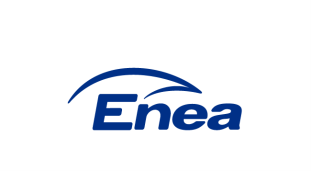 Enea Połaniec S.A.Zawada 26, 28-230 Połaniecjako: ZAMAWIAJĄCYprzedstawia: SIWZ DLA ZAMOWIENIA SEKTOROWEGO W TRYBIE  PRZETARGU NIEOGRANICZONEGONA„Utrzymanie i wykonanie remontów urządzeń cieplno-mechanicznych w Enea Połaniec S.A. w okresie od  01.07.2019 do 30.06.2023”KATEGORIA DOSTAW/USŁUG/ROBÓT BUDOWLANYCH WG CPVZawada, wrzesień 2018 r.Postępowanie jest prowadzone w trybie przetargu nieograniczonego, zgodnie z przepisami Ustawy z dnia 29 stycznia 2004 roku - Prawo Zamówień Publicznych tj. (Dz. U. z 2017 r. poz. 1579 ze zm.), przepisów wykonawczych wydanych na jej podstawie oraz niniejszej Specyfikacji Istotnych Warunków Zamówienia.(SIWZ) zawiera:Część I. INSTRUKCJA DLA WYKONAWCÓWCzęść II. ZAKRES RZECZOWY I TECHNICZNYCzęść III. WZÓR UMOWYCzęść 1. INSTRUKCJA DLA WYKONAWCÓWRozdział I. DEFINICJERozdział II. WPROWADZENIEEnea Połaniec S.A. z siedzibą w Zawadzie 26, 28–230 Połaniec, zwana dalej również Zamawiającym, zaprasza do złożenia Ofert na „Utrzymanie i wykonanie remontów urządzeń cieplno-mechanicznych w Enea Połaniec S.A. w okresie od  01.07.2019 do 30.06.2023”, w ramach przetargu nieograniczonego, organizowanego zgodnie z Ustawą.Miejscem realizacji zamówienia jest siedziba Zamawiającego.Niniejsza Specyfikacja Istotnych Warunków Zamówienia (SIWZ) jest zaproszeniem i podstawą do złożenia Ofert.Postępowanie prowadzone jest w trybie przetargu nieograniczonego zgodnie z przepisami art. 134 ust. 1 w zw. z art. 39 i nast. Ustawy jako zamówienie sektorowe, w oparciu o przepisy Ustawy i uregulowania prawne wydane na jej podstawie oraz inne akty prawne.Do złożenia ofert uprawnieni są jedynie Wykonawcy, którzy odbyli wizję lokalną w dniu pierwszy termin odbycia wizji lokalnej. lub w dniu drugi termin odbycia wizji lokalnej w godz. od godzina do godzina mającą na celu zapoznanie potencjalnych Wykonawców z ogólną topografią Elektrowni, warunkami wykonania prac i specyfiką urządzeń. Przedstawiciele potencjalnych Wykonawców powinni przesłać wypełniony wykaz osób  (zgodnie z załącznikiem Z-1_A Dokumentu Związanego nr 4 do Instrukcji Organizacji Bezpiecznej Pracy - I/DB/B/20/2013) skierowanych do przeprowadzenia wizji lokalnej na adres e-mail: stanislaw.kaminski@enea.pl, jan.koperski@enea.pl, z minimum 3 dniowym wyprzedzeniem celem ustalenia szkolenia z zakresu BHP.Oferty będą podlegały analizie i ocenie pod względem spełnienia warunków Ustawy oraz spełnienia wymagań określonych w SIWZ.Zamawiający, z uwagi na zastosowanie  w postępowaniu procedury określonej w art. 24 aa Ustawy, przewiduje, że po dokonaniu oceny ofert, w celu wyboru Najkorzystniejszej Oferty zostanie przeprowadzona aukcja elektroniczna. Warunkiem przeprowadzenia aukcji elektronicznej jest to, że w postępowaniu złożone będą co najmniej 2 oferty niepodlegające odrzuceniu (art. 91a ust. 1 Ustawy). Z Wykonawcą, którego Oferta zostanie zatwierdzona przez uprawnione organy statutowe Zamawiającego, jako Oferta Najkorzystniejsza, zostanie podpisana Umowa na wykonanie zamówienia publicznego. Zmiany postanowień zawartej Umowy w stosunku do treści Oferty mogą zostać dokonane w przypadku zaistnienia okoliczności, o których mowa w Części III SIWZ.Rozdział III. NUMER POSTĘPOWANIAPostępowanie o udzielenie zamówienia, którego dotyczy niniejszy dokument oznaczone jest numerem NZ/PZP/9/2018.Wykonawcy we wszystkich kontaktach z Zamawiającym powinni powoływać się na powyższy numer.Rozdział IV. OPIS PRZEDMIOTU ZAMÓWIENIAPrzedmiot Zamówienia został zdefiniowany w punkcie 1.7 Części I SIWZ. Przedmiot Zamówienia obejmuje „Utrzymanie i wykonanie remontów urządzeń cieplno-mechanicznych w Enea Połaniec S.A. w okresie od  01.07.2019 do 30.06.2023”:konserwacje, remonty oraz czynności kontrolno-pomiarowe urządzeń cieplno-mechanicznych:siedmiu kotłów pyłowych opalanych węglem typu EP-650 oraz jednego kotła fluidalnego na biomasę o wyd. 590 ton pary/h, urządzeń pomocniczych kotłów EP-650 – wentylatory, zespoły młynowe, pyłoprzewody, pompy, zbiorniki, zasobniki, elektrofiltry, stacje redukcyjne, armatura itp. oraz urządzeń pomocniczych kotła fluidalnego,ośmiu turbozespołów typu 13 K215 wraz z urządzeniami pomocniczymi,urządzeń i instalacji pozablokowych: rozładunku, transportu i podawania węgla, przygotowania, rozładunku i transportu biomasy, urządzenia mazutowni,urządzeń odsiarczania, odpopielania i odazotowania spalin, wraz z przynależnymi instalacjami,urządzeń odprowadzenie żużla i popiołu, członu ciepłowniczego, gospodarki wodno-ściekowej: pompownie, stacja DEMI i DRIM,urządzeń sprężonego powietrza,Szczegółowy wykaz urządzeń, na których będą wykonywane Prace, podano w Załączniku nr 1.1. do Części II SIWZSzczegółowy zakres Przedmiotu Zamówienia oraz warunki jego wykonania zostały określone w Części II SIWZ oraz w Części III SIWZ.Wszyscy pracownicy Wykonawcy wykonujący prace w Przedmiocie Zamówienia zobowiązani są do posiadania stosownych uprawnień i kwalifikacji w odniesieniu do wykonywanych prac. Wymogi w zakresie zatrudnienia na umowę o pracę pracowników Wykonawcy ( podwykonawców) na zasadach art. 29 ust. 3 określa część III SIWZ.Obowiązkiem Wykonawcy jest informowanie swoich: podwykonawców, podmioty trzecie, konsorcjantów oraz wszystkie osoby fizyczne, których dane osobowe będą wykorzystywane o przetwarzaniu ich danych osobowych na potrzeby postępowania przetargowego oraz realizacji umowy o udzielenie niniejszego zamówienia publicznego, a także o fakcie, że odbiorcą tych danych będzie Zamawiający. W sytuacji kiedy dane osobowe nie będą pozyskiwane bezpośrednio od osoby, której dotyczą obowiązkiem Wykonawcy będzie poinformowanie tej osoby. Wykonawca ma realizować niniejszy obowiązek zgodnie z wymogami Rozporządzenia RODO i innymi aktami powszechnie obowiązującego prawa.W ramach przedmiotowego postępowania Zamawiający przewidział/nie przewidział prawa opcji.Rozdział V. SKŁADANIE OFERT CZĘŚCIOWYCH I WARIANTOWYCHZamawiający dopuszcza/nie dopuszcza składania Ofert częściowych.Zamawiający dopuszcza/nie dopuszcza składania Ofert wariantowych.Rozdział VI. REALIZACJA PRZEDMIOTU ZAMÓWIENIAMiejsce realizacji zamówienia: Enea Elektrownia Połaniec Spółka Akcyjna, Zawada 26, 28-230 Połaniec, Polska.Termin obowiązywania umowy: od 01.07.2019 r.do 30.06.2023 r.Przedmiot zamówienia będzie realizowany na podstawie Części II SIWZ pt. ZAKRES RZECZOWY I TECHNICZNY. Umowa na wykonanie przedmiotu zamówienia (wg wzoru stanowiącego Część III SIWZ . Część III SIWZ zostanie przedstawiona Wykonawcy do podpisania.Zamawiający przewiduje/nie przewiduje możliwości udzielenia zamówień, o których mowa w art. 67 ust. 1 pkt 6 lub 7 oraz art. 134 ust. 6 Ustawy.Rozdział VII. OPIS WARUNKÓW UDZIAŁU W POSTĘPOWANIU ORAZ OPIS SPOSOBU DOKONYWANIA OCENY SPEŁNIENIA TYCH WARUNKÓWO udzielenie zamówienia mogą ubiegać się Wykonawcy, którzy: nie podlegają wykluczeniu na podstawie art. 24 ust. 1 pkt. 12-23 Ustawy oraz art. 24 ust. 5 pkt 1 i 8 Ustawy.spełniają warunki udziału w postępowaniu w zakresie: sytuacji ekonomicznej lub finansowej. Wykonawca spełni warunek jeżeli wykaże, że posiada dostęp do środków finansowych lub zdolność kredytową, odpowiednią do wykonania przedmiotowego zamówienia co najmniej: 8.000.000,00 PLN netto. W przypadku Wykonawców wspólnie ubiegających się o udzielenie zamówienia informację może złożyć jeden lub kilka podmiotów łącznie spełniających powyższy warunek.W przypadku, kiedy kwoty będą podane w walucie innej niż PLN, Zamawiający w celu oceny spełnienia warunku dokona ich przeliczenia na PLN według średniego kursu NBP na dzień, w którym opublikowano ogłoszenie o zamówieniu w Dzienniku Urzędowym Unii Europejskiej. Jeżeli w dniu opublikowania ogłoszenia o zamówieniu w Dzienniku Urzędowym Unii Europejskiej Narodowy Bank Polski nie opublikuje tabeli kursów walut, Zamawiający przyjmie kurs przeliczeniowy według ostatniej tabeli kursów NBP, opublikowanej przed dniem publikacji ogłoszenia o zamówieniu w Dzienniku Urzędowym Unii Europejskiej.zdolności technicznej lub zawodowej. Wykonawca spełni warunek jeżeli wykaże, że w okresie ostatnich 3 lat przed upływem terminu składania ofert, a jeżeli okres prowadzenia działalności jest krótszy – w tym okresie, wykonał lub wykonuje co najmniej 1 usługę polegającą na wykonywaniu prac w zakresie usług remontowych na urządzeniach energetycznych, o wartości rocznej co najmniej 10.000.000,00 PLN brutto, w przypadku podmiotów występujących wspólnie warunek ten podmioty mogą spełniać łącznie,zdolności technicznej lub zawodowej. Wykonawca spełni warunek jeżeli wykaże, że dysponuje osobami, które będą skierowane przez wykonawcę do realizacji zamówienia, w szczególności odpowiedzialne za świadczenie usług lub przedstawili pisemne zobowiązanie innych podmiotów do udostępnienia potencjału ludzkiego tj.:Minimum 2  kontrolerów  jakości wykonujących badania NDT (Non-Destructive Testing – Badania Nieniszczące) spoin w zakresie badań wizualnych, ultradźwuiękowych ,magnetyczno – proszkowych oraz penetracyjnych a także aktualne świadectwo kwalifikacyjne uprawniające do zajmowania się eksploatacją  urządzeń, instalacji i sieci energetycznych na stanowisku eksploatacji (E) i dozoru (D) w zakresie kontrolno pomiarowym urządzeń Grupy 2 pkt 10 w zakresie pkt 1, 2, 3, 4, 6, 7 i 8, lub posiadać kwalifikacje uznane przez właściwy organ zgodnie z ustawą z dnia 22 grudnia 2015 r. o zasadach uznawania kwalifikacji zawodowych nabytych w państwach członkowskich Unii Europejskiej (Dz. U. z 2016 r., poz. 65 z późniejszymi zmianami).Minimum 10 spawaczy z uprawnieniami w zakresie scalania elementów konstrukcyjnych maszyn, urządzeń i instalacji, w tym urządzenia podlegające dozorowi UDT (Urzędowi Dozoru Technicznego) zgodnie z posiadanymi WPS (Welding Procedure Specification) dla materiałów wykorzystywanych w energetyce zawodowej,zdolności technicznej lub zawodowej. Wykonawca spełni warunek jeżeli wykaże, że dysponuje urządzeniami niezbędnymi do realizacji zamówienia, zgodnie z wykazem określonym w Załączniku nr 1.14 do Części II SIWZZamawiający może, na każdym etapie postępowania, uznać, że Wykonawca nie posiada wymaganych zdolności, jeżeli zaangażowanie zasobów technicznych lub zawodowych Wykonawcy w inne przedsięwzięcia gospodarcze Wykonawcy może mieć negatywny wpływ na realizację zamówienia.Wykonawca może w celu potwierdzenia spełniania warunków, o których mowa w pkt. 7.1.1 niniejszej SIWZ w stosownych sytuacjach oraz w odniesieniu do konkretnego zamówienia, lub jego części, polegać na zdolnościach technicznych lub zawodowych lub sytuacji finansowej lub ekonomicznej innych podmiotów, niezależnie od charakteru prawnego łączących go z nim stosunków prawnych, Zamawiający jednocześnie informuje, iż „stosowna sytuacja”, o której mowa w pkt 7.3 niniejszej SIWZ wystąpi wyłącznie w przypadku kiedy:Wykonawca, który polega na zdolnościach lub sytuacji innych podmiotów udowodni Zamawiającemu, że realizując zamówienie, będzie dysponował niezbędnymi zasobami tych podmiotów, w szczególności przedstawiając zobowiązanie tych podmiotów do oddania mu do dyspozycji niezbędnych zasobów na potrzeby realizacji zamówienia. Zobowiązanie musi wskazywać w szczególności:zakres dostępnych wykonawcy zasobów innego podmiotu,sposób wykorzystania zasobów innego podmiotu, przez wykonawcę, przy wykonywaniu zamówienia publicznego,zakres i okres udziału innego podmiotu przy wykonywaniu zamówienia publicznego,czy podmiot, na zdolnościach którego wykonawca polega w odniesieniu do warunków udziału w postępowaniu dotyczących kwalifikacji zawodowych lub doświadczenia, zrealizuje usługi, których wskazane zdolności dotyczą.Zamawiający oceni, czy udostępniane Wykonawcy przez inne podmioty zdolności techniczne lub zawodowe lub ich sytuacja finansowa lub ekonomiczna, pozwalają na wykazanie przez Wykonawcę spełniania warunków udziału w postępowaniu oraz zbada, czy nie zachodzą wobec tego podmiotu podstawy wykluczenia, o których mowa w art. 24 ust. 1 pkt 13–22 i ust. 5 pkt 1 i 8 Ustawy.W odniesieniu do warunków dotyczących wykształcenia, kwalifikacji zawodowych lub doświadczenia, Wykonawcy mogą polegać na zdolnościach innych podmiotów, jeśli podmioty te zrealizują usługi, do realizacji których te zdolności są wymagane.Rozdział VIII. PODSTAWY WYKLUCZENIA, O KTÓRYCH MOWA W ART. 24 UST. 5 PKT 1, i 8 USTAWY.Dodatkowo Zamawiający przewiduje/nie przewiduje* wykluczenie Wykonawcy:w stosunku do którego otwarto likwidację, w zatwierdzonym przez sąd układzie w postępowaniu restrukturyzacyjnym jest przewidziane zaspokojenie wierzycieli przez likwidację jego majątku lub sąd zarządził likwidację jego majątku w trybie art. 332 ust. 1 ustawy z dnia 15 maja 2015 r. – Prawo restrukturyzacyjne (Dz. U. poz. 978, z późn. zm.) lub którego upadłość ogłoszono, z wyjątkiem Wykonawcy, który po ogłoszeniu upadłości zawarł układ zatwierdzony prawomocnym postanowieniem sądu, jeżeli układ nie przewiduje zaspokojenia wierzycieli przez likwidację majątku upadłego, chyba że sąd zarządził likwidację jego majątku w trybie art. 366 ust. 1 ustawy z dnia 28 lutego 2003 r. – Prawo upadłościowe (Dz. U. z 2015 r. poz. 233, z późn. zm.);który naruszył obowiązki dotyczące płatności podatków, opłat lub składek na ubezpieczenia społeczne lub zdrowotne, co Zamawiający jest w stanie wykazać za pomocą stosownych środków dowodowych, z wyjątkiem przypadku, o którym mowa w art. 24 ust. 1 pkt 15 Ustawy, chyba że Wykonawca dokonał płatności należnych podatków, opłat lub składek na ubezpieczenia społeczne lub zdrowotne wraz z odsetkami lub grzywnami lub zawarł wiążące porozumienie w sprawie spłaty tych należności.Rozdział IX. WYKAZ OŚWIADCZEŃ LUB DOKUMENTÓW, POTWIERDZAJĄCYCH SPEŁNIANIE WARUNKÓW UDZIAŁU W POSTĘPOWANIU ORAZ BRAK PODSTAW WYKLUCZENIA.Dokumenty i oświadczenia wymagane na etapie składania ofert Do oferty każdy Wykonawca musi dołączyć aktualne na dzień składania ofert oświadczenie w postaci  jednolitego dokumentu JEDZ (Jednolity Europejski Dokument Zamówienia), którego wzór został opracowany przez Komisję Europejską; stanowiące wstępne potwierdzenie, że wykonawca spełnia warunki udziału w postępowaniu, kryteria selekcji i nie zachodzą wobec niego podstawy do wykluczenia z udziału w postępowaniu; dołączany do oferty/wniosku obligatoryjnie przez wykonawców w każdym trybie udzielania zamówień publicznych). Formę i tryb składania JEDZ określa rozdział XIV SIWZ.Podmiot zobowiązany do złożenia JEDZ, wypełniając JEDZ w zakresie warunków udziału w postępowaniu (oznaczonych w JEDZ jako kryteria kwalifikacji) może poprzestać na wypełnieniu tylko sekcji α (alfa) w części IV JEDZ, zatytułowanej OGÓLNE OŚWIADCZENIE DOTYCZĄCE WSZYSTKICH KRYTERIÓW KWALIFIKACJI. W przypadku, gdy Wykonawca będzie polegał na zdolnościach lub sytuacji innych podmiotów, musi udowodnić Zamawiającemu, że realizując zamówienie, będzie dysponował niezbędnymi zasobami tych podmiotów, w szczególności przedstawiając zobowiązanie tych podmiotów do oddania mu do dyspozycji niezbędnych zasobów na potrzeby realizacji zamówienia w formie oryginału stanowiące Załącznik nr 5 do Formularza „Oferta”.Wykonawca, który zamierza powierzyć wykonanie części zamówienia podwykonawcom, w celu wykazania braku istnienia wobec nich podstaw wykluczenia z udziału w postępowaniu składa oświadczenie, o którym mowa w pkt. 9.1 Części I SIWZ dla każdego podwykonawcy (każdej kategorii podwykonawców).Wykonawca, który powołuje się na zasoby innych podmiotów w celu wykazania braku istnienia wobec nich podstaw wykluczenia oraz spełnienia - w zakresie, w jakim powołuje się na ich zasoby - warunków udziału w postępowaniu, składa także oświadczenie tych podwykonawców w formie jednolitego dokumentu JEDZ, o którym mowa w pkt 9.1 Części I SIWZ oraz zobowiązanie dotyczące tych podmiotów (Załącznik nr 5 do Formularza „Oferta”).Dokumenty i oświadczania wymagane przed udzieleniem zamówieniaZamawiający przed udzieleniem zamówienia wezwie Wykonawcę, którego oferta została najwyżej oceniona, do złożenia w wyznaczonym, nie krótszym niż 10 dni, terminie aktualnych na dzień złożenia następujących oświadczeń lub dokumentów:w celu wykazania braku podstaw do wykluczenia:informację z Krajowego Rejestru Karnego w zakresie określonym w art. 24 ust. 1 pkt 13, 14 i 21 Ustawy, wystawioną nie wcześniej niż 6 miesięcy przed upływem terminu składania ofert;- w przypadku, gdy wykonawca, lub osoba której dotyczy informacja ma odpowiednio siedzibę lub miejsce zamieszkania na terytorium Rzeczypospolitej Polskiej; W przypadku wykonawcy będącego osobą fizyczną zamiast informacji z KRK w zakresie określonym w art. 24 ust. 1 pkt 21 składa on oświadczenie o braku  orzeczenia wobec niego  tytułem środka zapobiegawczego zakazu ubiegania się o zamówienia publiczne.Uwaga: Wykonawca mający siedzibę na terytorium Rzeczypospolitej Polskiej, w odniesieniu do osoby mającej miejsce zamieszkania poza terytorium Rzeczypospolitej Polskiej, której dotyczy dokument wskazany w  pkt  9.6.1.1 składa dokument, o którym mowa w pkt 9.6.1.2. w zakresie określonym w art. 24 ust. 1 pkt 14 i 21 Ustawy. Jeżeli w kraju, w którym miejsce zamieszkania ma osoba, której dokument miał dotyczyć, nie wydaje się takich dokumentów, zastępuje się go dokumentem zawierającym oświadczenie tej osoby złożonym przed notariuszem lub przed organem sądowym, administracyjnym albo organem samorządu zawodowego lub gospodarczego właściwym ze względu na miejsce zamieszkania tej osoby. Informacja lub dokument powinny być wystawione nie wcześniej niż 6 miesięcy przed upływem terminu składania ofert;informację z odpowiedniego rejestru, albo w przypadku braku takiego rejestru, inny równoważny dokument wydany przez właściwy organ sądowy lub administracyjny kraju, w którym wykonawca ma siedzibę lub miejsce zamieszkania lub miejsce zamieszkania ma osoba, której dotyczy informacja albo dokument, w zakresie określonym w art. 24 ust. 1 pkt 13, 14 i 21 Ustawy - w przypadku, gdy wykonawca ma siedzibę lub miejsce zamieszkania poza terytorium Rzeczypospolitej Polskiej, lub osoba której dotyczy informacja lub dokument w zakresie określonym w art. 24 ust. 1 pkt 13, 14 i 21 Ustawy ma miejsce zamieszkania poza terytorium Rzeczypospolitej Polskiej. Natomiast, jeżeli w kraju, w którym wykonawca ma siedzibę lub miejsce zamieszkania lub miejsce zamieszkania ma osoba, której dotyczy żądany dokument, nie wydaje się takich dokumentów, Wykonawca przedstawia dokument zawierający odpowiednio oświadczenie wykonawcy, ze wskazaniem osoby albo osób uprawnionych do jego reprezentacji, lub oświadczenie osoby, której dokument miał dotyczyć, złożone przed notariuszem lub przed organem sądowym, administracyjnym albo organem samorządu zawodowego, gospodarczego właściwym ze względu na siedzibę lub miejsce zamieszkania wykonawcy lub miejsce zamieszkania tej osoby. Informacja lub dokument powinny być wystawione nie wcześniej niż 6 miesięcy przed upływem terminu składania ofert;zaświadczenie właściwego naczelnika urzędu skarbowego potwierdzającego, że Wykonawca nie zalega z opłacaniem podatków, wystawionego nie wcześniej niż 3 miesiące przed upływem terminu składania ofert, lub inny dokument potwierdzający, że Wykonawca zawarł porozumienie z właściwym organem podatkowym w sprawie spłat tych należności wraz z ewentualnymi odsetkami lub grzywnami, w szczególności uzyskał przewidziane prawem zwolnienie, odroczenie lub rozłożenie na raty zaległych płatności lub wstrzymanie w całości wykonania decyzji właściwego organu- - w przypadku, gdy wykonawca ma siedzibę lub miejsce zamieszkania na terytorium Rzeczypospolitej Polskiej;zaświadczenie właściwej terenowej jednostki organizacyjnej Zakładu Ubezpieczeń Społecznych lub Kasy Rolniczego Ubezpieczenia Społecznego albo inny dokument potwierdzający, że Wykonawca nie zalega z opłacaniem składek na ubezpieczenia społeczne lub zdrowotne, wystawione nie wcześniej niż 3 miesiące przed upływem terminu składania ofert, lub inny dokument potwierdzający, że Wykonawca zawarł porozumienie z właściwym organem w sprawie spłat tych należności wraz z ewentualnymi odsetkami lub grzywnami, w szczególności uzyskał przewidziane prawem zwolnienie, odroczenie lub rozłożenie na raty zaległych płatności lub wstrzymanie w całości wykonania decyzji właściwego organu- w przypadku, gdy wykonawca ma siedzibę lub miejsce zamieszkania na terytorium Rzeczypospolitej Polskiej;dokument lub dokumenty wystawione w kraju, w którym wykonawca ma siedzibę lub miejsce zamieszkania, potwierdzające, że nie zalega z opłacaniem podatków, opłat, składek na ubezpieczenie społeczne lub zdrowotne, albo że zawarł porozumienie z właściwym organem w sprawie spłat tych należności wraz z ewentualnymi odsetkami lub grzywnami, w szczególności uzyskał przewidziane prawem zwolnienie, odroczenie lub rozłożenie na raty zaległych płatności lub wstrzymanie w całości wykonania decyzji właściwego organu - w przypadku, gdy wykonawca ma siedzibę lub miejsce zamieszkania poza terytorium Rzeczypospolitej Polskiej. Dokument lub dokumenty powinny być wystawione nie wcześniej niż 3 miesiące przed upływem terminu składania ofert. Natomiast, jeżeli w kraju, w którym wykonawca ma siedzibę lub miejsce zamieszkania, nie wydaje się takich dokumentów, Wykonawca przedstawia dokument zawierający odpowiednio oświadczenie wykonawcy, ze wskazaniem osoby albo osób uprawnionych do jego reprezentacji, lub oświadczenie osoby, której dokument miał dotyczyć, złożone przed notariuszem lub przed organem sądowym, administracyjnym albo organem samorządu zawodowego, gospodarczego właściwym ze względu na siedzibę lub miejsce zamieszkania wykonawcy lub miejsce zamieszkania tej osoby. Informacja lub dokument powinny być wystawione nie wcześniej niż 6 miesięcy przed upływem terminu składania ofert;oświadczenie wykonawcy o braku wydania wobec niego prawomocnego wyroku sądu lub ostatecznej decyzji administracyjnej o zaleganiu z uiszczaniem podatków, opłat lub składek na ubezpieczenia społeczne lub zdrowotne albo - w przypadku wydania takiego wyroku lub decyzji - dokumentów potwierdzających dokonanie płatności tych należności wraz z ewentualnymi odsetkami lub grzywnami lub zawarcie wiążącego porozumienia w sprawie spłat tych należnościodpis z właściwego rejestru lub z centralnej ewidencji i informacji o działalności gospodarczej, jeżeli odrębne przepisy wymagają wpisu do rejestru lub ewidencji, w celu potwierdzenia braku podstaw wykluczenia na podstawie art. 24 ust. 5 pkt 1 Ustawy- w przypadku, gdy wykonawca ma siedzibę lub miejsce zamieszkania na terytorium Rzeczypospolitej Polskiej;dokument lub dokumenty wystawione w kraju, w którym wykonawca ma siedzibę lub miejsce zamieszkania, potwierdzające, że nie otwarto jego likwidacji ani nie ogłoszono jego upadłości - w przypadku, gdy wykonawca ma siedzibę lub miejsce zamieszkania poza terytorium Rzeczypospolitej Polskiej. Dokument lub dokumenty powinny być wystawione nie wcześniej niż 6 miesięcy przed upływem terminu składania ofert. Natomiast, jeżeli w kraju, w którym wykonawca ma siedzibę lub miejsce zamieszkania, nie wydaje się takich dokumentów, Wykonawca przedstawia dokument zawierający odpowiednio oświadczenie wykonawcy, ze wskazaniem osoby albo osób uprawnionych do jego reprezentacji, lub oświadczenie osoby, której dokument miał dotyczyć, złożone przed notariuszem lub przed organem sądowym, administracyjnym albo organem samorządu zawodowego, gospodarczego właściwym ze względu na siedzibę lub miejsce zamieszkania wykonawcy lub miejsce zamieszkania tej osoby. Informacja lub dokument powinny być wystawione nie wcześniej niż 6 miesięcy przed upływem terminu składania ofert;oświadczenie Wykonawcy o braku wydania wobec niego prawomocnego wyroku Sądu lub ostatecznej decyzji administracyjnej o zaleganiu z uiszczaniem podatków, opłat lub składek na ubezpieczenie społeczne lub zdrowotne albo w przypadku wydania takiego wyroku lub decyzji- dokumentów potwierdzających dokonanie płatności tych należności wraz z ewentualnymi odsetkami lub grzywnami lub zawarcie wiążącego porozumienia w sprawie spłat tych należności;oświadczenie wykonawcy, że  nie zalega z opłacaniem podatków i opłat lokalnych, o których mowa w ustawie z dnia 12 stycznia 1991 r. o podatkach i opłatach lokalnych (Dz. U. z 2016 r. poz. 716);dla warunków, o których mowa w pkt 7.1.1.1. Części I SIWZ:informacje banku lub spółdzielczej kasy oszczędnościowo-kredytowej potwierdzające wysokość posiadanych środków finansowych lub zdolność kredytową Wykonawcy, w okresie nie wcześniejszym niż 1 miesiąc przed upływem terminu składania ofert;dla warunków, o których mowa w pkt w pkt 7.1.1.2. Części I SIWZ :wykazy usług wykonanych przez Wykonawcę, a w przypadku świadczeń okresowych lub ciągłych również wykonywanych, w okresie ostatnich 3 lat przed upływem terminu składania ofert, a jeżeli okres prowadzenia działalności jest krótszy -  w tym okresie, wraz z podaniem ich wartości, przedmiotu, dat wykonania i podmiotów, na rzecz których zostały wykonane, oraz załączeniem dowodów określających czy zostały wykonane lub są wykonywane należycie, przy czym dowodami, o których mowa, są referencje wraz z protokołami odbioru, bądź inne dokumenty wystawione przez podmiot, na rzecz którego usługi/dostawy były wykonywane, a w przypadku świadczeń okresowych lub ciągłych są wykonywane, a jeżeli z uzasadnionej przyczyny o obiektywnym charakterze Wykonawca nie jest w stanie uzyskać tych dokumentów - oświadczenie Wykonawcy; w przypadku świadczeń okresowych lub ciągłych nadal wykonywanych referencje bądź inne dokumenty potwierdzające ich należyte wykonywanie powinny być wydane nie wcześniej niż 3 miesiące przed upływem terminu składania ofert – wykaz opracowuje Wykonawca. W przypadku, kiedy kwoty będą podane w walucie innej niż PLN, Zamawiający w celu oceny spełnienia warunku dokona ich przeliczenia na PLN według średniego kursu NBP na dzień, w którym opublikowano ogłoszenie o zamówieniu w Dzienniku Urzędowym Unii Europejskiej. Jeżeli w dniu opublikowania ogłoszenia o zamówieniu w Dzienniku Urzędowym Unii Europejskiej, Narodowy Bank Polski nie opublikuje tabeli kursów walut, Zamawiający przyjmie kurs przeliczeniowy według ostatniej tabeli kursów NBP, opublikowanej przed dniem publikacji ogłoszenia o zamówieniu w Dzienniku Urzędowym Unii Europejskiej.dla warunków, o których mowa w pkt 7.1.1.3 wykazy osób, które będą uczestniczyć w wykonywaniu zamówienia, w szczególności odpowiedzialnych za świadczenie usług wraz z informacjami na temat ich kwalifikacji zawodowych, doświadczenia i wykształcenia niezbędnego do wykonania zamówienia, a także zakresu wykonywanych przez nich czynności oraz informacji o podstawie do dysponowania tymi osobami - według wzoru stanowiącego Załącznik nr 2 do Części I SIWZ.dla warunków, o których mowa w pkt 7.1.1.4 wykaz narzędzi, wyposażenia Wykonawcy lub urządzeń technicznych dostępnych wykonawcy w celu wykonania zamówienia publicznego wraz z informacją o podstawie do dysponowania tymi zasobami, zgodnie z Załącznikiem nr 4 do Części I SIWZ.Jeżeli jest to niezbędne dla zapewnienia odpowiedniego przebiegu postępowania o udzielenie zamówienia, Zamawiający może na każdym etapie postępowania wezwać Wykonawców do złożenia wszystkich lub niektórych oświadczeń lub dokumentów potwierdzających, że nie podlegają wykluczeniu, spełniają warunki udziału w postępowaniu lub kryteria selekcji, a jeżeli zachodzą uzasadnione podstawy do uznania, że złożone uprzednio oświadczenia lub dokumenty nie są już aktualne, do złożenia aktualnych oświadczeń lub dokumentówWykonawca w terminie 3 dni od dnia zamieszczenia na stronie internetowej informacji, o której mowa w art. 86 ust. 5 Ustawy, przekaże Zamawiającemu oświadczenie o przynależności lub braku przynależności do tej samej grupy kapitałowej, o której mowa w art. 24 ust. 1 pkt 23 Ustawy. Wraz ze złożeniem oświadczenia, Wykonawca może przedstawić dowody, że powiązania z innym Wykonawcą nie prowadzą do zakłócenia konkurencji w postępowaniu o udzielenie zamówienia.W zakresie nieuregulowanym w SIWZ, zastosowanie mają przepisy rozporządzenia Prezesa Rady Ministrów z dnia 26 lipca 2016 r. w sprawie rodzajów dokumentów, jakich może żądać Zamawiający od Wykonawcy w postępowaniu o udzielenie zamówienia (Dz. U. z 2016 r. poz. 1126).Jeżeli Wykonawca nie złoży oświadczenia w formie jednolitego dokumentu JEDZ, o którym mowa w pkt. 9.1 Części I SIWZ, oświadczeń lub dokumentów potwierdzających okoliczności, o których mowa w art. 25 ust. 1 Ustawy, lub innych dokumentów niezbędnych do przeprowadzenia postępowania, oświadczenia lub dokumenty są niekompletne, zawierają błędy lub budzą wskazane przez Zamawiającego wątpliwości, Zamawiający wezwie do ich złożenia, uzupełnienia, poprawienia w terminie przez siebie wskazanym, chyba, że mimo ich złożenia oferta Wykonawcy podlegałaby odrzuceniu albo konieczne byłoby unieważnienie postępowania.Rozdział X. INFORMACJE DLA WYKONAWCÓW WSPÓLNIE UBIEGAJĄCYCH SIĘ O UDZIELENIE ZAMÓWIENIAWykonawcy mogą wspólnie ubiegać się o udzielenie zamówienia w rozumieniu art. 23 Ustawy.Przy złożeniu oferty wspólnej (np. konsorcjum, spółka cywilna) wykonawcy ustanawiają Pełnomocnika do reprezentowania ich w postępowaniu o udzielenie zamówienia albo reprezentowania w postępowaniu i zawarcia umowy w sprawie zamówienia publicznego. Pisemne pełnomocnictwo lub pełnomocnictwa winny być dołączone do oferty. Nie złożenie pełnomocnictwa lub pełnomocnictwo wadliwe podlega uzupełnieniu w trybie art. 26 ust. 3a Ustawy.Pełnomocnictwo musi wskazywać pełnomocnika (może to być zarówno jeden z wykonawców wspólnie ubiegających się o udzielenie zamówienia, jak i osoba trzecia). Każdy z wykonawców wspólnie ubiegających się o udzielenie zamówienia musi udzielić pełnomocnictwa, w tym samym zakresie. Wykonawcy wspólnie ubiegający się o udzielenie zamówienia mogą udzielić pełnomocnictwa na jednym dokumencie, wówczas każdy z nich musi złożyć odpowiednie oświadczenie (podpisują osoby upoważnione do reprezentowania wykonawcy).Wykonawca składający ofertę wspólną, nie może złożyć w jednym postępowaniu o udzielenie zamówienia publicznego odrębnej oferty własnej lub drugiej oferty wspólnie z innymi wykonawcami. Wszystkie oferty złożone przez tego wykonawcę Zamawiający odrzuci.Pełnomocnictwo do reprezentowania Wykonawców w Postępowaniu albo pełnomocnictwo do reprezentowania Wykonawców w Postępowaniu i zawarcia Umowy powinno w szczególności zawierać informacje na temat:postępowania którego dotyczy;podmiotów występujących wspólnie;osoby umocowanej;do jakich czynności w Postępowaniu zobligowany jest Pełnomocnik.Wszelka korespondencja Zamawiającego z Wykonawcą będzie odbywała się za pośrednictwem Pełnomocnika, którego dane należy wpisać w Formularzu „Oferta”.W przypadku wspólnego ubiegania się o zamówienie przez Wykonawców, jednolity dokument (JEDZ) składa każdy z Wykonawców wspólnie ubiegających się o zamówienie. Dokumenty te potwierdzają spełnianie warunków udziału w postępowaniu lub kryteriów selekcji oraz brak podstaw wykluczenia w zakresie, w którym każdy z Wykonawców wykazuje spełnianie warunków udziału w postępowaniu lub kryteriów selekcji oraz brak podstaw wykluczenia.W przypadku wspólnego ubiegania się o zamówienie przez Wykonawców należy odrębnie udokumentować, czy należy lub nie należy do grupy kapitałowej, o której mowa w art. 24 ust. 1 pkt 23 Ustawy - w związku z czym Wykonawcy powinni złożyć samodzielnie oświadczenie, wymienione w pkt. 9.6 niniejszej SIWZ, w terminie 3 dni od dnia zamieszczenia na stronie internetowej Zamawiającego informacji, o której mowa w art. 86 ust. 5 Ustawy. Do oceny spełniania warunków art. 22 ust. 1b Ustawy przyjmuje się zsumowane zasoby finansowe, ekonomiczne i techniczne wszystkich podmiotów wspólnie ubiegających się o udzielenie zamówienia publicznego.W przypadku wyboru oferty Wykonawców występujących wspólnie, przed zawarciem Umowy Zamawiający może zażądać umowy regulującej współpracę tych Wykonawców.Wykonawcy ubiegający się wspólnie o udzielenie zamówienia publicznego ponoszą solidarną odpowiedzialność za wykonanie umowy i wniesienie zabezpieczenia należytego wykonania umowy - dla Zamawiającego nie są wiążące w tym zakresie wzajemne uregulowania umowne (np. umowa konsorcjum lub spółki cywilnej) pomiędzy wykonawcami. Zamawiający może żądać wykonania zamówienia w całości od któregokolwiek z Wykonawców, od kilku lub od wszystkich łącznie, niezależnie od postanowień umowy wewnętrznej (np. umowy konsorcjum lub spółki cywilnej) zawartej przez wykonawców.Zamawiający zastrzega solidarność wierzycieli w rozumieniu art. 367 i nast. KC w przypadku regulowania swych zobowiązań z tytułu należności przysługujących Wykonawcom wspólnie ubiegającym się o udzielenie zamówienia tytułem wynagrodzenia za realizację przedmiotu zamówienia - dla Zamawiającego nie są wiążące w tym zakresie wzajemne uregulowania umowne (np. umowa konsorcjum lub spółki cywilnej) pomiędzy Wykonawcami.Oferta składana w ramach działalności gospodarczej prowadzonej w oparciu o umowę spółki cywilnej stanowi ofertę wspólną. Ofertę taką podpisują wszyscy wspólnicy spółki, bądź do oferty należy dołączyć odpowiednie pełnomocnictwo(a) udzielone przez wszystkich wspólników dla jednego ze wspólników lub dla osoby trzeciej, upoważniające osobę umocowaną do działania w imieniu i na rzecz wszystkich wspólników spółki w zakresie, o którym mowa powyżej. Jeżeli upoważnienie do złożenia oferty wspólnej wynika z umowy spółki cywilnej, to do oferty zamiast pełnomocnictwa można załączyć tę umowę (oryginał) lub jej kopię poświadczoną notarialnie za zgodność z oryginałem lub jej kopię poświadczoną za zgodność z oryginałem przez wszystkich wspólników.Rozdział XI. RYZYKO NIESPEŁNIENIA WYMAGAŃ SIWZZamawiający oczekuje, że Wykonawca zapozna się dokładnie z zawartością wszystkich dokumentów składających się na SIWZ (Część I, Część II, Część III). Ryzyko niespełnienia przez Wykonawcę wymagań SIWZ i Ustawy w Ofercie ponosi wyłącznie Wykonawca.SIWZ należy odczytywać wraz z ewentualnymi zmianami wnoszonymi przez Zamawiającego zgodnie z Rozdziałem XII niniejszej Części l SIWZ.Dokumenty zawarte w SIWZ mogą być wykorzystane przez Wykonawców jedynie zgodnie z ich przeznaczeniem, tj. w celu przygotowania Ofert. Wykonawca ponosi odpowiedzialność w tym zakresie za swoich Podwykonawców, jak za własne działania.Rozdział XII. ZMIANY SIWZW uzasadnionych przypadkach Zamawiający może przed upływem terminu składania ofert zmienić treść specyfikacji istotnych warunków zamówienia. Dokonaną zmianę treści specyfikacji Zamawiający udostępnia na stronie internetowej, chyba że specyfikacja nie podlega udostępnieniu na stronie internetowej. Jeżeli w postępowaniu prowadzonym w trybie przetargu nieograniczonego zmiana treści specyfikacji istotnych warunków zamówienia prowadzi do zmiany treści ogłoszenia o zamówieniu, Zamawiający przekazuje Urzędowi Publikacji Unii Europejskiej ogłoszenie dodatkowych informacji, informacji o niekompletnej procedurze lub sprostowania, drogą elektroniczną, zgodnie z formą i procedurami wskazanymi na stronie internetowej określonej w dyrektywie.Jeżeli w wyniku zmiany treści specyfikacji istotnych warunków zamówienia nieprowadzącej do zmiany treści ogłoszenia o zamówieniu jest niezbędny dodatkowy czas na wprowadzenie zmian w ofertach, Zamawiający przedłuża termin składania ofert i informuje o tym Wykonawców, którym przekazano specyfikację istotnych warunków zamówienia, oraz zamieszcza informację na stronie internetowej, jeżeli specyfikacja istotnych warunków zamówienia jest udostępniana na tej stronie.W przypadku dokonywania zmiany treści ogłoszenia o zamówieniu opublikowanego w Dzienniku Urzędowym Unii Europejskiej, Zamawiający przedłuża termin składania ofert o czas niezbędny do wprowadzenia zmian we wnioskach lub ofertach, jeżeli jest to konieczne.Jeżeli zmiana, o której mowa w pkt 12.4, jest istotna, w szczególności dotyczy określenia przedmiotu, wielkości lub zakresu zamówienia, kryteriów oceny ofert, warunków udziału w postępowaniu lub sposobu oceny ich spełniania, Zamawiający przedłuża termin  składania ofert o czas niezbędny na wprowadzenie zmian w ofertach, z tym że w postępowaniach, których wartość jest równa lub przekracza kwoty określone w przepisach wydanych na podstawie art. 11 ust. 8 Ustawy, termin składania ofert nie może być krótszy niż 15 dni od dnia przekazania zmiany ogłoszenia Urzędowi Publikacji Unii Europejskiej - w trybie przetargu nieograniczonego.Zamawiający niezwłocznie po zamieszczeniu zmiany treści ogłoszenia o zamówieniu i jej przekazaniu Urzędowi Publikacji Unii Europejskiej zamieszcza informację o zmianach na stronie internetowej.Wszelkie zmiany treści specyfikacji istotnych warunków zamówienia są wiążące dla Wykonawców.Rozdział XIII. ZMIANA I WYCOFANIE OFERTWykonawca może wprowadzić zmiany w złożonej Ofercie lub wycofać swoją Ofertę, jeżeli powiadomienie o tej zmianie lub wycofaniu zostanie dostarczone do Zamawiającego przed upływem terminu składania Ofert.Zmiany dotyczące treści Oferty lub powiadomienie o wycofaniu Oferty przez Wykonawcę muszą być przygotowane, zabezpieczone i dostarczone zgodnie z zapisami Rozdziałów XVII i XVIII Części l SIWZ. Koperta zewnętrzna powinna być oznaczona w następujący sposób:ZMIANA OFERTY”,WYCOFANIE OFERTY”.Żadna Oferta nie może być zmieniona lub wycofana przez Wykonawcę po terminie wyznaczonym do składania Ofert, o którym mowa w punkcie 19.1.1 Części I SIWZ.Rozdział XIV. INFORMACJA O SPOSOBIE POROZUMIEWANIA SIĘ ZAMAWIAJĄCEGO Z WYKONAWCAMI ORAZ PRZEKAZYWANIA OŚWIADCZEŃ I DOKUMENTÓW, A TAKŻE WSKAZANIE OSÓB UPRAWNIONYCH DO POROZUMIEWANIA SIĘWykonawca może zwrócić się do Zamawiającego o wyjaśnienie treści specyfikacji istotnych warunków zamówienia. Zamawiający jest obowiązany udzielić wyjaśnień niezwłocznie, jednak nie później niż na 6 dni przed upływem terminu składania ofert, pod warunkiem, że wniosek o wyjaśnienie treści specyfikacji istotnych warunków zamówienia wpłynął do Zamawiającego nie później niż do końca dnia, w którym upływa połowa wyznaczonego terminu składania ofert. Jeżeli wniosek o wyjaśnienie treści specyfikacji istotnych warunków zamówienia wpłynął po upływie terminu składania wniosku, o którym mowa w punkcie 14.1 lub dotyczy udzielonych wyjaśnień, Zamawiający może udzielić wyjaśnień albo pozostawić wniosek bez rozpoznania.Przedłużenie terminu składania ofert nie wpływa na bieg terminu składania wniosku, o którym mowa w punkcie 14.1.Treść zapytań wraz z wyjaśnieniami Zamawiający przekazuje Wykonawcom, którym przekazał Specyfikację Istotnych Warunków Zamówienia, bez ujawniania źródła zapytania, a jeżeli specyfikacja jest udostępniana na stronie internetowej, zamieszcza na tej stronie. W postępowaniu oświadczenia składa się, pod rygorem nieważności, w formie pisemnej albo w postaci elektronicznej, z tym że JEDZ należy przesłać w postaci elektronicznej opatrzonej kwalifikowanym podpisem elektronicznym. Oświadczenia podmiotów składających ofertę wspólnie oraz podmiotów udostępniających potencjał składane na formularzu JEDZ powinny mieć formę dokumentu elektronicznego, podpisanego kwalifikowanym podpisem elektronicznym przez każdego z nich w zakresie w jakim potwierdzają okoliczności, o których mowa w treści art. 22 ust. 1 Ustawy. Analogiczny wymóg dotyczy JEDZ składanego przez podwykonawcę, na podstawie art. 25a ust. 5 pkt 1 Ustawy.Środkiem komunikacji elektronicznej, służącym złożeniu JEDZ przez Wykonawcę, jest poczta elektroniczna. UWAGA! Złożenie JEDZ wraz z ofertą na nośniku danych (np. CD, pendrive) jest niedopuszczalne, nie stanowi bowiem jego złożenia przy użyciu środków komunikacji elektronicznej w rozumieniu przepisów ustawy z dnia 18 lipca 2002 o świadczeniu usług drogą elektroniczną. JEDZ należy przesłać na adres email: daniel.kabata@enea.pl oraz szczepaniak.jaroslaw@enea.plOsobą działającą w imieniu Zamawiającego, uprawnioną do udostępnienia przedstawicielom Wykonawcy do wglądu, bez możliwości utrwalania, dokumentacji technicznej niezałączonej do SIWZ na podstawie art. 37 ust. 5 Ustawy, zgodnie z pkt 32.1 CZĘŚCI i SIWZ jest: Anna Bąk (15) 865–61-79, fax +48 15 865 66 88, email anna.bak@enea.pl w czwartki, w godzinach od 9:00 do 14:00 w dni robocze w okresie od udostepnienia SIWZ do chwili upływu terminu składania ofert. Warunkiem wglądu do dokumentacji jest zgłoszenie listy osób biorących udział w udostępnieniu do wglądu dokumentacji z 7-dniowym wyprzedzeniem oraz tematycznej listy oczekiwanych dokumentów. Udostępnienie dokumentacji na wniosek Wykonawcy następuje po podpisaniu i dostarczeniu do Pani Anny Bąk przez Wykonawcę (zgodnie z obowiązującymi zasadami reprezentacji) umowy o zachowaniu poufności, która ma zapewnić ochronę poufnego charakteru informacji, zgodnie z art. 37 ust. 6 Ustawy. Wzór umowy stanowi Załącznik Nr 3 do Części I SIWZ.Uwaga: w siedzibie Zamawiającego obowiązuje system przepustek wydawanych przy wejściu, po okazaniu dowodu tożsamości. Dla potrzeb uczestnictwa w wizji lokalnej Wykonawca jest zobowiązany postępować zgodnie z zapisami Instrukcji Organizacji Bezpiecznej Pracy oraz Instrukcji przepustkowej dla ruchu osobowego i pojazdów oraz zasadami poruszania się po terenie chronionym Enea Elektrownia Połaniec S. A. Dla potrzeb skorzystania z  udostępnienia dokumentacji technicznej w siedzibie Zamawiającego Wykonawca jest zobowiązany postępować zgodnie z zapisami Instrukcji przepustkowej dla ruchu osobowego i pojazdów oraz zasadami poruszania się po terenie chronionym Enea Elektrownia Połaniec S. A. Dokumenty są dostępne na stronie internetowej:https://www.enea.pl/pl/grupaenea/o-grupie/spolki-grupy-enea/polaniec/zamowienia/dokumentyWymagania dotyczące JEDZ:Zamawiający dopuszcza w szczególności następujący format przesyłanych danych: .pdf, .doc, .docx, .rtf,.xps, .odt. Wykonawca wypełnia JEDZ, tworząc dokument elektroniczny. Może korzystać z narzędzia ESPD lub innych dostępnych narzędzi lub oprogramowania, które umożliwiają wypełnienie JEDZ i utworzenie dokumentu elektronicznego, w szczególności w jednym z ww. formatów.Po stworzeniu lub wygenerowaniu przez wykonawcę dokumentu elektronicznego JEDZ, wykonawca podpisuje ww. dokument kwalifikowanym podpisem elektronicznym, wystawionym przez dostawcę kwalifikowanej usługi zaufania, będącego podmiotem świadczącym usługi certyfikacyjne - podpis elektroniczny, spełniające wymogi bezpieczeństwa określone w ustawie.  Podpisany dokument elektroniczny JEDZ powinien zostać zaszyfrowany, tj. opatrzony hasłem dostępowym. W tym celu Wykonawca może posłużyć się narzędziami oferowanymi przez oprogramowanie, w którym przygotowuje dokument oświadczenia (np. Adobe Acrobat), lub skorzystać z dostępnych na rynku narzędzi na licencji open-source (np.: AES Crypt, 7-Zip i Smart Sign). Dopuszczalne jest skorzystanie przy szyfrowaniu dokumentu elektronicznego JEDZ przez Wykonawcę z programów komercyjnych pod warunkiem możliwości otwarcia go przez Zamawiającego przy pomocy narzędzi na licencji open-source.Wykonawca zamieszcza hasło dostępu do pliku JEDZ w treści swojej oferty, składanej w formie pisemnej. Treść oferty może zawierać, jeśli to niezbędne, również inne informacje dla prawidłowego dostępu do dokumentu, w szczególności informacje o wykorzystanym programie szyfrującym lub procedurze odszyfrowania danych zawartych w JEDZ.  Wykonawca przesyła zamawiającemu zaszyfrowany i podpisany kwalifikowanym podpisem elektronicznym JEDZ na wskazany adres poczty elektronicznej w taki sposób, aby dokument ten dotarł do zamawiającego przed upływem terminu składania ofert. W treści przesłanej wiadomości należy wskazać oznaczenie i nazwę postępowania, którego JEDZ dotyczy oraz nazwę Wykonawcy.  Wykonawca, przesyłając JEDZ, żąda potwierdzenia dostarczenia wiadomości zawierającej JEDZ.Datą przesłania JEDZ będzie potwierdzenie dostarczenia wiadomości zawierającej JEDZ z serwera pocztowego Zamawiającego. Obowiązek złożenia JEDZ w postaci elektronicznej opatrzonej kwalifikowanym podpisem elektronicznym w sposób określony powyżej dotyczy również JEDZ składanego na wezwanie w trybie art. 26 ust. 3 Ustawy; w takim przypadku Zamawiający nie wymaga szyfrowania tego dokumentu. Wstępnie wypełniony JEDZ (w zakresie Części I JEDZ) stanowi Załącznik nr 5 do Części I SIWZ - Wstępnie wypełniony formularz Jednolitego Europejskiego Dokumentu Zamówienia.Osobą działającą w imieniu Zamawiającego, uprawnioną do kontaktów z Wykonawcami w zakresie udzielania informacji dotyczących zapisów SIWZ jest: Daniel Kabata +48 (15) 865-69-85, email: daniel.kabata@enea.pl w godzinach od 8:00 do 14:00 w dni robocze. W przypadku nieobecności osoby wskazanej powyżej, osobą działającą w imieniu Zamawiającego, uprawnioną do kontaktów z Wykonawcami w zakresie udzielania informacji dotyczących zapisów SIWZ jest:Jarosław Szczepaniak +48(15) 865-6280, email: szczepaniak.jaroslaw@enea.pl w godzinach od 8:00 do 14:00 w dni robocze.Zamawiający preferuje kontakt za pośrednictwem poczty elektronicznej w sytuacjach, w których w SIWZ nie został zastrzeżony kontakt w innej formie.Podczas otwarcia Ofert informacji udzielają: Przewodniczący, Sekretarz lub wyznaczeni Członkowie Komisji Przetargowej Zamawiającego.Jednocześnie Zamawiający informuje, że przepisy Ustawy nie pozwalają na jakikolwiek inny kontakt - zarówno z Zamawiającym jak i osobami uprawnionymi do porozumiewania się z Wykonawcami - niż wskazany w niniejszym rozdziale SIWZ. Oznacza to, że Zamawiający nie będzie reagował na inne formy kontaktowania się z nim, w szczególności na kontakt telefoniczny lub/i osobisty w swojej siedzibie.Rozdział XV. WYMAGANIA DOTYCZĄCE WADIUMWykonawcy składający Oferty przed upływem terminu składania ofert muszą wnieść wadium zgodnie z art. 45 ust. 1 Ustawy.Wykonawcy składający Oferty przed upływem terminu składania ofert muszą wnieść wadium w wysokości 1.000.000 zł.Wykonawca może wnieść wadium w formach określonych w art. 45 ust. 6 Ustawy.Wadium wniesione w pieniądzu Zamawiający przechowuje na rachunku bankowym. Wpłaty pieniężne należy dokonywać na konto PKO BP: 41 1020 1026 0000 1102 0296 1845.Za wadium skutecznie wniesione przelewem na wyżej wskazany rachunek bankowy, Zamawiający uznaje wadium, które najpóźniej przed upływem terminu składania ofert będzie znajdować się na rachunku Zamawiającego. Zamawiający stwierdzi wniesienie wadium na podstawie informacji banku prowadzącego w/w rachunek.W przypadku wadium wnoszonego przelewem na wyżej wskazany rachunek bankowy, w tytule przelewu należy wskazać: „Wadium w postępowaniu nr NZ/PZP/9/2018”.W przypadku, gdy wadium zostanie wniesione przelewem Wykonawca dołącza do oferty oryginał bądź kserokopię przelewu. W pozostałych przypadkach (bezgotówkowe formy wniesienia wadium) wymagane jest dołączenie do oferty kopię dokumentu wystawionego na rzecz Zamawiającego (Załącznik nr 3 do Formularza „Oferta").Wadium w formie bezgotówkowej należy składać w oryginale, w oddzielnej kopercie zaadresowanej jak opakowanie zewnętrzne oferty, z dopiskiem „Wadium w postępowaniu nr NZ/PZP/9/2018”, w miejscu wskazanym do składania ofert oraz w terminie nieprzekraczającym terminu składania ofert, określonym w Rozdziale XIX MIEJSCE ORAZ TERMIN SKŁADANIA I OTWARCIA OFERT.Wadium musi być wniesione najpóźniej do wyznaczonego terminu składania ofert, określonego w paragrafie niniejszej Specyfikacji zatytułowanym „18. Rozdział XVIII. OPIS SPOSOBU PRZYGOTOWANIA OFERTYW przypadku wnoszenia wadium w postaci poręczenia bankowego lub poręczenia spółdzielczej kasy oszczędnościowo-kredytowej, z tym że poręczenie kasy jest zawsze poręczeniem pieniężnym, Wykonawca winien przedłożyć dokument poręczenia wystawiony przez poręczyciela.W przypadku wniesienia wadium w gwarancjach bankowych Wykonawca winien przedłożyć pisemną gwarancję udzieloną przez bank, zgodnie z wymaganiami określonymi przez prawo bankowe, obowiązującą przez okres związania ofertą, określony w SIWZ.W przypadku wniesienia wadium w gwarancjach ubezpieczeniowych Wykonawca winien przedłożyć pisemną gwarancję udzieloną przez firmę ubezpieczeniową, obowiązującą przez okres związania ofertą, określony w SIWZ.W przypadku wniesienia wadium w poręczeniach udzielonych przez podmioty, o których mowa, w art. 6b ust. 5 pkt 2 ustawy z dnia 9 listopada 2000 r. o utworzeniu Polskiej Agencji Rozwoju Przedsiębiorczości (Dz. U. z 2016 r. poz. 359 tj. ze zm.) wykonawca winien przedłożyć dokument poręczenia wystawiony przez poręczyciela, obowiązujący przez okres związania ofertą, określony w SIWZ.Gwarancja bankowa lub ubezpieczeniowa, stanowiąca formę wniesienia wadium, winna spełniać co najmniej następujące wymogi (pod rygorem wykluczenia wykonawcy):ustalać beneficjenta gwarancji, tj. Enea Połaniec S.A., Zawada 26, 28-230 Połaniec,określać kwotę gwarantowaną w PLN (ustaloną w SIWZ),określać termin ważności (wynikający z SIWZ),określać przedmiot gwarancji (wynikający z SIWZ),być gwarancją nieodwoływalną, bezwarunkową, płatną na każde żądanie Zamawiającego bez badania zasadności żądania.Jeżeli wadium wniesiono w pieniądzu, Zamawiający zwraca je wraz z odsetkami wynikającymi z umowy rachunku bankowego, na którym było ono przechowywane, pomniejszone o koszty prowadzenia rachunku oraz prowizji bankowej za przelew pieniędzy na rachunek Wykonawcy.Zamawiający zwraca wadium wszystkim Wykonawcom niezwłocznie po wyborze oferty najkorzystniejszej lub unieważnieniu postępowania, z wyjątkiem Wykonawcy, którego oferta została wybrana, jako najkorzystniejsza z zastrzeżeniem 46 ust. 4a Ustawy.Wykonawcy, którego oferta została wybrana jako najkorzystniejsza, Zamawiający zwraca wadium niezwłocznie po zawarciu umowy w sprawie zamówienia publicznego oraz wniesieniu zabezpieczenia należytego wykonania umowy, jeżeli jego wniesienia żądano.Zamawiający zwraca niezwłocznie wadium, na wniosek Wykonawcy, który wycofał ofertę przed upływem terminu składania ofert. Zamawiający zatrzymuje wadium wraz z odsetkami, jeżeli Wykonawca, którego Oferta została wybrana:odmówił podpisania umowy w sprawie zamówienia publicznego na warunkach określonych w ofercie;nie wniósł wymaganego zabezpieczenia należytego wykonania umowy;zawarcie umowy w sprawie zamówienia publicznego stało się niemożliwe z przyczyn leżących po stronie Wykonawcy.Zamawiający zatrzymuje wadium wraz z odsetkami, jeżeli Wykonawca w odpowiedzi na wezwanie, o którym mowa w art. 26 ust. 3 i 3a Ustawy, z przyczyn leżących po jego stronie, nie złożył oświadczeń lub dokumentów potwierdzających okoliczności, o których mowa w art. 25 ust. 1 Ustawy, oświadczenia, o którym mowa w art. 25a ust. 1 Ustawy, pełnomocnictw lub nie wyraził zgody na poprawienie omyłki, o której mowa w art. 87 ust. 2 pkt 3 Ustawy, co spowodowało brak możliwości wybrania oferty złożonej przez Wykonawcę jako najkorzystniejszej. Zamawiający żąda ponownego wniesienia wadium przez Wykonawcę, któremu zwrócono wadium na podstawie art. 46 ust. 1 Ustawy, jeżeli w wyniku rozstrzygnięcia odwołania jego oferta została wybrana, jako najkorzystniejsza. Wykonawca wnosi wadium w terminie określonym przez Zamawiającego.Rozdział XVI. TERMIN ZWIĄZANIA OFERTĄWykonawca jest związany Ofertą przez 90 dni, a bieg tego terminu rozpoczyna się wraz z upływem terminu składania Ofert, określonego w punkcie 19.1.1 Części I SIWZ.Wykonawca samodzielnie lub na wniosek Zamawiającego może przedłużyć termin związania ofertą, z tym, że Zamawiający może tylko raz, co najmniej na 3 dni przed upływem terminu związania ofertą, zwrócić się do Wykonawców o wyrażenie zgody na przedłużenie tego terminu o oznaczony okres, nie dłuższy jednak niż 60 dni.Odmowa wyrażenia zgody, o której mowa w punkcie 16.2, nie powoduje utraty wadium.Przedłużenie terminu związania ofertą jest dopuszczalne tylko z jednoczesnym przedłużeniem okresu ważności wadium albo, jeżeli nie jest to możliwe, z wniesieniem nowego wadium na przedłużony okres związania ofertą. Jeżeli przedłużenie terminu związania ofertą dokonywane jest po wyborze oferty najkorzystniejszej, obowiązek wniesienia nowego wadium lub jego przedłużenia dotyczy jedynie Wykonawcy, którego oferta została wybrana jako najkorzystniejsza.W przypadku wniesienia odwołania po upływie terminu składania Ofert bieg terminu związania Ofertą ulega zawieszeniu do czasu ogłoszenia przez Krajową Izbę Odwoławczą orzeczenia.Rozdział XVII. KOSZT PRZYGOTOWANIA OFERTYWykonawca przygotuje Ofertę na swój wyłączny koszt.Wszelkie inne koszty związane z uczestnictwem Wykonawcy w niniejszym przetargu, aż do podpisania Umowy, są ponoszone przez Wykonawcę.Rozdział XVIII. OPIS SPOSOBU PRZYGOTOWANIA OFERTYWykonawca w ramach postępowania może złożyć tylko jedną Ofertę, niezależnie od tego, czy występuje w postępowaniu samodzielnie, czy z innymi podmiotami wspólnie. Ofertę składa się pod rygorem nieważności w formie pisemnej. Złożenie większej ilości ofert odniesie skutek w postaci ich odrzucenia.Ofertę składa się pod rygorem nieważności w formie pisemnej.Wykonawca jest zobowiązany złożyć 1 (jeden) oryginał i 2 (dwie) kopie Oferty, w tym 1 kopię zapisaną trwale w formacie PDF na nośniku typu pendrive (informacje jawne powinny być umieszczone w folderze „Oferta część jawna” a informacje stanowiące tajemnicę przedsiębiorstwa powinny znajdować się w folderze „Oferta tajemnica przedsiębiorstwa”). Jeśli zostaną zauważone rozbieżności pomiędzy oryginałem i kopią, nadrzędny będzie oryginał.Zastrzeżone informacje Wykonawca zamieści w oddzielnym tomie, oznakowanym jako „Tajemnica przedsiębiorstwa”, a w odpowiednich miejscach Oferty zamieści stosowną informację (Załącznik nr 4 do Formularza „Oferta”).Wymagane specyfikacją dokumenty sporządzone w języku obcym składa się wraz z tłumaczeniem na język polski poświadczonym przez Wykonawcę.Oferta może zawierać poprawki naniesione przez Wykonawcę i potwierdzone własnoręcznym podpisem i datą przez osobę/osoby upoważnione do reprezentowania Wykonawcy - uwidocznione we właściwym Rejestrze lub przez jego pełnomocnika/pełnomocników.Wszelkie zapisy w Ofercie muszą być czytelne.Oferta musi być zamknięta w sposób trwały i zabezpieczona przed przypadkowym otwarciem.Wszystkie strony Oferty muszą być ponumerowane i złączone w sposób uniemożliwiający jej dekompletację. Zewnętrzne opakowanie musi być zaadresowane i oznakowane w sposób następujący:Jeżeli zewnętrzne opakowanie nie będzie wykonane w sposób jak wyżej, Zamawiający nie bierze odpowiedzialności za nieprawidłowe skierowanie lub przedwczesne otwarcie Oferty. Zamawiający może żądać przedstawienia oryginału lub notarialnie poświadczonej kopii dokumentów, o których mowa w rozporządzeniu, innych niż oświadczenia, wyłącznie wtedy, gdy złożona kopia dokumentu jest nieczytelna lub budzi wątpliwości co do jej prawdziwości.Ofertę podpisuje osoba (osoby) uprawniona (e) do reprezentowania Wykonawcy zgodnie z wpisem o reprezentacji Wykonawcy w stosownym dokumencie uprawniającym do występowania w obrocie prawnym lub udzielonym pełnomocnictwem. Wszystkie pełnomocnictwa składane są w formie oryginału lub odpisu poświadczonego za zgodność z oryginałem przez notariusza.Dokumenty powinny być składane w formie oryginału lub kserokopii poświadczonej za zgodność z oryginałem przez Wykonawcę. Wyjątek stanowią:pełnomocnictwa, wystawione zgodnie z punktami 10.2, 10.3 oraz 18.13 Części I SIWZ.pisemne zobowiązanie podmiotów trzecich do oddania Wykonawcy do jego dyspozycji niezbędnych zasobów na okres korzystania z nich przy wykonaniu zamówienia,oświadczenie podmiotu trzeciego, że osoby, które będą uczestniczyć w wykonaniu zamówienia, posiadają wymagane uprawnienia właściwe dla zakresu zamówienia,dokument wadium, jeżeli składany jest w formie innej niż pieniężna, musi być złożony w oryginale.Zamawiający nie ujawni informacji stanowiących tajemnicę przedsiębiorstwa w rozumieniu przepisów o zwalczaniu nieuczciwej konkurencji, jeżeli Wykonawca, nie później niż w terminie składania ofert, zastrzeże informacje stanowiące tajemnicę przedsiębiorstwa. W przypadku poczynienia powyższego zastrzeżenia, Wykonawca złoży wraz z ofertą uzasadnienie utajnienia zastrzeżonych informacji poprzez wykazanie spełnienia przesłanek zastrzeżenia tajności określonych w art. 8 ust. 3 ustawy w związku z art. 11 ust. 4 ustawy z dnia 16.04.1993 r. o zwalczaniu nieuczciwej konkurencji (Dz. U. z 2003 r., Nr 153, poz. 1503 ze zm.).Zamawiający nie ponosi odpowiedzialności za ujawnienie informacji, co do których Wykonawca nie podjął działań, o których mowa powyżej, a także za ujawnienie informacji, w odniesieniu do których obowiązek ujawnienia wynika z przepisów prawa, wyroków sądowych lub decyzji organów administracji, niezależnie od podjęcia przez Wykonawcę działań, o których mowa w punkcie powyższym. Wykonawca nie może w ofercie zastrzec informacji, o których mowa w art. 86 ust. 4 Ustawy.Zastrzeżone informacje Wykonawca zamieści w oddzielnym tomie, oznakowanym jako „Tajemnica przedsiębiorstwa”, a w odpowiednich miejscach Oferty zamieści stosowną informację.Kompletna Oferta musi zawierać:Formularz „Oferta”, sporządzony na podstawie wzoru stanowiącego Załącznik nr 1 do Części I SIWZ,stosowne pełnomocnictwo(a) - w przypadku, gdy upoważnienie do podpisania Oferty nie wynika bezpośrednio z dokumentów rejestrowych Wykonawcy, (Załącznik nr 1 do Formularza „Oferta”),w przypadku Wykonawców wspólnie ubiegających się o udzielenie zamówienia – dokument ustanawiający Pełnomocnika do reprezentowania ich w postępowaniu o udzielenie zamówienia albo reprezentowania w postępowaniu i zawarcia umowy w sprawie niniejszego zamówienia publicznego, (Załącznik nr 2 do Formularza „Oferta”),dowód wniesienia wadium (Załącznik nr 3 do Formularza „Oferta”),wypełnione i podpisane zobowiązanie (Załącznik nr 5 do Formularza „Oferta”),zastrzeżenie nie udostępniania informacji stanowiących tajemnicę Wykonawcy, (Załącznik nr 4 do Formularza „Oferta"),lista podwykonawców  na podstawie wzoru stanowiącego Załącznik nr 6 do Formularza „Oferta"),Zamawiający, mając na względzie art. 36b. ust. 1 Ustawy, żąda wskazania przez Wykonawcę części zamówienia, których wykonanie zamierza powierzyć podwykonawcom, i podania przez Wykonawcę firm podwykonawców (w tym podwykonawców podwykonawcy Wykonawcy) w Załączniku nr 6 do Oferty. W przypadku zamówień na usługi, które mają być wykonane w miejscu podlegającym bezpośredniemu nadzorowi Zamawiającego, Zamawiający żąda, aby przed przystąpieniem do wykonania zamówienia Wykonawca, o ile są już znane, podał nazwy albo imiona i nazwiska oraz dane kontaktowe podwykonawców i osób do kontaktu z nimi, zaangażowanych w takie usługi. Wykonawca zawiadamia Zamawiającego o wszelkich zmianach danych, o których mowa w zdaniu pierwszym, w trakcie realizacji zamówienia, a także przekazuje informacje na temat nowych podwykonawców, którym w późniejszym okresie zamierza powierzyć realizację usług.Jeżeli zmiana albo rezygnacja z podwykonawcy dotyczy podmiotu, na którego zasoby Wykonawca powoływał się, na zasadach określonych w art. 22a ust. 1 Ustawy, w celu wykazania spełniania warunków udziału w postępowaniu lub kryteriów selekcji, Wykonawca jest obowiązany wykazać Zamawiającemu, że proponowany inny podwykonawca lub Wykonawca samodzielnie spełnia je w stopniu nie mniejszym niż podwykonawca, na którego zasoby Wykonawca powoływał się w trakcie postępowania o udzielenie zamówienia.Rozdział XIX. MIEJSCE ORAZ TERMIN SKŁADANIA I OTWARCIA OFERTMiejsce składania ofertZamawiający przewiduje składanie ofert wyłącznie przez Wykonawców, którzy spełnili warunek z art. 9a ust. 2 Ustawy. Oferty należy złożyć w Kancelarii Ogólnej, Budynek F-12 (pok. 103) Enea Połaniec S.A. (można tego dokonać przez przedstawiciela Wykonawcy lub dostarczyć za pośrednictwem jednego z operatorów pocztowych świadczących usługi pocztowe na podstawie ustawy 23 listopada 2012 r. -  Prawo pocztowe (Dz. U. z dnia 29 grudnia 2012 r.) nie później niż do dnia DATA r. do godziny 10:00 czasu warszawskiego na adres Zamawiającego.Uwaga: w siedzibie Zamawiającego obowiązuje system przepustek wydawanych przy wejściu, po okazaniu dowodu tożsamości. Składając ofertę, należy uwzględnić czas niezbędny na otrzymanie przepustki.O uznaniu Oferty za złożoną w terminie decyduje data i godzina jej wpłynięcia do Enea Połaniec S.A., potwierdzona w Kancelarii Ogólnej.Dzień, w którym upływa termin składania Ofert jest dniem ich otwarcia.Otwarcie ofertOtwarcie Ofert odbędzie się dnia DATA r. o godz. 10:30 czasu warszawskiego w siedzibie Zamawiającego, Budynek F-9, Sala nr 1.Otwarcie Ofert jest jawne.Bezpośrednio przed otwarciem ofert Zamawiający poda kwotę, jaką zamierza przeznaczyć na sfinansowanie zamówienia.Podczas otwarcia Ofert, Przewodniczący Komisji Przetargowej lub osoba przez niego wyznaczona, dokona niżej wyszczególnionych czynności:poinformuje o liczbie Ofert, które wpłynęły do godz. DATA r. o godz. 10:00.wymieni ewentualne Oferty złożone po terminie. Ofertę złożoną po terminie zwraca się bez otwierania po upływie terminu przewidzianego na wniesienie odwołania,stwierdzi, czy są „Wycofania” lub „Zmiany” Ofert,sprawdzi stan opakowania i oznakowania Ofert,otworzy opakowania z Ofertami;po otwarciu Ofert Przewodniczący Komisji Przetargowej lub osoba przez niego wyznaczona podaje nazwę (firmę) oraz adres (siedzibę) Wykonawcy, którego Oferta jest otwierana, a także informacje dotyczące Ceny Oferty, terminu wykonania zamówienia publicznego, okresu gwarancji, warunków płatności zawartych w Ofercie. Informacje te są włączane do Protokołu Postępowania Przetargowego,stwierdzi, czy ilość egzemplarzy Oferty jest zgodna z wymaganiami SIWZ,jeżeli w otwarciu Ofert będą uczestniczyć przedstawiciele Wykonawców to mogą być przez nich składane oświadczenia. Oświadczenia muszą być przekazane wyłącznie na piśmie Przewodniczącemu Komisji, który ogłasza je publicznie i włącza do Protokołu Postępowania Przetargowego,zawiadamia obecnych Wykonawców o przewidywanym terminie zakończenia badania i oceny Ofert oraz wyboru Najkorzystniejszej Oferty.Zamawiający sporządzi protokół z otwarcia Ofert, w którym zamieści informacje podane do wiadomości osób obecnych na otwarciu Ofert.Niezwłocznie po otwarciu ofert Zamawiający zamieszcza na stronie internetowej informacje dotyczące:kwoty, jaką zamierza przeznaczyć na sfinansowanie zamówienia;firm oraz adresów Wykonawców, którzy złożyli oferty w terminie;ceny, terminu wykonania zamówienia, okresu gwarancji i warunków płatności zawartych w ofertach. Zamawiający niezwłocznie zwraca ofertę, która została złożona po terminie. W postępowaniu o udzielenie zamówienia o wartości równej lub przekraczającej kwoty określone w przepisach wydanych na podstawie art. 11 ust. 8 Ustawy, Zamawiający niezwłocznie zawiadamia Wykonawcę o złożeniu oferty po terminie oraz zwraca ofertę po upływie terminu do wniesienia odwołania.Rozdział XX. OPIS SPOSOBU OBLICZENIA CENYCenę oferty stanowi wartość wyrażona w PLN, którą Zamawiający jest zobowiązany zapłacić Wykonawcy za realizację przedmiotu zamówienia zgodnie z zakresem rzeczowym określonym w Części II SIWZ.Cenę oferty należy podać w Załączniku nr 1 do Części I SIWZ z dokładnością do dwóch (2) miejsc po przecinku, zgodnie z przyjętymi zasadami rachunkowości.W formularzu oferty należy podać cenę oferty za zakres rozliczny ryczałtowo a także cenę za prace rozliczane powykonawczo: bez podatku VAT (netto), kwotę podatku VAT, łącznie z podatkiem VAT (brutto). Prawidłowe ustalenie podatku VAT należy do obowiązków Wykonawcy zgodnie z przepisami Ustawy o podatku od towarów i usług oraz podatku akcyzowym.Zamawiający nie uzna za oczywistą omyłkę i nie będzie poprawiał błędnie ustalonego podatku VAT. Sposób postępowania w przypadku powstania u Zamawiającego obowiązku podatkowego:   A) Jeżeli zostanie złożona oferta, której wybór prowadziłby do powstania u Zamawiającego obowiązku podatkowego zgodnie z przepisami o podatku od towarów i usług, Zamawiający w celu oceny takiej oferty doliczy do przedstawionej w niej ceny podatek od towarów i usług, który miałby obowiązek wpłacić zgodnie z obowiązującymi przepisami.B) Wykonawca składając ofertę, informuje Zamawiającego, czy wybór oferty będzie prowadzić do powstania u Zamawiającego obowiązku podatkowego, wskazując nazwę (rodzaj) towaru lub usługi, których dostawa lub świadczenie będzie prowadzić do jego powstania, oraz wskazując ich wartość bez kwoty podatku.    C) Jeżeli taka oferta będzie zawierała stawkę podatku VAT, Zamawiający pominie tę stawkę i zastosuje tryb określony w pkt A.Cena oferty musi uwzględniać wszystkie wymagania niniejszej SIWZ oraz obejmować wszelkie koszty, jakie poniesie Wykonawca z tytułu należytej oraz zgodnej z obowiązującymi przepisami realizacji przedmiotu zamówienia.Cenę Oferty Wykonawca przedstawi w rozbiciu na poszczególne składniki cenowe zgodnie z formularzem Oferta. Wykonawca w Formularzu uwzględni koszty utylizacji wszystkich odpadów powstałych w związku z realizacją Umowy, które poniesie w całości Wykonawca.Cena oferty za zakres prac rozliczanych ryczałtowo, a także cena oferty za zakres prac rozliczanych powykonawczo musi uwzględniać wszystkie wymagania niniejszej SIWZ oraz obejmować wszelkie koszty, jakie poniesie Wykonawca z tytułu należytej oraz zgodnej z obowiązującymi przepisami realizacji przedmiotu zamówienia.Rozliczenia między Zamawiającym a Wykonawcą prowadzone będą w walucie PLN.Podczas otwarcia Ofert odczytana będzie Cena Brutto za zakres prac rozliczanych ryczałtowo, a także Cena Brutto za wykonanie prac rozliczanych powykonawczo.Wykonawca określi stawki za roboczogodziny w sposób zgodny z obowiązującymi przepisami regulującymi wysokość minimalnego wynagrodzenia za pracę oraz wysokość minimalnej stawki godzinowej.Rozdział XXI. KRYTERIA WYBORU OFERTYKomisja Przetargowa Zamawiającego dokona oceny Ofert i wybierze Ofertę Najkorzystniejszą, w świetle n/w kryteriów.Oferty zostaną ocenione przez Zamawiającego w oparciu o następujące kryteria oceny ofert: Kryterium K – Wynagrodzenie ofertowe brutto --  znaczenie (waga) 100pkt(porównywane będzie Wynagrodzenie Brutto zawierające podatek VAT)gdzie:Cpn – najniższa  stawka brutto za jedną roboczogodzinę normatywną przyjmowaną do rozliczeń powykonawczych za prace wykonane w dni powszednie,  rozliczane według Zakładowych Normatywów Pracochłonności spośród ocenianych Ofert Ckn - najniższa  stawka brutto za jedną roboczogodzinę normatywną przyjmowaną do rozliczeń powykonawczych za prace wykonane w dni powszednie,  . rozliczane według kalkulacji indywidualnych spośród ocenianych Ofert Csn - najniższa stawka brutto za jedną roboczogodzinę normatywną przyjmowaną do rozliczeń powykonawczych za prace wykonane w soboty, niedziele oraz dni ustawowo wolne od pracy, spośród ocenianych Ofert Can - najniższa stawka brutto za jedną roboczogodzinę normatywną przyjmowaną do rozliczeń powykonawczych za prace wykonane przy usuwaniu awarii, wykonane w dni powszednie, w soboty, niedziele oraz dni ustawowo wolne od pracy, spośród ocenianych Ofert Ctn - najniższa stawka brutto za jedną roboczogodzinę normatywną przyjmowaną do rozliczeń powykonawczych za prace osób wykonane przy użyciu tokarki, frezarki, dłutownicy, wylewarki do panewek łożysk,  spośród ocenianych Ofert Cwn - najniższa stawka brutto za jedną roboczogodzinę normatywną przyjmowaną do rozliczeń powykonawczych za prace osób wykonane przy użyciu wiertarki pionowej ,nożyc gilotynowych, piły ramowej, przecinarki taśmowej, prasy hydrauliczne do 250t,  spośród ocenianych OfertCszn - najniższa stawka brutto za jedną roboczogodzinę normatywną przyjmowaną do rozliczeń powykonawczych za prace osób wykonane przy użyciu szlifierki do wałków, otworów, płaszczyzn,  spośród ocenianych OfertCwyzn - najniższa stawka brutto za jedną roboczogodzinę normatywną przyjmowaną do rozliczeń powykonawczych za prace osób wykonane przy użyciu wyżarzarki indukcyjnej, oporowej,  spośród ocenianych OfertM- wartość brutto materiałów, części zamiennych rozliczanych powykonawczo w okresie trwania umowy, (wartość netto materiałów, części zamiennych rozliczanych powykonawczo w okresie trwania umowy wynosi do 13 111 964 zł, uwzględniająca 3 % wartości materiałów, części zamiennych (tj. koszty zakupu, magazynowania i transportu materiałów, części zamiennych)), stosowana stawka podatku VAT 23%)Wr n - Najniższe wynagrodzenie brutto za prace rozliczane ryczałtowo, spośród ocenianych OfertCpo - stawka za jedną roboczogodzinę normatywną przyjmowaną do rozliczeń powykonawczych, za prace wykonane w dni powszednie, rozliczane według Zakładowych Normatywów Pracochłonności z ocenianej Oferty brutto (określi Wykonawca)Cko - stawka za jedną roboczogodzinę normatywną przyjmowaną do rozliczeń powykonawczych, za prace wykonane w dni powszednie, rozliczane według kalkulacji indywidualnych z ocenianej Oferty brutto (określi Wykonawca)Cso - stawka za jedną roboczogodzinę normatywną przyjmowaną do rozliczeń powykonawczych, za prace wykonane w soboty, niedziele oraz dni ustawowo wolne od pracy z ocenianej Oferty brutto (określi Wykonawca)Cao - stawka za jedną roboczogodzinę normatywną przyjmowaną do rozliczeń powykonawczych, za prace przy usuwaniu awarii, wykonane w dni powszednie, w soboty, niedziele oraz dni ustawowo wolne od pracy, z ocenianej Oferty brutto (określi Wykonawca)Cto - stawka za jedną roboczogodzinę normatywną przyjmowaną do rozliczeń powykonawczych, za prace osób wykonane przy użyciu tokarki, frezarki, dłutownicy, wylewarki do panewek łożysk, z ocenianej Oferty brutto (określi Wykonawca)Cwo - stawka za jedną roboczogodzinę normatywną przyjmowaną do rozliczeń powykonawczych, za prace osób wykonane przy użyciu wiertarki pionowej ,nożyc gilotynowych, piły ramowej, przecinarki taśmowej, prasy hydrauliczne do 250t,  z ocenianej Oferty brutto (określi Wykonawca)Cszo - stawka za jedną roboczogodzinę normatywną przyjmowaną do rozliczeń powykonawczych, za prace osób wykonane przy użyciu szlifierki do wałków, otworów, płaszczyzn,  z ocenianej Oferty brutto (określi Wykonawca)Cwyzo - stawka za jedną roboczogodzinę normatywną przyjmowaną do rozliczeń powykonawczych, za prace osób wykonane przy użyciu wyżarzarki indukcyjnej, oporowej, z ocenianej Oferty brutto (określi Wykonawca)Wro – wynagrodzenie brutto za prace rozliczane ryczałtowo, z ocenianej Oferty (określi Wykonawca)Za najkorzystniejszą zostanie uznana oferta, która zdobyła największą liczbę punktów K.Jeżeli złożono ofertę, której wybór prowadziłby do powstania u Zamawiającego obowiązku podatkowego zgodnie z przepisami o podatku od towarów i usług, Zamawiający w celu oceny takiej oferty dolicza do przedstawionej w niej ceny podatek od towarów i usług, który miałby obowiązek rozliczyć zgodnie z tymi przepisami.Uwaga: wszelkie wartości będą obliczane i zaokrąglane do trzech miejsc po przecinku z tym zastrzeżeniem, że w przypadku, gdy cyfra na czwartym miejscu po przecinku wynosi „4” lub mniej, końcówkę pomija się. W przypadku, gdy cyfra na czwartym miejscu po przecinku wynosi od „5” do „9” następuje zaokrąglenie w górę.Rozdział XXII. AUKCJA ELEKTRONICZNAPo dokonaniu oceny Ofert, w celu wyboru Najkorzystniejszej Oferty zostanie przeprowadzona aukcja elektroniczna, jeżeli złożone będą co najmniej 2 Oferty niepodlegające odrzuceniu (art. 91a ust. 1 Ustawy)..Aukcja elektroniczna przeprowadzona zostanie zgodnie z warunkami określonymi w Załączniku Nr 7 do Części 1 SIWZ na platformie zakupowej eB2B.Aukcja elektroniczna jest jednoetapowa.Zamawiający zaprasza drogą elektroniczną do udziału w aukcji elektronicznej jednocześnie wszystkich wykonawców, którzy złożyli oferty niepodlegające odrzuceniu (art. 91b ust. 1 Ustawy). Za dzień przekazania zaproszenia do udziału w aukcji elektronicznej  uważa się dzień wysłania zaproszenia z komputera Zamawiającego.W zaproszeniu do wzięcia udziału w aukcji elektronicznej Zamawiający poinformuje Wykonawców min. o:pozycji złożonych przez nich ofert i otrzymanej punktacji; zgodnie z warunkami określonymi w SIWZ;minimalnych wartościach postąpień składanych w toku aukcji elektronicznej;terminie otwarcia aukcji elektronicznej, terminie i warunkach zamknięcia aukcji elektronicznej;sposobie oceny ofert w toku aukcji elektronicznej; formule matematycznej, która zostanie wykorzystana w aukcji elektronicznej do automatycznego tworzenia kolejnych klasyfikacji na podstawie przedstawianych nowych cen lub wartości;Termin otwarcia aukcji elektronicznej nie może być krótszy niż 2 dni robocze od dnia przekazania zaproszenia, o którym mowa w art. 91b ust. 1 Ustawy (art. 91b ust. 3 Ustawy).Aukcja elektroniczna może rozpocząć się dopiero po dokonaniu oceny ofert złożonych w postępowaniu w zakresie ich zgodności z treścią SIWZ oraz oceny punktowej dokonanej na podstawie kryteriów oceny ofert. W wyznaczonym terminie następuje otwarcie aukcji elektronicznej. Ofertami początkowymi są oferty złożone w postępowaniu przed wszczęciem aukcji elektronicznej.W toku aukcji elektronicznej wykonawcy za pomocą formularza umieszczonego na stronie internetowej: https://aukcje.eb2b.com.pl/, umożliwiającego wprowadzenie niezbędnych danych w trybie bezpośredniego połączenia z tą stroną, składają kolejne korzystniejsze postąpienia, podlegające automatycznej ocenie i klasyfikacji (art. 91c ust. 1 Ustawy). W toku aukcji nie stosuje się art. 82 ust.1, art. 83 i 84 oraz art. 86-89 Ustawy.Postąpienia, pod rygorem nieważności, składa się opatrzone bezpiecznym podpisem elektronicznym weryfikowanym za pomocą ważnego kwalifikowanego certyfikatu, o którym mowa w ustawie z dnia 5 września 2016 r. o usługach zaufania oraz identyfikacji elektronicznej (Dz. U. z 2016 r. poz. 1579) oraz w zgodzie z Rozporządzeniem elDAS.Wykonawca biorący udział w aukcji elektronicznej zobowiązany jest we własnym zakresie uzyskać kwalifikowany podpis elektroniczny.Spośród kryteriów oceny ofert wymienionych w Rozdziale XXI SIWZ, w toku aukcji elektronicznej stosowane będą: Kryterium K.System nie przyjmie postąpień niespełniających warunków określonych w niniejszym rozdziale, lub warunków określonych w Załączniku Nr 7 do Części 1 SIWZ oraz złożonych po terminie zamknięcia aukcji.Momentem decydującym dla uznania, że oferta Wykonawcy została złożona w terminie, nie jest moment wysłania postąpienia z komputera Wykonawcy, ale moment jego odbioru na serwerze i zarejestrowania przez System eB2B. W toku aukcji elektronicznej zamawiający na bieżąco przekazuje każdemu wykonawcy informację o pozycji złożonej przez niego oferty i otrzymanej punktacji najkorzystniejszej oferty. Do momentu zamknięcia aukcji elektronicznej informacje umożliwiające identyfikację wykonawców nie będą ujawniane.Każde postąpienie oznacza nową ofertę w zakresie, którego dotyczy postąpienie. Oferta Wykonawcy przestaje wiązać w zakresie, w jakim złoży on korzystniejszą ofertę w toku aukcji elektronicznej. Bieg terminu związania ofertą nie ulega przerwaniu.W toku aukcji przepisy art. 77, art. 80 ust. 1 pkt 1 i2 oraz ust. 2 Ustawy stosuje się odpowiednio.W przypadku gdy awaria systemu teleinformatycznego spowoduje przerwanie aukcji elektronicznej, zamawiający wyznacza termin kontynuowania aukcji elektronicznej na następny po usunięciu awarii dzień roboczy, z uwzględnieniem stanu ofert po ostatnim zatwierdzonym postąpieniu (art. 91d ust. 1 Ustawy).Zamawiający po zamknięciu aukcji wybiera najkorzystniejszą ofertę w oparciu o kryteria oceny ofert wskazanych w ogłoszeniu o zamówieniu, z uwzględnieniem wyników aukcji elektronicznej (art. 91d ust. 2 Ustawy).Zamawiający zamyka aukcję elektroniczną zgodnie z art. 91e ust. 1 Ustawy:1)	w terminie określonym w zaproszeniu do udziału w aukcji elektronicznej;2)	jeżeli w ustalonym terminie nie zostaną zgłoszone nowe postąpienia;3)	po zakończeniu ostatniego, ustalonego etapu.Po zamknięciu aukcji elektronicznej wszyscy Wykonawcy muszą ponownie złożyć Formularz Oferty, stanowiący Załącznik nr 1 do Części I SIWZ, z nową ceną uwzględniającą cenę zaoferowaną w trakcie aukcji elektronicznej, przy czym wszystkie pozycje w formularzu zostaną odpowiednio i proporcjonalnie zmienione. Wykonawcy ponownie składają również zaktualizowany Załącznik nr 8 do Formularza Oferta. Wykonawcy składają oba dokumenty w terminie do 3 dni od dnia, w którym zamknięto aukcję elektroniczną. Złożone ponownie - formularz oraz załącznik - zostaną załączone do umowy zawartej z Wykonawcą, którego oferta została wybrana jako najkorzystniejsza. Jeżeli spełnione były przesłanki przeprowadzenia aukcji elektronicznej z art. 91a ust. 1 Ustawy, a żaden z Wykonawców, których oferty nie podlegały odrzuceniu nie wziął udziału w aukcji elektronicznej, to postanowień pkt 22.1.20 części I SIWZ nie stosuje się. W tej sytuacji Zamawiający przeprowadzi postepowanie i wybierze Wykonawcę na podstawie ofert złożonych w terminie określonym w pkt 19.1.1. części I SIWZ Rozdział XXIII. POUCZENIE O ŚRODKACH OCHRONY PRAWNEJ PRZYSŁUGUJĄCYCH WYKONAWCY W TOKU POSTĘPOWANIA O UDZIELENIE ZAMÓWIENIA,W toku postępowania o udzielenie zamówienia Wykonawcom, a także innym osobom, jeżeli ich interes prawny w uzyskaniu zamówienia doznał lub może doznać uszczerbku w wyniku naruszenia przez Zamawiającego przepisów Ustawy, przysługują środki ochrony prawnej opisane w Dziale VI Ustawy. Wykonawcy, uczestnikowi konkursu, a także innemu podmiotowi, jeżeli ma lub miał interes w uzyskaniu danego zamówienia oraz poniósł lub może ponieść szkodę w wyniku naruszenia przez Zamawiającego przepisów niniejszej Ustawy przysługują środki ochrony prawnej określone w dziale VI Ustawy.Rozdział XXIV. POPRAWIANIE OCZYWISTYCH OMYŁEKZamawiający poprawia w ofercie:oczywiste omyłki pisarskie;oczywiste omyłki rachunkowe, z uwzględnieniem konsekwencji rachunkowych dokonanych poprawek;inne omyłki polegające na niezgodności oferty ze specyfikacją istotnych warunków zamówienia, niepowodujące istotnych zmian w treści oferty;niezwłocznie zawiadamiając o tym Wykonawcę, którego oferta została poprawiona. Zamawiający informuje, że w przypadku poprawienia innej omyłki, o której mowa w art. 87 ust. 2 pkt 3 Ustawy, brak reakcji Wykonawcy w terminie 3 dni od dnia doręczenia zawiadomienia o jej poprawieniu traktowany będzie jako wyrażenie zgody na poprawienia takiej omyłki. Przy poprawianiu oczywistej omyłki rachunkowej Zamawiający będzie stosował się w szczególności do następujących zasad:jeżeli cena podana liczbą nie odpowiada cenie podanej słownie, przyjmuje się za prawidłową cenę podaną słownie.Rozdział XXV. OCENA KOMPLETNOŚCI OFERT I SPEŁNIENIA WYMOGÓW SIWZ I USTAWYBadania i oceny kompletności Ofert dokona powołana przez Zamawiającego Komisja Przetargowa.Komisja Przetargowa zbada, czy Oferty spełniają warunki określone w Ustawie i SIWZ.W toku badania i oceny Ofert Zamawiający może żądać od Wykonawców wyjaśnień dotyczących treści złożonych Ofert. Niedopuszczalne jest prowadzenie między Zamawiającym a Wykonawcą negocjacji dotyczących złożonej Oferty oraz, z zastrzeżeniem art. 87 ust. 1a i 2 Ustawy, dokonywanie jakiejkolwiek zmiany w jej treści.Po przesłaniu przez Wykonawców ewentualnych wyjaśnień, Komisja Przetargowa dokonuje oceny Ofert wyłącznie na podstawie Kryteriów oceny Ofert określonych w Rozdziale XXI Części l SIWZ.Komisja Przetargowa wybiera Najkorzystniejszą Ofertę i przedstawia Kierownikowi Zamawiającego do zatwierdzenia.Rozdział XXVI. UNIEWAŻNIENIE PRZETARGUZamawiający unieważnia postępowanie o udzielenie zamówienia, jeżeli:nie złożono żadnej oferty niepodlegającej odrzuceniu;cena najkorzystniejszej oferty lub oferta z najniższą ceną przewyższa kwotę, którą Zamawiający zamierza przeznaczyć na sfinansowanie zamówienia, chyba, że Zamawiający może zwiększyć tę kwotę do ceny najkorzystniejszej oferty;wystąpiła istotna zmiana okoliczności powodująca, że prowadzenie postępowania lub wykonanie zamówienia nie leży w interesie publicznym, czego nie można było wcześniej przewidzieć;postępowanie obarczone jest niemożliwą do usunięcia wadą uniemożliwiającą zawarcie niepodlegającej unieważnieniu umowy w sprawie zamówienia publicznego. O unieważnieniu postępowania o udzielenie zamówienia Zamawiający zawiadamia równocześnie wszystkich Wykonawców, którzy:ubiegali się o udzielenie zamówienia - w przypadku unieważnienia postępowania przed upływem terminu składania ofert,złożyli oferty - w przypadku unieważnienia postępowania po upływie terminu składania ofert podając uzasadnienie faktyczne i prawne. Rozdział XXVII. WYKLUCZENIE WYKONAWCYZamawiający wykluczy Wykonawcę, jeżeli zajdzie chociażby jedna z okoliczności wymienionych w art. 24 ust. 1, Ustawy z uwzględnieniem art. 133 ust 4 Ustawy oraz o której mowa w punkcie 8.1. Części I SIWZ za wyjątkiem przypadku o których mowa w art. 24 ust. 1 pkt 13 lit. d oraz pkt 14, jeżeli osoba o której mowa w tym przepisie została skazana za przestępstwo wymienione w art. 24 ust. 1 pkt 13 lit d (art. 133 ust. 4 Ustawy), które to przesłanki wystąpiły w odpowiednim okresie określonym w art. 24 ust. 7 Ustawy.Wykonawca, który podlega wykluczeniu na podstawie ust. 1 pkt 13 i 14 Ustawy oraz 16-20 Ustawy lub ust. 5 Ustawy, może przedstawić dowody na to, że podjęte przez niego środki są wystarczające do wykazania jego rzetelności, w szczególności udowodnić naprawienie szkody wyrządzonej przestępstwem lub przestępstwem skarbowym, zadośćuczynienie pieniężne za doznaną krzywdę lub naprawienie szkody, wyczerpujące wyjaśnienie stanu faktycznego oraz współpracę z organami ścigania oraz podjęcie konkretnych środków technicznych, organizacyjnych i kadrowych, które są odpowiednie dla zapobiegania dalszym przestępstwom lub przestępstwom skarbowym lub nieprawidłowemu postępowaniu Wykonawcy. Przepisu zdania pierwszego nie stosuje się, jeżeli wobec Wykonawcy, będącego podmiotem zbiorowym, orzeczono prawomocnym wyrokiem sądu zakaz ubiegania się o udzielenie zamówienia oraz nie upłynął określony w tym wyroku okres obowiązywania tego zakazu.Wykonawca nie podlega wykluczeniu, jeżeli Zamawiający, uwzględniając wagę i szczególne okoliczności czynu Wykonawcy, uzna za wystarczające dowody przedstawione na podstawie art. 24 ust. 8 Ustawy.W przypadkach, o których mowa w art. 24 ust. 1 pkt 19 Ustawy, przed wykluczeniem Wykonawcy, Zamawiający zapewnia temu Wykonawcy możliwość udowodnienia, że jego udział w przygotowaniu postępowania o udzielenie zamówienia nie zakłóci konkurencji. Zamawiający wskazuje w protokole sposób zapewnienia konkurencji.Zamawiający może wykluczyć Wykonawcę na każdym etapie postępowania o udzielenie zamówienia.Rozdział XXVIII.ODRZUCENIE OFERTOferta złożona przez Wykonawcę, który został wykluczony z postępowania, nie jest rozpatrywana i uznaje się ją za odrzuconą.Zamawiający odrzuca Ofertę, jeżeli zajdzie którakolwiek z przesłanek określonych w art. 89 Ustawy.Rozdział XXIX. FORMALNOŚCI, JAKICH ZAMAWIAJĄCY DOPEŁNI PO WYBORZE OFERTY W CELU ZAWARCIA UMOWYZamawiający informuje niezwłocznie wszystkich Wykonawców o:wyborze najkorzystniejszej oferty, podając nazwę albo imię i nazwisko, siedzibę albo miejsce zamieszkania i adres, jeżeli jest miejscem wykonywania działalności Wykonawcy, którego ofertę wybrano, oraz nazwy albo imiona i nazwiska, siedziby albo miejsca zamieszkania i adresy, jeżeli są miejscami wykonywania działalności Wykonawców, którzy złożyli oferty, a także punktację przyznaną ofertom w każdym kryterium oceny ofert i łączną punktację,Wykonawcach, którzy zostali wykluczeni,Wykonawcach, których oferty zostały odrzucone, powodach odrzucenia oferty, a w przypadkach, o których mowa w art. 89 ust. 4 i 5 Ustawy, braku równoważności lub braku spełniania wymagań dotyczących wydajności lub funkcjonalności,unieważnieniu postępowania - podając uzasadnienie faktyczne i prawne.W przypadkach, o których mowa w art. 24 ust. 8 Ustawy, informacja, o której mowa w pkt 29.1.2 Części I SIWZ, zawiera wyjaśnienie powodów, dla których dowody przedstawione przez Wykonawcę, Zamawiający uznał za niewystarczające.Zamawiający udostępnia informacje, o których mowa w art. 92 ust. 1 pkt 1 i 5-7 Ustawy, na stronie internetowej (https://www.enea.pl/bip/zamowienia/platforma-zakupowa?order_title=&c_name=&tp=radioPublic&order_item=&c_type=&order_type=&public_time=&action_time=&create_time=  w zakładce Typ postępowania - publiczne).Zamawiający może nie ujawniać informacji, o których mowa w art. 92 ust. 1 Ustawy, jeżeli ich ujawnienie byłoby sprzeczne z ważnym interesem publicznym.Wykonawcy wspólnie ubiegający się o udzielenie zamówienia, przed zawarciem Kontraktu, na pisemny wniosek przedłożą Zamawiającemu umowę regulującą współpracę tych Wykonawców, która powinna zawierać m.in.: określenie celu gospodarczego;oznaczenie czasu trwania konsorcjum obejmującego okres realizacji przedmiotu zamówienia, w tym Okres Gwarancji i Rękojmi;określenie lidera konsorcjum (powinien nim być Pełnomocnik wskazany w Ofercie Wykonawców ubiegających się wspólnie o udzielenie zamówienia);wykluczenie możliwości wypowiedzenia umowy konsorcjum przez któregokolwiek z jego członków do czasu wykonania zamówienia;określenie odpowiedzialności solidarnej członków Konsorcjum względem Zamawiającego.Rozdział XXX. WYMAGANIA DOTYCZĄCE ZABEZPIECZENIA NALEŻYTEGO WYKONANIA UMOWYWybrany Wykonawca wniesie Zabezpieczenie Należytego Wykonania Umowy w wysokości 5 % Ceny Ofertowej Brutto w formie określonej w art. 148 ust. 1 Ustawy.Wykonawca, wnosząc zabezpieczenie należytego wykonania umowy w formie przelewu lub w formie bezgotówkowej, podaje w tytule przelewu, lub odpowiednio w tytule bezgotówkowej formy wniesienia zabezpieczenia należytego wykonania umowy sygnaturę postepowania przetargowego NZ/PZP/9/2018.Wykonawca uzyska i przedłoży Zamawiającemu Zabezpieczenie Należytego Wykonania Umowy, najpóźniej przed podpisaniem Umowy.Zabezpieczenie Należytego Wykonania Umowy w formie Gwarancji Bankowej albo Gwarancji Ubezpieczeniowej będzie gwarancją nieodwołalną i bezwarunkową, płatną na pierwsze żądanie, wystawioną przez bank lub Ubezpieczyciela z siedzibą w Polsce lub bank zagraniczny mający swój oddział w Polsce lub Ubezpieczyciela zagranicznego mającego swoją siedzibę w Polsce. W przypadku, gdy Wykonawca wnosi zabezpieczenie w pieniądzu powinien je wpłacić na rachunek bankowy Zamawiającego: PKO BP 24 1020 1026 0000 1102 0296 1860.Jeżeli zabezpieczenie wniesiono w pieniądzu, Zamawiający przechowuje je na oprocentowanym rachunku bankowym. Zamawiający zwraca zabezpieczenie wniesione w pieniądzu z odsetkami wynikającymi z umowy rachunku bankowego, na którym było ono przechowywane, pomniejszone o koszt prowadzenia tego rachunku oraz prowizji bankowej za przelew pieniędzy na rachunek bankowy Wykonawcy.Pozostałe - bezgotówkowe - formy wniesienia zabezpieczenia, wymagają złożenia odpowiednich dokumentów w siedzibie Zamawiającego na niżej wymienionych zasadach:W przypadku wniesienia zabezpieczenia w postaci poręczenia bankowego lub poręczenia spółdzielczej kasy oszczędnościowo-kredytowej, z tym że poręczenie kasy jest zawsze poręczeniem pieniężnym, wykonawca winien przedłożyć dokument poręczenia wystawiony przez poręczyciela.W przypadku wniesienia zabezpieczenia w gwarancjach bankowych (wzór Gwarancji Dobrego Wykonania Umowy określony został w Załączniku nr 4 do Części III SIWZ) wykonawca winien przedłożyć pisemną gwarancję udzieloną przez bank, zgodnie z wymaganiami określonymi przez prawo bankowe.W przypadku wniesienia zabezpieczenia w gwarancjach ubezpieczeniowych (wzór Gwarancji Dobrego Wykonania Umowy określony został w Załączniku nr 4 do Części III SIWZ) wykonawca winien przedłożyć pisemną gwarancję udzieloną przez firmę ubezpieczeniową.W przypadku wniesienia zabezpieczenia w poręczeniach udzielonych przez podmioty, o których mowa, w art. 6b ust. 5 pkt 2 ustawy z dnia 9 listopada 2000 r. o utworzeniu Polskiej Agencji Rozwoju Przedsiębiorczości wykonawca winien przedłożyć dokument poręczenia wystawiony przez poręczyciela.Gwarancja bankowa albo ubezpieczeniowa będzie sporządzona i będzie interpretowana zgodnie z prawem obowiązującym w Polsce. Wszelkie spory związane z gwarancją bankową albo ubezpieczeniową będą rozstrzygane przez Sąd Gospodarczy właściwy rzeczowo dla siedziby Zamawiającego.W trakcie realizacji umowy Wykonawca może dokonać zmiany formy zabezpieczenia na jedną lub kilka form, o których mowa w art. 148 ust. 1 Ustawy.Za zgodą Zamawiającego Wykonawca może dokonać zmiany formy zabezpieczenia na jedną lub kilka form, o których mowa w art. 148 ust. 2 Ustawy.Zmiana formy zabezpieczenia jest dokonywana z zachowaniem ciągłości zabezpieczenia i bez zmniejszenia jego wysokości.W przypadku nie przedłużenia lub nie wniesienia nowego zabezpieczenia najpóźniej na 30 dni przed upływem terminu ważności dotychczasowego zabezpieczenia wniesionego w innej formie niż w pieniądzu, Zamawiający zmienia formę na zabezpieczenie w pieniądzu, poprzez wypłatę kwoty z dotychczasowego zabezpieczenia.Wypłata, o której mowa powyżej w pkt 30.7.9, następuje nie później niż w ostatnim dniu ważności dotychczasowego zabezpieczenia.Zabezpieczenie służy pokryciu roszczeń z tytułu niewykonania lub nienależytego wykonania umowy.Zamawiający zwraca 80% zabezpieczenia w terminie 30 dni od dnia wykonania zamówienia i uznania przez Zamawiającego za należycie wykonane.Zamawiający zwraca 20% zabezpieczenia w terminie 15 dni po upływie okresu rękojmi za wady.Rozdział XXXI. ZAWARCIE UMOWY Z WYKONAWCĄ, KTÓREGO OFERTA ZOSTAŁA WYBRANAZamawiający zawiera umowę w sprawie zamówienia publicznego z zastrzeżeniem art. 183 Ustawy, w terminie nie krótszym niż 10 dni od dnia przesłania zawiadomienia o wyborze najkorzystniejszej oferty, jeżeli zawiadomienie to zostało przesłane przy użyciu środków komunikacji elektronicznej, albo 15 dni - jeżeli zostało przesłane w inny sposób - w przypadku zamówień, których wartość jest równa lub przekracza kwoty określone w przepisach wydanych na podstawie art. 11 ust. 8 Ustawy; Zamawiający może zawrzeć umowę w sprawie zamówienia publicznego przed upływem terminów, o których mowa w punkcie 31.1.1., jeżeli w postępowaniu o udzielenie zamówienia w przypadku trybu przetargu nieograniczonego złożono tylko jedną ofertę. Skutecznie Wybrany Wykonawca na wezwanie Zamawiającego zobowiązany jest w terminie 3 dni przedłożyć poświadczone za zgodność z oryginałem kopie dokumentów  potwierdzające kwalifikacje i doświadczenie poszczególnych osób z wykazu wypełnionego według Załącznika nr 2 do Części I SIWZ.Nieprzedłożenie tych dokumentów w terminie lub przedłożenie niekompletnych będzie oznaczać , że zawarcie umowy w sprawie zamówienia publicznego stało się niemożliwe z przyczyn leżących po stronie wykonawcy i będzie skutkować zatrzymaniem wadium na podstawie art. 46 ust.1 pkt 3 Ustawy.Jeżeli Wykonawca, którego oferta została wybrana, uchyla się od zawarcia umowy w sprawie zamówienia publicznego lub nie wnosi wymaganego zabezpieczenia należytego wykonania umowy, Zamawiający może wybrać ofertę najkorzystniejszą spośród pozostałych ofert bez przeprowadzania ich ponownego badania i oceny, chyba że zachodzą przesłanki unieważnienia postępowania, o których mowa w art. 93 ust. 1.Zamawiający działając na podstawie art. 144 ust. 1 Ustawy przewiduje możliwość zmiany postanowień zawartej Umowy w stosunku do treści oferty. Zmiany postanowień zawartej Umowy w stosunku do treści Oferty mogą zostać dokonane w przypadku zaistnienia okoliczności, o których mowa w Części III SIWZ.Rozdział XXXII. UDOSTĘPNIENIE DOKUMENTACJI POSTĘPOWANIA W ROZUMIENIU ART. 37 UST. 5 ORAZ ART. 96 UST. 3 USTAWY NA ŻĄDANIE WYKONAWCYUdostępnienie dokumentacji postępowania w rozumieniu art. 37 ust 5 Ustawy:Zamawiający nie ma możliwości udostępnienia części dokumentacji technicznej niezbędnej do realizacji Prac („Prace” w znaczeniu przyjętym w Części II SIWZ) na stronie internetowej, w sposób zgodny z art. 37 ust. 2 Ustawy, z uwagi na potrzebę ochrony informacji szczególnie wrażliwych, której nie można zagwarantować w sposób dostateczny przy użyciu środków komunikacji elektronicznej lub innych narzędzi lub urządzeń, które mogłyby być udostępnione przez Zamawiającego. Zamawiający udostępnia dokumentację techniczną niezbędną do realizacji Prac w każdy czwartek w godzinach 9:00 do 14:00 w okresie od udostępnienia Specyfikacji Istotnych Warunków Zamówienia na stronie: https://www.enea.pl/bip/zamowienia/platforma-zakupowa?order_title=&c_name=&tp=radioPublic&order_item=&c_type=&order_type=&public_time=&action_time=&create_time= do upływu terminu składania ofert. Udostępnienie dokumentacji następuje na zasadach określonych w pkt. 14. 7 Części I SIWZ.Udostępnienie dokumentacji postępowania w rozumieniu art. 96 ust 3 Ustawy:Zamawiający udostępnia dokumentację postępowania na żądanie osób o to wnoszących niezwłocznie, z uwzględnieniem czasu niezbędnego na przygotowanie dokumentacji, po ustaleniu zakresu i sposobu żądanych udostępnień.Zamawiający, przed udostepnieniem dokumentów postępowania, dokonuje sprawdzenia ich treści zgodnie wymogami określonymi w Rozporządzeniu RODO oraz z ustawie z dnia 10 maja 2018 r. o ochronie danych osobowych (Dz. U. z 2018, poz. 1000).Osoby zainteresowane mogą  wnosić o udostępnienie dokumentacji postępowania drogą elektroniczną, listownie, za pośrednictwem operatora publicznego lub do wglądu w siedzibie Zamawiającego.Osoby zainteresowane mogą wnosić o udostępnienie dokumentacji postępowania w zakresie wszystkich jawnych dokumentów postępowania. Protokół z postępowania udostępnia się na każdym etapie postępowania. Udostępniany protokół odzwierciedla aktualny stan postępowania. Załączniki do protokołu udostępnia się po dokonaniu wyboru najkorzystniejszej oferty lub unieważnieniu postępowania. Natomiast oferty udostępnia się od chwili ich otwarciaUdostępnienie dokumentacji postępowania w siedzibie Zamawiającego wymaga wcześniejszego uzgodnienia terminu i warunków udostępnienia z pracownikiem Zamawiającego, wskazanym w niniejszej Specyfikacji Istotnych Warunków Zamówienia Udostępnienie dokumentacji postępowania w siedzibie Zamawiającego odbywa się pod nadzorem pracownika Zamawiającego.  Osoby zainteresowane, podczas wglądu do dokumentacji w siedzibie Zamawiającego, są uprawnione do dokonywania we własnym zakresie fotokopii, odpisów, notatek. Osoby zainteresowane mogą żądać udostępnienia dokumentacji postępowania w postaci kserokopii. Udostępnienie kserokopii odbywa się na koszt osoby zainteresowanej. Osoba zainteresowana ponosi ryzyko wynikające z niepoddania danego dokumentu lub jego części procesowi kopiowania. Koszt udostępnienia dokumentacji postępowania w postaci fotokopii obejmuje koszt papieru, koszt obsługi, koszt amortyzacji sprzętu i wynosi 1,00 zł/1 strona A4 oraz 1,50 zł / 1 strona A3.Dowodem udostępnienia dokumentacji postępowania drogą elektroniczną jest elektroniczne potwierdzenie otrzymania dokumentacji, nadesłane przez osobę zainteresowaną udostępnieniem dokumentacji.Dowodem udostępnienia dokumentacji listownie za pośrednictwem operatora pocztowego, jest zwrotne potwierdzenie odbioru. Dowodem udostepnienia dokumentacji do wglądu jest protokół udostępnienia dokumentacji. Protokół udostępnienia dokumentacji uwzględnia termin udostępnienia, osoby uczestniczące w czynności ze strony Zamawiającego, osoby uczestniczące w czynności ze strony Wykonawcy, ze wskazaniem ich umocowania i jego zakresu, zakres udostępnionych dokumentów postępowania, uwagi wnoszone przez osoby uczestniczące w czynności. Osoby uczestniczące w udostępnieniu dokumentów potwierdzają protokół własnoręcznymi podpisami. Spis załączników do Części I SIWZ:Załącznik nr 1 do Części I SIWZ - Formularz „Oferta”Załącznik nr 2 do Części I SIWZ - Wykaz osób, które będą uczestniczyć w wykonywaniu zamówienia, w szczególności odpowiedzialnych za świadczenie usług wraz z informacjami na temat ich kwalifikacji zawodowych, doświadczenia i wykształcenia niezbędnego do wykonania zamówienia, a także zakresu wykonywanych przez nich czynności oraz informacji o podstawie do dysponowania tymi osobamiZałącznik nr 3 do Części I SIWZ - Umowa o zachowanie poufnościZałącznik nr 4 do Części I SIWZ - Wykaz narzędzi i urządzeń technicznych niezbędnych Wykonawcy w celu realizacji zamówieniaZałącznik nr 5 do Części I SIWZ - Wstępnie wypełniony formularz Jednolitego Europejskiego Dokumentu Zamówienia.Załącznik nr 1 do Części I SIWZNawiązując do ogłoszenia Enea Połaniec S.A. o zamówieniu opublikowanego w Dzienniku Urzędowym Unii Europejskiej w pod numerem ……………………….. (uzupełni Wykonawca) w dniu …………….(uzupełni Wykonawca) dotyczącego przetargu nieograniczonego na: „Utrzymanie i wykonanie remontów urządzeń cieplno-mechanicznych w Enea Połaniec S.A. w okresie od 01.07.2019 do 30.06.2023” składamy niniejszą na realizację przedmiotu zamówienia na warunkach określonych w Specyfikacji Istotnych Warunków Zamówienia i oświadczamy, że:Oferujemy wykonanie zamówienia za cenę:Wynagrodzenie za zakres Prac rozliczanych ryczałtowo:Wynagrodzenie za zakres Prac rozliczanych powykonawczo dla planowanych ilości roboczogodzin w trakcie trwania Umowy. Wynagrodzenie zostało ustalone w oparciu o Załącznik nr 8 do Formularza Oferta, w rozbiciu na:Ilość roboczogodzin w dni powszednie, do 981.696 rbg., w tym 977 696 rbg. rozliczanych wg Zakładowych Normatywów Pracochłonności oraz 4000 rbg. rozliczanych wg kalkulacji indywidualnych. Ilość roboczogodzin w soboty, niedziele oraz dni ustawowo wolne od pracy, do 129.600 rbg.Ilość roboczogodzin za prace wykonywane przy usuwaniu awarii, wykonane w dni powszednie, w soboty, niedziele oraz dni ustawowo wolne od pracy, do 64800 rbgIlość roboczogodzin za prace wykonane przy użyciu tokarki, frezarki, dłutownicy, wylewarki do panewek łożysk, do 89.600 rbgIlość roboczogodzin za prace wykonane przy użyciu wiertarki pionowej ,nożyc gilotynowych, piły ramowej, przecinarki taśmowej, prasy hydrauliczne do 250t, do 65.920rbgIlość roboczogodzin za prace wykonane przy użyciu szlifierki do wałków, otworów, płaszczyzn, do 89.200 rbgIlość roboczogodzin za prace wykonane przy użyciu wyżarzarki indukcyjnej, oporowej, do 4.960 rbgWartość brutto materiałów, części zamiennych rozliczanych powykonawczo w okresie trwania umowy, (wartość netto materiałów, części zamiennych rozliczanych powykonawczo w okresie trwania umowy wynosi do 13.111.964zł, stosowana stawka podatku VAT 23%)Wynagrodzenie całkowite brutto stanowiące sumę wszystkich wynagrodzeń brutto określonych w pkt 1.1 (Wynagrodzenie za zakres Prac rozliczanych ryczałtowo) oraz 1.2 (Wynagrodzenie za zakres Prac rozliczanych powykonawczo):Okres gwarancji wynosi 12 miesięcy .Warunki płatności faktur 30 dni od daty skutecznego dostarczenia faktury. W przypadku, gdy termin płatności przypada w sobotę lub dzień ustawowo wolny od pracy, płatność wynagrodzenia nastąpi w pierwszy dzień roboczy przypadający po tych dniach.   Wybór naszej oferty będzie/nie będzie prowadzić do powstania u Zamawiającego obowiązku podatkowego (określi Wykonawca).Oferujemy wykonanie przedmiotu zamówienia zgodnie z wymaganiami podanymi w SIWZ. Oświadczamy, że Oferta jest opracowana dla kompletnego zakresu przedmiotu zamówienia, na który składamy ofertę.Oświadczamy, że mamy pełne i niezaprzeczalne prawo do oferowania usług objętych przedmiotem zamówienia na terenie Polski i ponosimy pełną odpowiedzialność w przypadku jakichkolwiek roszczeń ze strony osób trzecich.Oświadczamy, że zdobyliśmy wszystkie informacje, w tym także podczas odbytej wizji lokalnej, konieczne do właściwego przygotowania Oferty i akceptujemy je bez zastrzeżeń.Oświadczamy, że uzyskaliśmy wyczerpujące odpowiedzi na wszystkie postawione przez nas pytania odnośnie zapisów w SIWZ.Oświadczamy, że zapoznaliśmy się z wymaganiami przyszłej Umowy zamieszczonej w Części III SIWZ i akceptujemy jej warunki.Zobowiązujemy się w przypadku wybrania naszej Oferty, jako Najkorzystniejszej do:podpisania Umowy w miejscu i terminie wyznaczonym przez Zamawiającego,wystawiania faktur zgodnie z obowiązującymi w Polsce przepisami na wartość Przedmiotu Zamówienia/Umowy. Informujemy, że Wadium w kwocie ...................... PLN (uzupełni Wykonawca) zostało wniesione w dniu ............... (uzupełni Wykonawca) w formie……………………………………………………………………………………………(uzupełni Wykonawca).Po zakończeniu postępowania prosimy o zwrot wadium (dotyczy wadium wniesionego w pieniądzu) na numer rachunku bankowego ………………………………………………(uzupełni Wykonawca). Wadium wniesione w formie niepieniężnej prosimy przesłać na adres ………………………………(uzupełni Wykonawca).Potwierdzamy, że jesteśmy zaznajomieni i będziemy stosować polskie przepisy w zakresie postępowania, ubezpieczeniowego, bankowego, itp., koniecznych do realizacji Przedmiotu Zamówienia.Potwierdzamy, że okres związania Ofertą wynosi 90 dni od dnia upływu terminu składania Ofert.Oświadczamy, że składamy Ofertę, jako:Wykonawca samodzielny*,Wykonawcy wspólnie ubiegający się o udzielenie zamówienia i załączamy Pełnomocnictwo dla przedstawiciela Wykonawców wspólnie ubiegających się o udzielenie zamówienia do reprezentowania ich w postępowaniu o udzielenie zamówienia albo reprezentowania w postępowaniu i zawarcia umowy w sprawie zamówienia publicznego (Załącznik nr 2 do Formularza „Oferta")*.Oświadczamy, że, na każde żądanie Zamawiającego dostarczymy w wymaganym przez Zamawiającego terminie odpowiednie dokumenty potwierdzające prawdziwość składanych w Ofercie zobowiązań i oświadczeń.Oświadczamy, że zostaliśmy poinformowani, że nie później niż w terminie składania ofert możemy zgodnie z art. 8 ust. 3 ustawy z dnia 29 stycznia 2004r. - Prawo zamówień publicznych (Dz. U. z 2017, poz. 1579 ze zm.) zastrzec, iż Zamawiający nie będzie mógł udostępnić informacji stanowiących tajemnicę przedsiębiorstwa w rozumieniu przepisów o zwalczaniu nieuczciwej konkurencji, po uprzednim wykazaniu przez nas, nie później jednak niż w terminie składania ofert, że zastrzeżone informację stanowią tajemnicę przedsiębiorstwa.Oświadczam, że wypełniłem obowiązki informacyjne przewidziane w art. 13 lub art. 14 Rozporządzenia RODO wobec osób fizycznych, od których dane osobowe bezpośrednio lub pośrednio pozyskałem w celu ubiegania się o udzielenie zamówienia publicznego w niniejszym postępowaniu.Wszelką korespondencję w sprawie przedmiotowego postępowania należy kierować na adres: ………………………………………………………………………………………………(uzupełni Wykonawca)Oświadczamy, że do reprezentowania Wykonawcy w niniejszym postępowaniu ustanowiony został Pełnomocnik w osobie:Informujemy, że osobą uprawnioną do składania i podpisywania w toku aukcji elektronicznej postąpień w imieniu Wykonawcy jest (są):Zaproszenie do udziału w aukcji elektronicznej należy przesłać na adres e-mail: ………………….…….……...Informujemy, że osobą/osobami odpowiedzialnymi za kontakty z Zamawiającym we wszelkich kwestiach związanych z niniejszym postępowaniem jest/są*:Oświadczamy, że kompletna Oferta składa się z........ (uzupełni Wykonawca) kolejno ponumerowanych stron i zawiera następujące Załączniki:Załącznik nr 5 do Formularza „Oferta” Przedmiot zamówienia: …………………………………………………………………………………………………………………………………………………………………………………………………………………………………………………………………………………………………………………………(nazwa i adres podmiotu oddającego do dyspozycji zasoby)Zobowiązuje się do oddania na rzecz: ……………………………………………………………………………………………………………………….(nazwa i adres Wykonawcy, któremu inny podmiot oddaje do dyspozycji zasoby)niezbędny zasób (udostępniane zasoby) zaznaczyć właściwe:         Zdolność ekonomiczna lub finansowa         Zdolności technicznej lub zawodowej. na okres …………………………………………………………………………………                                               (wskazać okres na jaki udostępniany jest zasób)Forma, w jakiej podmiot udostępniający zasób będzie uczestniczył w realizacji zamówienia …………………………………………………………………………………………………………………..(wskazać formę np. podwykonawstwo, doradztwo, inne )Stosunek łączący wykonawcę z podmiotem udostępniającym zasób ……………………………………………………………………………………………………………………(wskazać charakter stosunku, np. umowa, zlecenie, umowa o współpracę, kontrakt, inne)……………………………………………                                                  …………………………………………(miejsce i data złożenia oświadczenia)                                                          (podpis podmiotu oddającego                                                                                                                                                                     do dyspozycji zasoby)UWAGA! Powyższe zobowiązanie musi być złożone w formie oryginału i podpisane przez podmiot udostępniający zasób. Załącznik nr 6 do Formularza „Oferta”Załącznik nr 7 do Formularza „Oferta”I. Warunki1.	Zamawiający w celu wyboru najkorzystniejszej Oferty przewiduje przeprowadzenie aukcji elektronicznej.2.	Aukcja elektroniczna zostanie przeprowadzona zgodnie z art. 91a, 91 b, 91c, 91d i 91e Ustawy Prawo zamówień publicznych na Platformie zakupowej firmy eB2B.3.	Osoba składająca w imieniu Wykonawcy postąpienia w toku aukcji elektronicznej powinna posiadać odpowiednie pisemne pełnomocnictwo do tych czynności, udzielone zgodnie z zasadami reprezentacji obowiązującymi Wykonawcę, złożone wraz z Formularzem ”OFERTA”. Nie jest dopuszczalne składanie bezpiecznego podpisu elektronicznego za pomocą danych służących do składania podpisu elektronicznego przyporządkowanych do innej osoby, nawet w przypadku, w którym podpis ten jest składany za uprzednią zgodą i wiedzą osoby do której dane te są przyporządkowane.4.	Kryteriami oceny ofert są:4.1.	Wynagrodzenie ofertowe brutto5.	Parametrami zmiennymi w aukcji elektronicznej będą, zgodnie ze wzorem określonym w pkt 21.2. Części I SIWZ:5.1.	wynagrodzenie brutto za prace rozliczane ryczałtowo 5.2.	stawka za 1 roboczogodzinę pracy w dni powszednie, rozliczaną wg Zakładowych Normatywów Pracochłonności5.3.	stawka za 1 roboczogodzinę pracy w dni powszednie, rozliczaną wg kalkulacji indywidualnych5.4 stawka za 1 roboczogodzinę pracy w soboty, niedziele oraz dni ustawowo wolne od pracy5.5 stawka za 1 roboczogodzinę za prace wykonane przy usuwaniu awarii, wykonane w dni powszednie, w soboty, niedziele oraz dni ustawowo wolne od pracy5.6 stawka za 1 roboczogodzinę za prace osób wykonane przy użyciu tokarki, frezarki, dłutownicy, wylewarki do panewek łożysk5.7 stawka za 1 roboczogodzinę za prace osób wykonane przy użyciu wiertarki pionowej ,nożyc gilotynowych, piły ramowej, przecinarki taśmowej, prasy hydrauliczne do 250t5.8 stawka za 1 roboczogodzinę za prace osób wykonane przy użyciu szlifierki do wałków, otworów, płaszczyzn5.9 stawka za 1 roboczogodzinę za prace osób wykonane przy użyciu wyżarzarki indukcyjnej, oporowej6. Zamawiający przewiduje przeprowadzenie aukcji jednoetapowej, w trakcie której Wykonawcy będą uprawnieni do udzielania kolejnych postąpień. Podstawowy Czas Trwania Aukcji Elektronicznej to 30 minut od momentu jej otwarcia po warunkiem, że w ciągu ostatnich 5 minut trwania aukcji nie nastąpi nowe postąpienie. W przypadku, gdy którykolwiek z Wykonawców dokona postąpienia w czasie ostatnich 5 minut trwania aukcji, to Zamawiający przewiduje dogrywki. W dogrywce będą mogli wziąć udział wszyscy Wykonawcy, którzy złożyli postąpienia w trakcie Podstawowego Czasu Trwania Aukcji Elektronicznej. Czas trwania każdej dogrywki to 10 minut. Dogrywki prowadzi się aż do momentu, gdy w dogrywce nie zostanie złożone żadne postąpienie.7. W przypadku, gdy Zamawiający przewiduje w danym postępowaniu udzielenie zamówienia w częściach i dla poszczególnych części zamówienia zakłada przeprowadzenie aukcji elektronicznej, to aukcje dotyczące poszczególnych części zamówienia odbywają się konsekutywnie, poczynając od części zamówienia, która w części I SIWZ została opisana jako pierwsza.8. Oferty składne przez Wykonawców podlegają automatycznej klasyfikacji na podstawie kryteriów oceny ofert. Aukcja elektroniczna będzie odbywać się wg zniżkowej aukcji angielskiej co oznacza, że każda następna oferta zostanie przyjęta tylko wówczas, gdy będzie ona korzystniejsza od aktualnie najlepszej oferty. Wykonawca nie będzie miał możliwości podwyższenia uprzednio zaproponowanej przez siebie ceny ofertowej.9. Sposób oceny ofert w toku aukcji elektronicznej będzie obejmował przeliczanie kolejnych ofert na punktową ocenę oferty, z uwzględnieniem punktacji otrzymanej przed otwarciem aukcji. W toku aukcji punktowa ocena oferty będzie przeliczana do trzeciego miejsca po przecinku z zastrzeżeniem, że w przypadku, gdy cyfra na czwartym miejscu po przecinku wynosi „4” lub mniej, to czwartą cyfrę po przecinku pomija się. Natomiast, gdy cyfra na czwartym miejscu po przecinku zawiera się w przedziale od „5” do „9”, to następuje zaokrąglenie trzeciej cyfry po przecinku w górę.10. Za najkorzystniejszą Zamawiający uzna ofertę z najwyższą punktacją ustaloną zgodnie z art. 91d ust. 2 Ustawy.11. W przypadku gdy awaria systemu teleinformatycznego spowoduje przerwanie aukcji elektronicznej, zamawiający wyznacza termin kontynuowania aukcji elektronicznej na następny po usunięciu awarii dzień roboczy, z uwzględnieniem stanu ofert po ostatnim zatwierdzonym postąpieniu. W tym celu zamawiający ustali z administratorem platformy zakupowej eB2B termin usunięcia awarii i powiadomi o tym drogą elektroniczną osoby odpowiedzialne ze strony Wykonawcy za kontakty z Zamawiającym we wszelkich kwestiach związanych z niniejszym postępowaniem, oraz osoby uprawnione do składania i podpisywania w toku aukcji elektronicznej postąpień w imieniu Wykonawcy, wskazane w ofercie Wykonawcy, złożonej na formularzu stanowiącym Załącznik nr 1 do Części I SIWZ. Po usunięciu awarii Zamawiający wyznacza termin kontynuowania aukcji elektronicznej zgodnie z art. 91d Ustawy i powiadamia o tym drogą elektroniczną osoby odpowiedzialne ze strony Wykonawcy za kontakty z Zamawiającym we wszelkich kwestiach związanych z niniejszym postępowaniem, oraz osoby uprawnione do składania i podpisywania w toku aukcji elektronicznej postąpień w imieniu Wykonawcy, wskazane w ofercie Wykonawcy złożonej na formularzu stanowiącym Załącznik nr 1 do Części I SIWZII. Wymagania dotyczące rejestracji i identyfikacji Wykonawców 1. Wykonawcy, których oferty nie podlegają odrzuceniu zostaną dopuszczeni do aukcji2. Po otrzymaniu zaproszenia do udziału w aukcji elektronicznej, Wykonawcy przeprowadzają proces rejestracji swojego konta na stronie https://aukcje.eb2b.com.pl/. Dokonanie procesu rejestracji jest warunkiem koniecznym udziału w aukcji i składania ofert w jej trakcie. Następnie Wykonawcy kontaktują się z administratorem platformy zakupowej eB2B drogą mailową, lub telefoniczną (możliwości kontaktu podane są na stronie https://aukcje.eb2b.com.pl/, w zakładce KONTAKTY w celu uzupełnienia danych numeru seryjnego ważnego kwalifikowanego certyfikatu oraz danych właściciela bezpiecznego podpisu elektronicznego, o którym mowa w ustawie z dnia 5 września 2016 r. o usługach zaufania oraz identyfikacji elektronicznej (Dz. U. z 2016 r. poz. 1579). Uzupełnienie powyższych danych pozwoli Wykonawcy na wykonanie testu bezpiecznego podpisu elektronicznego. Jeśli test podpisu zostanie wykonany poprawnie, to platforma eB2B informuje o tym Wykonawcę. Wykonawca przed wykonaniem testu powinien zapoznać się ze szczegółową instrukcją stosowania podpisu elektronicznego (Wykonawca posiada dostęp do instrukcji po dokonaniu rejestracji i zalogowaniu na swoje konto).3. Zamawiający zakłada przeprowadzenie próbnej aukcji elektronicznej. Udział Wykonawców w próbnej aukcji elektronicznej nie jest obowiązkowy. Próbna aukcja elektroniczna zapewnia dodatkowy test bezpiecznego podpisu elektronicznego. Zamawiający zaprosi Wykonawców spełniających warunki ustawowe do wzięcia udziału w próbnej aukcji elektronicznej za pośrednictwem e-maila podanego przez Wykonawców w Formularzu OFERTA. W przypadku nie wzięcia w niej udziału, Zamawiający nie ponosi odpowiedzialności z tytułu jakichkolwiek problemów, utrudnień, awarii, które uniemożliwiałyby lub utrudniały Wykonawcy wzięcie udziału w aukcji.4. Zaproszenia do udziału w aukcji elektronicznej, zostaną przekazane Wykonawcom przez Zamawiającego drogą elektroniczną, na adres e-mail Wykonawcy, wskazany w ofercie (w formularzu „Oferta”) 5. Fakt otrzymania drogą elektroniczną zaproszeń Wykonawcy potwierdzają Zamawiającemu niezwłocznie na adres e-mail: daniel.kabata@enea.pl oraz szczepaniak.jaroslaw@enea.pl , niezależnie od ich zamiaru wzięcia udziału w aukcji. III. Wymagania techniczne urządzeń informatycznych użytych do udziału w aukcji elektronicznej, zapewniające stabilne współdziałanie z platformą Udział w licytacji elektronicznej wymaga posiadania komputera klasy PC lub Mac, o następującej konfiguracji: pamięć min 1024MB RAM, jeden z systemów operacyjnych – Windows 7 lub nowszy, Mac OS X 10.4 lub nowszy, oraz•dostęp do sieci Internet,•włączona obsługa JavaScript,•zalecana szybkość łącza internetowego powyżej 500 KB/s,•zainstalowany Acrobat Reader,Platforma eB2B zaleca użytkownikom korzystanie z najnowszych wersji przeglądarek internetowych, tj. wersji nie starszych niż: Mozilla Firefox 22.0 lub nowsza; Google Chrome 24.0 lub nowsza ; Internet Explorer 9 lub nowsza; Opera 10 lub nowsza; Safari 5 lub nowsza; Maxthon 3 lub nowsza.Wykonawcy uczestniczący w aukcji elektronicznej muszą dysponować podpisem elektronicznym weryfikowanym za pomocą ważnego kwalifikowanego certyfikatu Jednostkami uprawnionymi do wydawania podpisów elektronicznych, spełniających wymogi ustawowe, są kwalifikowane podmioty certyfikujące wpisane do rejestru prowadzonego przez Narodowe Centrum Certyfikacji. Lista aktualnych podmiotów kwalifikowanych znajduje się na stronie Centrum https://www.nccert.pl Wykonawca musi dysponować urządzeniami technicznymi służącymi do obsługi podpisu elektronicznego.Na platformie Przetargowej Enea Połaniec, zgodnie z regulaminem, obsługiwane są bezpieczne podpisy elektroniczne weryfikowane za pomocą ważnego kwalifikowanego certyfikatu wydane przez:4.1  Krajową Izbę Rozliczeniową S.A.4.2   Powszechne Centrum Certyfikacji ASSECO DATA SYSTEMS S.A.4.3  POLSKA WYTWÓRNIE PAPIERÓW WARTOŚCIOWYCH S.A.4.4  EuroCert Sp. z o.o.4.5  Centrum Certyfikacji Kluczy CenCert Enigma Systemy Ochrony Informacji Sp. z o.o.4.6 Certum – Unizeto Technologies S.A.(Sugerujemy korzystać z pierwszych trzech podmiotów na rynku).Załącznik nr 8 do Formularza „Oferta”KALKULACJA WYNAGRODZENIA DLA ZAKRESU ROZLICZANEGO RYCZAŁTOWOKALKULACJA STAWEk DLA ZAKRESU ROZLICZANEGO POWYKONAWCZOZałącznik nr 2 do Części I SIWZ Załącznik nr 3 do Części I SIWZUMOWA O ZACHOWANIU POUFNOŚCI(„Umowa”)zawarta w dniu …………………… 2018 r. w Zawadzie pomiędzy:Enea Elektrownia Połaniec Spółka Akcyjna (skrót firmy: Enea Połaniec S.A.) z siedzibą w Zawadzie, Zawada 26, 28-230 Połaniec, wpisaną do Rejestru Przedsiębiorców pod numerem 0000053760 przez Sąd Rejonowy w Kielcach, X Wydział Gospodarczy Krajowego Rejestru Sądowego, z kapitałem zakładowym w wysokości 713 500 000 zł, NIP: 866-00-01-429, zwaną dalej „Stroną Ujawniającą” lub „EEP”, którą reprezentują:………………….………………….………………….………………… ………………….………………….………………….………………… a (...)  z siedzibą w (...), wpisaną do Rejestru Przedsiębiorców pod numerem (...) przez Sąd Rejonowy w (...), (...) Wydział Gospodarczy Krajowego Rejestru Sądowego, kapitał zakładowy w wysokości (...) zł, NIP: (...), zwaną dalej „Stroną Otrzymującą”, którą reprezentują:……………………………………………………………………..……………………………………………………………………..ZWAŻYWSZY, ŻE:Strona Otrzymująca zamierza przystąpić do przetargu na (...) organizowanego przez EEP („Przetarg”),dla celów Przetargu konieczne będzie ujawnienie informacji stanowiących tajemnicę przedsiębiorstwa EEP,Strony postanowiły zawrzeć Umowę w celu zapewnienia ochrony informacji stanowiących tajemnicę przedsiębiorstwa EEP, które zostaną przekazane Stronie Otrzymującej w związku z zamiarem przystąpienia do Przetargu.§ 1Informacje PoufneNa potrzeby Umowy przez ”Informacje Poufne” rozumie się wszystkie informacje obejmujące tajemnicę przedsiębiorstwa Strony Ujawniającej, a w szczególności informacje dotyczące:dokumentacji przetargowej,dokumentacji technicznej,danych handlowych,danych organizacyjnych,danych finansowych,przekazane Stronie Otrzymującej przez Stronę Ujawniającą w jakiejkolwiek formie lub uzyskane przez Stronę Otrzymującą w jakikolwiek inny sposób.§ 2Zobowiązania Strony OtrzymującejStrona Otrzymująca zobowiązuje się nie ujawniać Informacji Poufnych osobom trzecim bez uprzedniej pisemnej zgody Strony Ujawniającej, a także podjąć wszelki niezbędne środki w celu zapewnienia ochrony Informacji Poufnych.Zobowiązanie, o którym mowa w ust. 1:obowiązuje przez 5 lat od dnia otrzymania Informacji Poufnych,nie dotyczy ujawnienia Informacji Poufnych pracownikom i doradcom Strony Otrzymującej - o ile ujawnienie Informacji Poufnych tym osobom jest niezbędne w celu udziału przez Stronę Otrzymującą w Przetargu, w szczególności do przygotowania oferty, a osoby te zobowiążą się do przestrzegania warunków zachowania poufności na zasadach określonych Umową; w takim przypadku Strona Otrzymująca pozostaje odpowiedzialna za wszelkie naruszenia poufności dokonane przez osoby, którym ujawniła Informacje Poufne; postanowienia ust. 3 pkt 4 stosuje się odpowiednio.Strona Otrzymująca w szczególności:nie będzie wykorzystywała Informacji Poufnych w celach innych niż przystąpienie do i udział w Przetargu;nie sporządzi żadnych kopii Informacji Poufnych, z wyjątkiem kopii niezbędnych dla celów przystąpienia do Przetargu; wszelkie wykonane kopie będą określone jako należące do EEP i oznaczone napisem: „poufne”, „zastrzeżone” lub podobnej treści;zapewni ochronę Informacji Poufnych w stopniu co najmniej równym poziomowi ochrony, na jakim chroni własne informacje poufne;w przypadku odstąpienia od organizacji Przetargu przez Stronę Ujawniającą lub rezygnacji z udziału w Przetargu przez Stronę Otrzymującą lub zakończenia Przetargu bez względu na jego wynik, w szczególności bez wyłonienia Strony Otrzymującej jako wykonawcy, Strona Otrzymująca niezwłocznie zwróci Zamawiającemu wszystkie materiały zawierające Informacje Poufne, nie pozostawiając żadnych ich kopii. Zwrot materiałów nie zwalnia Strony Otrzymującej z obowiązku zachowania poufności przekazanych jej Informacji Poufnych na zasadach określonych w Umowie.§ 3Wyłączenie obowiązku zachowania poufnościStrona Otrzymująca nie ponosi odpowiedzialności za ujawnienie jakichkolwiek Informacji Poufnych, które:zostały podane do publicznej wiadomości w sposób nie stanowiący naruszenia Umowy;są znane Stronie Otrzymującej z innych źródeł, bez obowiązku zachowania ich w tajemnicy oraz bez naruszenia Umowy;zostały podane do publicznej wiadomości na podstawie pisemnej zgody Strony Ujawniającej.Zobowiązanie do zachowania poufności nie ma zastosowania w przypadku, gdy:Strona Otrzymująca jest zobowiązana do ujawnienia Informacji Poufnych na podstawie bezwzględnie obowiązujących przepisów prawa; w takim przypadku przed ujawnieniem należy niezwłocznie poinformować Stronę Ujawniającą, aby w miarę możliwości podjąć wspólnie kroki prawne w celu uniknięcia ujawnienia Informacji Poufnych;Strona Otrzymująca została zobowiązana do ujawnienia Informacji Poufnych przez sąd lub organ administracji rządowej lub samorządowej; w takim przypadku przed ujawnieniem należy niezwłocznie poinformować Stronę Ujawniającą, aby wspólnie ustalić zakres Informacji Poufnych, które mają zostać ujawnione;Strona Ujawniająca zezwoliła na piśmie na przekazanie Informacji Poufnych osobom trzecim; w takim przypadku osoby te zobowiązane są do zachowania w tajemnicy Informacji Poufnych na zasadach określonych w Umowie. Przekazanie Informacji Poufnych osobom trzecim zgodnie ze zdaniem poprzedzającym nie zwalnia Strony Otrzymującej od odpowiedzialności wynikającej z Umowy; Strona Otrzymująca odpowiada solidarnie z osobą trzecią za ujawnienie Informacji Poufnych; postanowienia § 2 ust. 3 pkt 4 stosuje się odpowiednio.§ 4Odpowiedzialność za ujawnienie Informacji PoufnychW przypadku ujawnienia Informacji Poufnych przez Stronę Otrzymującą w sposób niezgodny z postanowieniami Umowy, będzie ona zobowiązana do zapłaty kary umownej na rzecz Strony Ujawniającej w wysokości 200.000 zł (słownie: dwieście tysięcy złotych) za każdy przypadek ujawnienia Informacji Poufnych.Zapłata kary umownej nie wyłącza możliwości dochodzenia przez Stronę Ujawniającą odszkodowania uzupełniającego na zasadach ogólnych.§ 5Postanowienia końcoweW sprawach nieuregulowanych w Umowie mają zastosowanie przepisy Kodeksu cywilnego oraz ustawy o zwalczaniu nieuczciwej konkurencji.Wszelkie spory wynikające z Umowy lub w związku z nią będą rozstrzygane przez sąd powszechny właściwy dla siedziby Strony Ujawniającej.Wszelkie zmiany Umowy wymagają zachowania formy pisemnej pod rygorem nieważności.Umowę sporządzono w dwóch jednobrzmiących egzemplarzach, po jednym dla każdej ze Stron.Załącznik nr 4 do Części I SIWZ * W przypadku, gdy wykazano doświadczenie innego podmiotu, Wykonawca składający ofertę zobowiązany jest udowodnić Zamawiającemu, iż będzie dysponował zasobami niezbędnymi do realizacji zamówienia, w szczególności dołączając w tym celu do oferty pisemne zobowiązanie tych podmiotów do oddania mu do dyspozycji niezbędnych zasobów na okres korzystania z nich przy wykonaniu zamówienia.......................................................................................................(pieczęć i podpis/y osoby/osób upoważnionychdo reprezentowania WykonawcyZałącznik nr 5 do Części I SIWZStandardowy formularz jednolitego europejskiego dokumentu zamówieniaCzęść I: Informacje dotyczące postępowania o udzielenie zamówienia oraz instytucji zamawiającej lub podmiotu zamawiającego W przypadku postępowań o udzielenie zamówienia, w ramach których zaproszenie do ubiegania się o zamówienie opublikowano w Dzienniku Urzędowym Unii Europejskiej, informacje wymagane w części I zostaną automatycznie wyszukane, pod warunkiem że do utworzenia i wypełnienia jednolitego europejskiego dokumentu zamówienia wykorzystany zostanie elektroniczny serwis poświęcony jednolitemu europejskiemu dokumentowi zamówienia. Adres publikacyjny stosownego ogłoszenia w Dzienniku Urzędowym Unii Europejskiej:Dz.U. UE S numer [], data [], strona [], Numer ogłoszenia w Dz.U. S: 2018/S …..– ………Jeżeli nie opublikowano zaproszenia do ubiegania się o zamówienie w Dz.U., instytucja zamawiająca lub podmiot zamawiający muszą wypełnić informacje umożliwiające jednoznaczne zidentyfikowanie postępowania o udzielenie zamówienia:W przypadku gdy publikacja ogłoszenia w Dzienniku Urzędowym Unii Europejskiej nie jest wymagana, proszę podać inne informacje umożliwiające jednoznaczne zidentyfikowanie postępowania o udzielenie zamówienia (np. adres publikacyjny na poziomie krajowym): [….]Informacje na temat postępowania o udzielenie zamówieniaInformacje wymagane w części I zostaną automatycznie wyszukane, pod warunkiem że wyżej wymieniony elektroniczny serwis poświęcony jednolitemu europejskiemu dokumentowi zamówienia zostanie wykorzystany do utworzenia i wypełnienia tego dokumentu. W przeciwnym przypadku informacje te musi wypełnić wykonawca.Wszystkie pozostałe informacje we wszystkich sekcjach jednolitego europejskiego dokumentu zamówienia powinien wypełnić wykonawca.Część II: Informacje dotyczące wykonawcyA: Informacje na temat wykonawcyB: Informacje na temat przedstawicieli wykonawcyW stosownych przypadkach proszę podać imię i nazwisko (imiona i nazwiska) oraz adres(-y) osoby (osób) upoważnionej(-ych) do reprezentowania wykonawcy na potrzeby niniejszego postępowania o udzielenie zamówienia:C: Informacje na temat polegania na zdolności innych podmiotówJeżeli tak, proszę przedstawić – dla każdego z podmiotów, których to dotyczy – odrębny formularz jednolitego europejskiego dokumentu zamówienia zawierający informacje wymagane w niniejszej części sekcja A i B oraz w części III, należycie wypełniony i podpisany przez dane podmioty. 
Należy zauważyć, że dotyczy to również wszystkich pracowników technicznych lub służb technicznych, nienależących bezpośrednio do przedsiębiorstwa danego wykonawcy, w szczególności tych odpowiedzialnych za kontrolę jakości, a w przypadku zamówień publicznych na roboty budowlane – tych, do których wykonawca będzie mógł się zwrócić o wykonanie robót budowlanych. 
O ile ma to znaczenie dla określonych zdolności, na których polega wykonawca, proszę dołączyć – dla każdego z podmiotów, których to dotyczy – informacje wymagane w częściach IV i V.D: Informacje dotyczące podwykonawców, na których zdolności wykonawca nie polega(Sekcja, którą należy wypełnić jedynie w przypadku gdy instytucja zamawiająca lub podmiot zamawiający wprost tego zażąda.)Jeżeli instytucja zamawiająca lub podmiot zamawiający wyraźnie żąda przedstawienia tych informacji oprócz informacji wymaganych w niniejszej sekcji, proszę przedstawić – dla każdego podwykonawcy (każdej kategorii podwykonawców), których to dotyczy – informacje wymagane w niniejszej części sekcja A i B oraz w części III.Część III: Podstawy wykluczeniaA: Podstawy związane z wyrokami skazującymi za przestępstwoW art. 57 ust. 1 dyrektywy 2014/24/UE określono następujące powody wykluczenia:udział w organizacji przestępczej;korupcja;nadużycie finansowe;przestępstwa terrorystyczne lub przestępstwa związane z działalnością terrorystycznąpranie pieniędzy lub finansowanie terroryzmupraca dzieci i inne formy handlu ludźmi.B: Podstawy związane z płatnością podatków lub składek na ubezpieczenie społeczne C: Podstawy związane z niewypłacalnością, konfliktem interesów lub wykroczeniami zawodowymiNależy zauważyć, że do celów niniejszego zamówienia niektóre z poniższych podstaw wykluczenia mogą być zdefiniowane bardziej precyzyjnie w prawie krajowym, w stosownym ogłoszeniu lub w dokumentach zamówienia. Tak więc prawo krajowe może na przykład stanowić, że pojęcie „poważnego wykroczenia zawodowego” może obejmować kilka różnych postaci zachowania stanowiącego wykroczenie. D: Inne podstawy wykluczenia, które mogą być przewidziane w przepisach krajowych państwa członkowskiego instytucji zamawiającej lub podmiotu zamawiającegoCzęść IV: Kryteria kwalifikacjiW odniesieniu do kryteriów kwalifikacji (sekcja  lub sekcje A–D w niniejszej części) wykonawca oświadcza, że:: Ogólne oświadczenie dotyczące wszystkich kryteriów kwalifikacji – wypełnia wykonawca**Wykonawca powinien wypełnić to pole jedynie w przypadku gdy instytucja zamawiająca lub podmiot zamawiający wskazały w stosownym ogłoszeniu lub w dokumentach zamówienia, o których mowa w ogłoszeniu, że wykonawca może ograniczyć się do wypełnienia sekcji  w części IV i nie musi wypełniać żadnej z pozostałych sekcji w części IV:A: KompetencjeWykonawca powinien przedstawić informacje jedynie w przypadku gdy instytucja zamawiająca lub podmiot zamawiający wymagają danych kryteriów kwalifikacji w stosownym ogłoszeniu lub w dokumentach zamówienia, o których mowa w ogłoszeniu.B: Sytuacja ekonomiczna i finansowaWykonawca powinien przedstawić informacje jedynie w przypadku gdy instytucja zamawiająca lub podmiot zamawiający wymagają danych kryteriów kwalifikacji w stosownym ogłoszeniu lub w dokumentach zamówienia, o których mowa w ogłoszeniu.C: Zdolność techniczna i zawodowaWykonawca powinien przedstawić informacje jedynie w przypadku gdy instytucja zamawiająca lub podmiot zamawiający wymagają danych kryteriów kwalifikacji w stosownym ogłoszeniu lub w dokumentach zamówienia, o których mowa w ogłoszeniu.D: Systemy zapewniania jakości i normy zarządzania środowiskowegoWykonawca powinien przedstawić informacje jedynie w przypadku gdy instytucja zamawiająca lub podmiot zamawiający wymagają systemów zapewniania jakości lub norm zarządzania środowiskowego w stosownym ogłoszeniu lub w dokumentach zamówienia, o których mowa w ogłoszeniu.Część V: Ograniczanie liczby kwalifikujących się kandydatówWykonawca powinien przedstawić informacje jedynie w przypadku gdy instytucja zamawiająca lub podmiot zamawiający określiły obiektywne i niedyskryminacyjne kryteria lub zasady, które mają być stosowane w celu ograniczenia liczby kandydatów, którzy zostaną zaproszeni do złożenia ofert lub prowadzenia dialogu. Te informacje, którym mogą towarzyszyć wymogi dotyczące (rodzajów) zaświadczeń lub rodzajów dowodów w formie dokumentów, które ewentualnie należy przedstawić, określono w stosownym ogłoszeniu lub w dokumentach zamówienia, o których mowa w ogłoszeniu.
Dotyczy jedynie procedury ograniczonej, procedury konkurencyjnej z negocjacjami, dialogu konkurencyjnego i partnerstwa innowacyjnego:Wykonawca oświadcza, że:Część VI: Oświadczenia końcoweNiżej podpisany(-a)(-i) oficjalnie oświadcza(-ją), że informacje podane powyżej w częściach II–V są dokładne i prawidłowe oraz że zostały przedstawione z pełną świadomością konsekwencji poważnego wprowadzenia w błąd.Niżej podpisany(-a)(-i) oficjalnie oświadcza(-ją), że jest (są) w stanie, na żądanie i bez zwłoki, przedstawić zaświadczenia i inne rodzaje dowodów w formie dokumentów, z wyjątkiem przypadków, w których:a) instytucja zamawiająca lub podmiot zamawiający ma możliwość uzyskania odpowiednich dokumentów potwierdzających bezpośrednio za pomocą bezpłatnej krajowej bazy danych w dowolnym państwie członkowskim, lub b) najpóźniej od dnia 18 kwietnia 2018 r., instytucja zamawiająca lub podmiot zamawiający już posiada odpowiednią dokumentację.Niżej podpisany(-a)(-i) oficjalnie wyraża(-ją) zgodę na to, aby [wskazać instytucję zamawiającą lub podmiot zamawiający określone w części I, sekcja A] uzyskał(-a)(-o) dostęp do dokumentów potwierdzających informacje, które zostały przedstawione w [wskazać część/sekcję/punkt(-y), których to dotyczy] niniejszego jednolitego europejskiego dokumentu zamówienia, na potrzeby [określić postępowanie o udzielenie zamówienia: (skrócony opis, adres publikacyjny w Dzienniku Urzędowym Unii Europejskiej, numer referencyjny)].Data, miejscowość oraz – jeżeli jest to wymagane lub konieczne – podpis(-y): [……]ZAMAWIAJĄCYEnea Połaniec S.A.Zawada 26 28-230 PołaniecSPECYFIKACJA ISTOTNYCH WARUNKÓW ZAMÓWIENIASIWZ NR NZ/PZP/9/2018PRZETARG NIEOGRANICZONYNA„Utrzymanie i wykonanie remontów urządzeń cieplno-mechanicznych w Enea Połaniec S.A. w okresie od  01.07.2019 do 30.06.2023”Zawada, wrzesień 2018 r.Kod CPVNazwa CPV50530000-9Usługi w zakresie napraw i konserwacji maszyn65410000-0              Eksploatacja elektrowni42950000-0Części maszyn ogólnego zastosowaniaZamawiający-Enea Elektrownia Połaniec Spółka Akcyjna (skrót firmy: Enea Połaniec S.A.) Siedziba: Zawada 26,28-230 Połaniec, PolskaNIP: 866-000-14-29, REGON: 830273037, PKO BP numer rachunku, na który należy wpłacać wadium: 41 1020 1026 0000 1102 0296 1845tel.: (15) 865 62 80, fax: (15) 865 66 88, adres internetowy: http://www.enea-polaniec.pl,wpisana do rejestru przedsiębiorców Krajowego Rejestru Sądowego prowadzonego przez Sąd Rejonowy w Kielcach, X Wydział Gospodarczy Krajowego Rejestru Sądowego nr KRS: 0000053769, Kapitał zakładowy 713.500.000,00 PLNKapitał wpłacony 713.500.000,00 PLNSpecyfikacja Istotnych Warunków Zamówienia(SIWZ)-zestawienie istotnych warunków obowiązujących: •	Wykonawcę przy przygotowywaniu i składaniu Oferty,•	Zamawiającego przy ocenie spełnienia przez Wykonawców warunków postępowania, oraz przy badaniu i ocenie Ofert i wyborze Wykonawców na „Utrzymanie i wykonanie remontów urządzeń cieplno-mechanicznych w Enea Połaniec S.A. w okresie od 01.07.2019 do 30.06.2023”, których Oferty uznane zostaną za Oferty najkorzystniejsze;Adres internetowy, pod którym zamieszczono dokumentację postępowania w rozumieniu art. 2 pkt 7a Ustawy znajduje się pod linkiem: https://www.enea.pl/bip/zamowienia/platforma-zakupowaWykonawca-należy przez to rozumieć osobę fizyczną, osobę prawną albo jednostkę organizacyjną nieposiadającą osobowości prawnej, która ubiega się o udzielenie zamówienia publicznego, złożyła ofertę lub zawarła umowę w sprawie zamówienia publicznego;Podwykonawca-oznacza podmiot prawny, któremu Wykonawca zleca wykonanie prac, włączając w to także prawnych następców Podwykonawcy;Oferta-oznacza ofertę zawierającą cenę, składaną w ramach przetargu nieograniczonego przez Wykonawcę na „Utrzymanie i wykonanie remontów urządzeń cieplno-mechanicznych w Enea Połaniec S.A. w okresie od  01.07.2019 do 30.06.2023” JEDZnależy przez to rozumieć formularz Jednolitego Europejskiego Dokumentu Zamówienia, sporządzany zgodnie ze wzorem standardowego formularza określonego w rozporządzeniu wykonawczym Komisji Europejskiej, wydanym na podstawie art. 59 ust. 2 dyrektywy 2014/24/UE oraz art. 80 ust. 3 dyrektywy 2014/25/UEPrzedmiot Zamówienia-„Utrzymanie i wykonanie remontów urządzeń cieplno-mechanicznych w Enea Połaniec S.A. w okresie od  01.07.2019 do 30.06.2023”.Usługi-należy przez to rozumieć wszelkie świadczenia, których przedmiotem nie są roboty budowlane lub dostawy; Dostawy-należy przez to rozumieć nabywanie rzeczy oraz innych dóbr, w szczególności na podstawie umowy sprzedaży, dostawy, najmu, dzierżawy oraz leasingu z opcją lub bez opcji zakupu, które może obejmować dodatkowo rozmieszczenie lub instalację;Oferta Najkorzystniejsza-zgodnie z art. 2 pkt. 5 Ustawy z dnia 29 stycznia 2004r. - Prawo zamówień publicznych (Dz. U. z 2017 r. poz. 1579; ze zm.), jest to Oferta, która przedstawia najkorzystniejszy bilans ceny lub kosztu i innych kryteriów odnoszących się do przedmiotu zamówienia publicznego;Aukcja elektronicznaetap postępowania stosowany w przetargu nieograniczonym, po dokonaniu oceny ofert w celu wyboru najkorzystniejszej oferty, jeżeli Zamawiający przewidział taką możliwość w ogłoszeniu o zamówieniu:Umowa-uzgodnione na piśmie i podpisane przez Strony warunki wykonania Przedmiotu Zamówienia wraz ze wszystkimi Załącznikami, stanowiącymi ich integralną część;Umowa o podwykonawstwonależy przez to rozumieć umowę w formie pisemnej o charakterze odpłatnym, której przedmiotem są usługi, dostawy lub roboty budowlane stanowiące część zamówienia publicznego, zawartą między wybranym przez Zamawiającego Wykonawcą a innym podmiotem (podwykonawcą), a w przypadku zamówień publicznych na roboty budowlane także między podwykonawcą a dalszym podwykonawcą lub między dalszymi podwykonawcami;Strony przetargu-Zamawiający i Wykonawca;Komisja Przetargowa-zespół powołany Uchwałą Kierownika Zamawiającego do przygotowania i przeprowadzenia postępowania o udzieleniu zamówienia publicznego na Przedmiot ZamówieniaUstawa-Ustawa z dnia 29 stycznia 2004r. - Prawo zamówień publicznych (Dz. U. z 2017 r. poz. 1579; ze zm.);KC-Ustawa z dnia 23 kwietnia 1964 r. Kodeks cywilny (Dz. U. z 2017 r., poz. 459 ze zm.)Rozporządzenie-Rozporządzenie Ministra Rozwoju z dnia 26 lipca 2016 r. w sprawie rodzajów dokumentów, jakich może żądać Zamawiający od Wykonawcy w postępowaniu o udzielenie zamówienia (Dz.U.2016,poz. 1126);Rozporządzenie elDASRozporządzenie Parlamentu Europejskiego i Rady (UE) NR 910/2014 z dnia 23 lipca 2014 r. w sprawie identyfikacji elektronicznej i usług zaufania w odniesieniu do transakcji elektronicznych na rynku wewnętrznym oraz uchylające dyrektywę 1999/93/WE (Dziennik Urzędowy Unii Europejskiej L 257/73)Kwalifikowany podpis elektronicznyKwalifikowany podpis elektroniczny, zgodny z Rozporządzeniem elDASRozporządzenie RODORozporządzenie Parlamentu Europejskiego i Rady (UE) 2016/679 z dnia 27 kwietnia 2016 r. w sprawie ochrony osób fizycznych w związku z przetwarzaniem danych osobowych i w sprawie swobodnego przepływu takich danych oraz uchylenia dyrektywy 95/46/WE (ogólne rozporządzenie o ochronie danych) (Tekst mający znaczenie dla EOG) (Dziennik Urzędowy Unii Europejskiej L 119/1);Rozporządzenie w sprawie ogólnych przepisów BHPRozporządzenia Ministra Pracy i Polityki Socjalnej z dnia 26 września 1997 r. w sprawie ogólnych przepisów bezpieczeństwa i higieny pracy (tj. Dz. U. z 2003 r. Nr 169, poz. 1650 z późniejszymi zmianami);Rozporządzenie w sprawie kwalifikacjiRozporządzenie Ministra Gospodarki, Pracy i Polityki Społecznej z dnia 28 kwietnia 2003 r. w sprawie szczegółowych zasad stwierdzania posiadania kwalifikacji przez osoby zajmujące się eksploatacją urządzeń, instalacji i sieci (Dz.U. 2003 nr 89 poz. 828 z późniejszymi zmianami)Rozporządzenie w sprawie BHP w energetyceRozporządzenie Ministra Gospodarki z dnia 28 marca 2013 r. w sprawie bezpieczeństwa i higieny pracy przy urządzeniach energetycznych (Dz.U. 2013 poz. 492)Rozporządzenie w sprawie kwalifikacji przy urządzeniach technicznychRozporządzenie Ministra Gospodarki z dnia 18 lipca 2001 r. w sprawie trybu sprawdzania kwalifikacji wymaganych przy obsłudze i konserwacji urządzeń technicznych Dz.U. 2001 nr 79 poz. 849 z późniejszymi zmianami).Rozporządzenie dot. minimalnych wymagań BHP w środowisku pracy z atmosferą wybuchowąRozporządzenie Ministra Gospodarki z dnia 8 lipca 2010 r. w sprawie minimalnych wymagań dotyczących bezpieczeństwa i higieny pracy związanych z możliwością wystąpienia w miejscu pracy atmosfery wybuchowej. (Dz. U. 2010 nr 138 poz. 931).Rozporządzenie dot. wózków jezdniowychRozporządzenie Ministra Gospodarki z dnia 10 maja 2002 r. w sprawie bezpieczeństwa i higieny pracy przy użytkowaniu wózków jezdniowych z napędem silnikowym(Dz.U. 2002 nr 70 poz. 650 z późniejszymi zamianami). orazRozporządzenie Ministra Rozwoju I Finansów z dnia 15 grudnia 2017r.w sprawie bezpieczeństwa i higieny pracy przy użytkowaniu wózków jezdniowych z napędem silnikowym (Dz.U. 2018 poz. 47). Cena-należy przez to rozumieć cenę w rozumieniu art. 3 ust. 1 pkt 1 i ust. 2 ustawy z dnia 9 maja 2014 r. o informowaniu o cenach towarów i usług (Dz.U.2014.915);Cena Netto-cena za Przedmiot Zamówienia, nie zawierająca podatku VAT;Cena Brutto-cena za Przedmiot Zamówienia, zawierająca podatek VAT wg stawki obowiązującej na dzień składania ofert; Zgodnie z art. 24aa. 1. Ustawy Zamawiający zbada, po przeprowadzeniu oceny ofert, albo w przypadku, gdy spełnione są przesłanki zastosowania aukcji elektronicznej z art. 91a ust. 1 Ustawy, po jej przeprowadzeniu, czy Wykonawca, którego oferta została oceniona jako najkorzystniejsza, nie podlega wykluczeniu oraz spełnia warunki udziału w niniejszym postępowaniu.Zamawiający żąda od wykonawcy, który polega na zdolnościach lub sytuacji innych podmiotów na zasadach określonych w art. 22a Ustawy, przedstawienia w odniesieniu do tych podmiotów dokumentów wymienionych w punkcie 9.6.1.1 – 9.6.1.10. ……………………………….Pieczęć Wykonawcy……………………………….Nazwa i adres WykonawcyEnea Połaniec S.A.Zawada 2628-230 Połaniec, PolskaKancelaria Ogólna  (Budynek F-12, pokój nr 103, czynne w dni robocze, od 705 do 1450)Oferta w przetargu nieograniczonym na „Utrzymanie i wykonanie remontów urządzeń cieplno-mechanicznych w Enea Połaniec S.A. w okresie od  01.07.2019 do 30.06.2023”:Znak sprawy: NZ/PZP/9/2018Postępowanie prowadzone przez Dział Zamówień Publicznych (ZP).SYMBOLNAZWA KRYTERIUMWAGA (udział procentowy)(W)K Wynagrodzenie ofertowe brutto 100 pktFORMULARZ „OFERTA”(Nazwa Wykonawcy)Nr ..................................................z dnia .........................(nr Oferty nadany przez Wykonawcę)(data sporządzenia Oferty)WYNAGRODZENIE BRUTTO ZA ZAKRES PRAC ROZLICZANY RYCZAŁTOWO [PLN]Słownie brutto:WYNAGRODZENIE NETTO ZA ZAKRES PRAC ROZLICZANY RYCZAŁTOWO [PLN]słownie netto:podatek VAT (…%)Słownie VAT:MIESIĘCZNE WYNAGRODZENIE BRUTTO ZA ZAKRES PRAC ROZLICZANY RYCZAŁTOWO [PLN]Słownie brutto:MIESIĘCZNE WYNAGRODZENIE NETTO ZA ZAKRES PRAC ROZLICZANY RYCZAŁTOWO [PLN]słownie netto:podatek VAT (…%)Słownie VAT:WYNAGRODZENIE BRUTTO ZA PRACE ROZLICZANE POWYKONAWCZO, WYKONYWANE W DNI POWSZEDNIE, rozliczane wg Zakładowych Normatywów Pracochłonności [PLN] (liczone jako 977.696 rbg x stawka brutto za 1 rbg)Słownie brutto:WYNAGRODZENIE NETTO ZA PRACE ROZLICZANE POWYKONAWCZO, WYKONYWANE W DNI POWSZEDNIE, rozliczane wg Zakładowych Normatywów Pracochłonności [PLN] (liczone jako 977.696 rbg x stawka netto za 1 rbg)Słownie netto:podatek VAT (…%)Słownie VAT:Stawka za jedną (1) roboczogodzinę Prac w dni powszednie, rozliczaną wg Zakładowych Normatywów Pracochłonności [PLN] brutto (z podatkiem VAT):Stawka za jedną (1) roboczogodzinę Prac w dni powszednie, rozliczaną wg Zakładowych Normatywów Pracochłonności [PLN] netto (bez podatku VAT):WYNAGRODZENIE BRUTTO ZA PRACE ROZLICZANE POWYKONAWCZO, WYKONYWANE W DNI POWSZEDNIE, rozliczane wg kalkulacji indywidualnych [PLN] (liczone jako 4.000 rbg x stawka brutto za 1 rbg)Słownie brutto:WYNAGRODZENIE NETTO ZA PRACE ROZLICZANE POWYKONAWCZO, WYKONYWANE W DNI POWSZEDNIE, rozliczane wg kalkulacji indywidualnych [PLN] (liczone jako 4.000 rbg x stawka netto za 1 rbg)Słownie netto:podatek VAT (…%)Słownie VAT:Stawka za jedną (1) roboczogodzinę Prac w dni powszednie, rozliczaną wg kalkulacji indywidualnych [PLN] brutto (z podatkiem VAT):Stawka za jedną (1) roboczogodzinę Prac w dni powszednie, rozliczaną wg kalkulacji indywidualnych [PLN] netto (bez podatku VAT):WYNAGRODZENIE BRUTTO ZA PRACE ROZLICZANE POWYKONAWCZO, WYKONYWANE W SOBOTY, NIEDZIELE ORAZ DNI USTAWOWO WOLNE OD PRACY [PLN] (liczone jako 129.600 rbg x stawka brutto za 1 rbg)Słownie brutto:WYNAGRODZENIE NETTO ZA PRACE ROZLICZANE POWYKONAWCZO, WYKONYWANE W SOBOTY, NIEDZIELE ORAZ DNI USTAWOWO WOLNE OD PRACY [PLN] (liczone jako 129.600 rbg x stawka netto za 1 rbg)Słownie netto:podatek VAT (…%)Słownie VAT:Stawka za jedną (1) roboczogodzinę Prac w soboty, niedziele oraz dni ustawowo wolne od pracy [PLN] brutto (z podatkiem VAT):Stawka za jedną (1) roboczogodzinę Prac w soboty, niedziele oraz dni ustawowo wolne od pracy [PLN] netto (bez podatku VAT):WYNAGRODZENIE BRUTTO ZA PRACE ROZLICZANE POWYKONAWCZO, WYKONYWANE PRZY USUWANIU AWARII, WYKONANE W DNI POWSZEDNIE, W SOBOTY, NIEDZIELE ORAZ DNI USTAWOWO WOLNE OD PRACY [PLN] (liczone jako 64.800 rbg x stawka brutto za 1 rbg)Słownie brutto:WYNAGRODZENIE NETTO ZA PRACE ROZLICZANE POWYKONAWCZO, WYKONYWANE PRZY USUWANIU AWARII, WYKONANE W DNI POWSZEDNIE, W SOBOTY, NIEDZIELE ORAZ DNI USTAWOWO WOLNE OD PRACY [PLN] (liczone jako 64.800 rbg x stawka netto za 1 rbg)Słownie netto:podatek VAT (…%)Słownie VAT:Stawka za jedną (1) roboczogodzinę Prac wykonywanych przy usuwaniu awarii, wykonane w dni powszednie, w soboty, niedziele oraz dni ustawowo wolne od pracy [PLN] brutto (z podatkiem VAT):Stawka za jedną (1) roboczogodzinę Prac wykonywanych przy usuwaniu awarii, wykonane w dni powszednie, w soboty, niedziele oraz dni ustawowo wolne od pracy [PLN] netto (bez podatku VAT):WYNAGRODZENIE BRUTTO ZA PRACE ROZLICZANE POWYKONAWCZO, WYKONYWANE PRZY UŻYCIU TOKARKI, FREZARKI, DŁUTOWNICY, WYLEWARKI DO PANEWEK ŁOŻYSK [PLN] (liczone jako 89.600 rbg x stawka brutto za 1 rbg)Słownie brutto:WYNAGRODZENIE NETTO ZA PRACE ROZLICZANE POWYKONAWCZO, WYKONYWANE PRZY UŻYCIU TOKARKI, FREZARKI, , DŁUTOWNICY, WYLEWARKI DO PANEWEK ŁOŻYSK [PLN] (liczone jako 89.600 rbg x stawka netto za 1 rbg)Słownie netto:podatek VAT (…%)Słownie VAT:Stawka za jedną (1) roboczogodzinę Prac przy użyciu tokarki, frezarki, dłutownicy, wylewarki do panewek łożysk [PLN] brutto (z podatkiem VAT):Stawka za jedną (1) roboczogodzinę Prac przy użyciu tokarki, frezarki, dłutownicy, wylewarki do panewek łożysk [PLN] netto (bez podatku VAT):WYNAGRODZENIE BRUTTO ZA PRACE ROZLICZANE POWYKONAWCZO, WYKONYWANE PRZY UŻYCIU WIERTARKI PIONOWEJ ,NOŻYC GILOTYNOWYCH, PIŁY RAMOWEJ, PRZECINARKI TAŚMOWEJ, PRASY HYDRAULICZNE DO 250T,,   [PLN] (liczone jako 65.920 rbg x stawka brutto za 1 rbg)Słownie brutto:WYNAGRODZENIE NETTO ZA PRACE ROZLICZANE POWYKONAWCZO, WYKONYWANE PRZY UŻYCIU WIERTARKI PIONOWEJ ,NOŻYC GILOTYNOWYCH, PIŁY RAMOWEJ, PRZECINARKI TAŚMOWEJ, PRASY HYDRAULICZNE DO 250T,  [PLN] (liczone jako 65.920 rbg x stawka netto za 1 rbg)Słownie netto:podatek VAT (…%)Słownie VAT:Stawka za jedną (1) roboczogodzinę Prac przy użyciu wiertarki pionowej , nożyc gilotynowych, piły ramowej, przecinarki taśmowej, prasy hydraulicznej do 250t,   [PLN] brutto (z podatkiem VAT):Stawka za jedną (1) roboczogodzinę Prac przy użyciu wiertarki pionowej ,nożyc gilotynowych, piły ramowej, przecinarki taśmowej, prasy hydrauliczne do 250t,  [PLN] netto (bez podatku VAT):WYNAGRODZENIE BRUTTO ZA PRACE ROZLICZANE POWYKONAWCZO, WYKONYWANE PRZY UŻYCIU SZLIFIERKI DO WAŁKÓW, OTWORÓW, PŁASZCZYZN [PLN] (liczone jako 89.200 rbg x stawka brutto za 1 rbg)Słownie brutto:WYNAGRODZENIE NETTO ZA PRACE ROZLICZANE POWYKONAWCZO, WYKONYWANE PRZY UŻYCIU SZLIFIERKI DO WAŁKÓW, OTWORÓW, PŁASZCZYZN [PLN] (liczone jako 89.200 rbg x stawka netto za 1 rbg)Słownie netto:podatek VAT (…%)Słownie VAT:Stawka za jedną (1) roboczogodzinę Prac przy użyciu szlifierki do wałków, otworów, płaszczyzn [PLN] brutto (z podatkiem VAT):Stawka za jedną (1) roboczogodzinę Prac przy użyciu szlifierki do wałków, otworów, płaszczyzn [PLN] netto (bez podatku VAT):WYNAGRODZENIE BRUTTO ZA PRACE ROZLICZANE POWYKONAWCZO, WYKONYWANE PRZY UŻYCIU WYŻARZARKI INDUKCYJNEJ, OPOROWEJ [PLN] (liczone jako 4.960 rbg x stawka brutto za 1 rbg)Słownie brutto:WYNAGRODZENIE NETTO ZA PRACE ROZLICZANE POWYKONAWCZO, WYKONYWANE PRZY UŻYCIU WYŻARZARKI INDUKCYJNEJ, OPOROWEJ [PLN] (liczone jako 4.960 rbg x stawka netto za 1 rbg)Słownie netto:podatek VAT (…%)Słownie VAT:Stawka za jedną (1) roboczogodzinę Prac przy użyciu wyżarzarki indukcyjnej, oporowej [PLN] brutto (z podatkiem VAT):Stawka za jedną (1) roboczogodzinę Prac przy użyciu wyżarzarki indukcyjnej, oporowej [PLN] netto (bez podatku VAT):Wartość brutto materiałów, części zamiennych rozliczanych powykonawczo w okresie trwania Umowy, którą Zamawiający przeznacza na realizację Przedmiotu Umowy.  Stosowana stawka podatku VAT 23%)Wartość netto materiałów, części zamiennych rozliczanych powykonawczo. Kwota netto zawiera 3 % wartości materiałów, części zamiennych (tj. koszty ich zakupu, magazynowania i transportu. 13.111.964 złWYNAGRODZENIE CAŁKOWITE BRUTTO [PLN]SUMA WYNAGRODZENIA ZA ZAKRES PRAC ROZLICZANYCH: RYCZAŁTOWO ORAZ ZA PRACE ROZLICZANE POWYKONAWCZO ORAZ ZA WARTOŚĆ BRUTTO MATERIAŁÓW, CZĘŚCI ZAMIENNYCH ROZLICZANYCH POWYKONAWCZO W OKRESIE TRWANIA UMOWY, Słownie brutto:WYNAGRODZENIE CAŁKOWITE NETTO [PLN]SUMA WYNAGRODZENIA ZA ZAKRES PRAC ROZLICZANYCH: RYCZAŁTOWO ORAZ ZA PRACE ROZLICZANE POWYKONAWCZO ORAZ ZA WARTOŚĆ NETTO MATERIAŁÓW, CZĘŚCI ZAMIENNYCH ROZLICZANYCH POWYKONAWCZO W OKRESIE TRWANIA UMOWY,Słownie netto:podatek VAT (…%)	Słownie VAT:..........................................................imię i nazwisko..........................................................adres..........................................................numer telefonu..........................................................adres e-mailimię i nazwiskoadresnr telefonuadres e-mail....................................................................................................................imię i nazwiskoimię i nazwisko....................................................................................................................numer telefonunumer telefonu....................................................................................................................numer faksunumer faksu....................................................................................................................adres e-mailadres e-mailZałącznik nr 1 do Formularza „Oferta”pełnomocnictwo(a) - w przypadku, gdy upoważnienie do podpisania Oferty nie wynika bezpośrednio z dokumentów rejestrowych WykonawcyZałącznik nr 2 do Formularza „Oferta”dokument ustanawiający Pełnomocnika do reprezentowania ich w postępowaniu o udzielenie zamówienia albo reprezentowania w postępowaniu i zawarcia umowy w sprawie niniejszego zamówienia publicznego - w przypadku Wykonawców wspólnie ubiegających się o udzielenie zamówieniaZałącznik nr 3 do Formularza „Oferta”dowód wniesienia wadiumZałącznik nr 4 do Formularza „Oferta”zastrzeżenie nie udostępniania informacji stanowiących tajemnicę Wykonawcy30.13.Załącznik nr 5 do Formularza „Oferta”Zobowiązanie do oddania do dyspozycji niezbędnych zasobów na potrzeby wykonania zamówienia30.14.Załącznik nr 6 do Formularza „Oferta”Zestawienie prac wykonywanych przez podwykonawców30.16.Załącznik nr 7 do Formularza „Oferta”Aukcja elektroniczna30.17.Załącznik nr 8 do Formularza „Oferta”Kalkulacja wynagrodzenia dla zakresu rozliczanego ryczałtowo oraz kalkulacja stawek dla zakresu rozliczanego powykonawczo dla zamówienia: „Utrzymanie i wykonanie remontów urządzeń cieplno-mechanicznych w Enea Połaniec S.A. w okresie od 01.07.2019 do 30.06.2023”ZOBOWIĄZANIE DO ODDANIA DO DYSPOZYCJI NIEZBEDNYCH ZASOBÓW NA POTRZEBY WYKONANIA ZAMÓWIENIA(data, podpis(y), pieczęć(ci) osoby(ób) uprawnionych do składania oświadczeń woli w imieniu Wykonawcy)ZESTAWIENIE PRAC WYKONYWANYCH PRZEZ PODWYKONAWCÓWNazwa i adres Firmy -podwykonawcy Zakres dostaw/ usług / robót budowlanych AUKCJA ELEKTRONICZNAKALKULACJA WYNAGRODZENIA DLA ZAKRESU ROZLICZANEGO RYCZAŁTOWO oraz KALKULACJA STAWEk DLA ZAKRESU ROZLICZANEGO POWYKONAWCZO DLA ZaMÓWIENIA: „Utrzymanie i wykonanie remontów urządzeń cieplno-mechanicznych w Enea Połaniec S.A. w okresie od 01.07.2019 do 30.06.2023”Tabela 1 z 1 do Załącznika nr 8 do Formularza „Oferta”Tabela 1 z 1 do Załącznika nr 8 do Formularza „Oferta”Kalkulacja wynagrodzenia dla zakresu rozliczanego ryczałtowoSkładniki wynagrodzenia nettowynagrodzenie za Prace wykonywane przez zespół sześciu Pracowników oraz jednego Dyspozytora Remontów Wykonawcy na zmianę, zatrudnionych w systemie zmianowym (praca 7 dni w tygodniu 24h na dobę)wraz z narzutami w okresie trwania Umowy. Koszty Materiałów Pomocniczych, koszty Pracy sprzętu takiego jak: elektronarzędzia, spawarki, narzędzia warsztatowe, podręczny sprzęt gaśniczy, transport technologiczny: wózki widłowe, akumulatorowe, ciągniki z przyczepami, inne środki transportu pomocniczego, koszty zapewnienia obsługi wciągników i  dźwigów towarowo-osobowych stanowiących własność Zamawiającego, inne koszty i zysk.Miesięczne wynagrodzenie za Prace wykonywane przez zespół sześciu Pracowników oraz jednego Dyspozytora Remontów Wykonawcy na zmianę, zatrudnionych w systemie zmianowym (praca 7 dni w tygodniu 24h na dobę) wraz z narzutami w okresie trwania Umowy. Koszty Materiałów Pomocniczych, koszty Pracy sprzętu takiego jak: elektronarzędzia, spawarki, narzędzia warsztatowe, podręczny sprzęt gaśniczy, transport technologiczny: wózki widłowe, akumulatorowe, ciągniki z przyczepami, inne środki transportu pomocniczego, koszty zapewnienia obsługi wciągników i  dźwigów towarowo-osobowych stanowiących własność Zamawiającego, inne koszty i zysk.Tabela 1 z 8 do Załącznika nr 8 do Formularza „Oferta”Tabela 1 z 8 do Załącznika nr 8 do Formularza „Oferta”Stawka za roboczogodzinę  do rozliczeń powykonawczych  dla robót w dni powszednie. rozliczanych wg Zakładowych Normatywów Pracochłonności (ilość roboczogodzin do 977.696 rbg. w okresie trwania Umowy) obejmuje:Składniki stawki w zł /1 rbg. nettowynagrodzenia pracowników wraz z narzutami:koszty materiałów pomocniczych: elektrody, drut spawalniczy, materiały cierne, czyściwo  uszczelki, oringi, smary, odrdzewiacze itp.Koszty pracy sprzętu podstawowego (elektronarzędzia, urządzenia spawalnicze, wciągarki niestacjonarne, transport technologiczny: wózki widłowe, akumulatorowe i ciągniki z przyczepami, inny niezbędny sprzęt podstawowy)koszty budowy rusztowań do czterech m. wysokościkoszty obsługi sprzętu stanowiącego własność Zamawiającego (np. wciągniki stacjonarne).pozostałe składniki wpływające na wysokość stawki, wskazane przez Wykonawcę:RAZEM – składniki stawki za jedną roboczogodzinę w zł. (suma pozycji od 1 do 6)Tabela 2 z 8 do Załącznika nr 8 do Formularza „Oferta”Tabela 2 z 8 do Załącznika nr 8 do Formularza „Oferta”Stawka za roboczogodzinę  do rozliczeń powykonawczych  dla robót w dni powszednie. rozliczanych wg kalkulacji indywidualnych (ilość roboczogodzin do 4.000 rbg. w okresie trwania Umowy) obejmuje:Składniki stawki w zł /1 rbg. nettowynagrodzenia pracowników wraz z narzutami:koszty materiałów pomocniczych: elektrody, drut spawalniczy, materiały cierne, czyściwo  uszczelki, oringi, smary, odrdzewiacze itp.Koszty pracy sprzętu podstawowego (elektronarzędzia, urządzenia spawalnicze, wciągarki niestacjonarne, transport technologiczny: wózki widłowe, akumulatorowe i ciągniki z przyczepami, inny niezbędny sprzęt podstawowy)koszty budowy rusztowań do czterech m. wysokościkoszty obsługi sprzętu stanowiącego własność Zamawiającego (np. wciągniki stacjonarne).pozostałe składniki wpływające na wysokość stawki, wskazane przez Wykonawcę:RAZEM – składniki stawki za jedną roboczogodzinę w zł. (suma pozycji od 1 do 6)Tabela 3 z 8 do Załącznika nr 8 do Formularza „Oferta”Tabela 3 z 8 do Załącznika nr 8 do Formularza „Oferta”Stawka za roboczogodzinę  do rozliczeń powykonawczych  dla Prac wykonywanych w soboty, niedziele oraz dni ustawowo wolne od pracy: (ilość roboczogodzin do 129 600 rbg   w okresie trwania Umowy) obejmuje:Składniki stawki w zł /1 rbg. nettowynagrodzenia pracowników wraz z narzutami:koszty materiałów pomocniczych: elektrody, drut spawalniczy, materiały cierne, czyściwo  uszczelki, oringi, smary, odrdzewiacze itp.koszty pracy sprzętu podstawowego (elektronarzędzia, urządzenia spawalnicze, wciągarki niestacjonarne, transport technologiczny: wózki widłowe, akumulatorowe i ciągniki z przyczepami, inny niezbędny sprzęt podstawowy)koszty budowy rusztowań do czterech m. wysokościkoszty obsługi sprzętu stanowiącego własność Zamawiającego (np. wciągniki stacjonarne).Pozostałe składniki wpływające na wysokość stawki, wskazane przez Wykonawcę:RAZEM – składniki stawki za jedną roboczogodzinę w zł. (suma pozycji od 1 do 6)Tabela 4 z 8 do Załącznika nr 8 do Formularza „Oferta”Tabela 4 z 8 do Załącznika nr 8 do Formularza „Oferta”Stawka za roboczogodzinę  do rozliczeń powykonawczych  dla Prac wykonywanych przy usuwaniu awarii, wykonanych w dni powszednie, w soboty, niedziele oraz dni ustawowo wolne od pracy: (ilość roboczogodzin do 64 800 rbg   w okresie trwania Umowy) obejmuje:Składniki stawki w zł /1 rbg.nettowynagrodzenia pracowników wraz z narzutami:koszty materiałów pomocniczych: elektrody, drut spawalniczy, materiały cierne, czyściwo  uszczelki, oringi, smary, odrdzewiacze itp.koszty pracy sprzętu podstawowego (elektronarzędzia, urządzenia spawalnicze, wciągarki niestacjonarne, transport technologiczny: wózki widłowe, akumulatorowe i ciągniki z przyczepami, inny niezbędny sprzęt podstawowy)Koszty budowy rusztowań do czterech m. wysokościkoszty obsługi sprzętu stanowiącego własność Zamawiającego (np. wciągniki stacjonarne).Pozostałe składniki wpływające na wysokość stawki, wskazane przez Wykonawcę:RAZEM – składniki stawki za jedną roboczogodzinę w zł. (suma pozycji od 1 do 6)Tabela 5 z 8 do Załącznika nr 8 do Formularza „Oferta”Tabela 5 z 8 do Załącznika nr 8 do Formularza „Oferta”Stawka za roboczogodzinę za Pracę z wykorzystaniem następującego sprzętu warsztatowego (wraz z obsługą): tokarka, frezarka, dłutownica, wylewarka do panewek łożysk (ilość roboczogodzin do 89 600 rbg..   w okresie trwania Umowy), obejmuje:Składniki stawki w zł /1 rbg.nettoKoszt obsługi osobowej wraz z narzutamiKoszty amortyzacji Koszty napraw i obsługi technicznej Koszty udostępnienia przez podmiot trzeci Pozostałe koszty bazy sprzętowej wskazane przez Wykonawcę:RAZEM – składniki stawki za jedną roboczogodzinę w zł. (suma pozycji od 1 do 5)Tabela 6 z 8 do Załącznika nr 8 do Formularza „Oferta”Tabela 6 z 8 do Załącznika nr 8 do Formularza „Oferta”Stawka za roboczogodzinę za Pracę z wykorzystaniem następującego sprzętu warsztatowego (wraz z obsługą): wiertarka pionowa, nożyce gilotynowe, piła ramowa, przecinarka taśmowa, prasa hydrauliczna do 250t  (ilość roboczogodzin do 65 920 rbg.   w okresie trwania Umowy), obejmuje:Składniki stawki w zł /1 rbg.nettoKoszt obsługi osobowej wraz z narzutamiKoszty amortyzacji Koszty napraw i obsługi technicznej Koszty udostępnienia przez podmiot trzeci Pozostałe koszty bazy sprzętowej wskazane przez Wykonawcę:RAZEM – składniki stawki za jedną roboczogodzinę w zł. (suma pozycji od 1 do 5)Tabela 7 z 8 do Załącznika nr 8 do Formularza „Oferta”Tabela 7 z 8 do Załącznika nr 8 do Formularza „Oferta”Stawka za roboczogodzinę za Pracę z wykorzystaniem następującego sprzętu warsztatowego (wraz z obsługą): szlifierka do wałków, otworów, płaszczyzn  (ilość roboczogodzin do 89 200 rbg   w okresie trwania Umowy) obejmuje:Składniki stawki w zł /1 rbgnettoKoszt obsługi osobowej wraz z narzutamiKoszty amortyzacji Koszty napraw i obsługi technicznej Koszty udostępnienia przez podmiot trzeci Pozostałe koszty bazy sprzętowej wskazane przez Wykonawcę:RAZEM – składniki stawki za jedną roboczogodzinę w zł. (suma pozycji od 1 do 5)Tabela 8 z 8 do Załącznika nr 8 do Formularza „Oferta”Tabela 8 z 8 do Załącznika nr 8 do Formularza „Oferta”Stawka za roboczogodzinę za Pracę z wykorzystaniem następującego sprzętu warsztatowego (wraz z obsługą): wyżarzarka indukcyjna ,oporowa  (ilość roboczogodzin do 4 960 rbg   w okresie trwania Umowy) obejmuje:Składniki stawki w zł /1 rbgnettoKoszt obsługi osobowej wraz z narzutamiKoszty amortyzacji Koszty napraw i obsługi technicznej Koszty udostępnienia przez podmiot trzeci Pozostałe koszty bazy sprzętowej wskazane przez Wykonawcę:RAZEM – składniki stawki za jedną roboczogodzinę w zł. (suma pozycji od 1do 5)Wykaz osób, które będą uczestniczyć w wykonywaniu zamówienia, w szczególności odpowiedzialnych za świadczenie usług wraz z informacjami na temat ich kwalifikacji zawodowych, doświadczenia i wykształcenia niezbędnego do wykonania zamówienia, a także zakresu wykonywanych przez nich czynności oraz informacji o podstawie do dysponowania tymi osobamiImię i nazwiskoKwalifikacje zawodoweDoświadczenie Podstawa dysponowania  Strona Otrzymująca:Strona Ujawniająca:WYKAZ NARZĘDZI I URZĄDZEŃ TECHNICZNYCH NIEZBĘDNYCH WYKONAWCY W CELU REALIZACJI ZAMÓWIENIA LpNazwa sprzętu/urządzeń technicznychMinimalna ilość wymagana przez ZamawiającegoParametry techniczne wymagane przez ZamawiającegoIlość sprzętu i urządzeń oferowanych przez WykonawcęParametry techniczne urządzeń oferowanych przez WykonawcęPodstawa dysponowania (własny/ udostępniony)Podmiot udostępniający zasoby w przypadku korzystania przez Wykonawcę z tych zasobów*Strona oferty z pisemnym zobowiązaniem podmiotu udostępniającego0123456781Tokarka  karuzelowa 1sztŚrednica stołu do 1100mm , toczenie materiału  do średnicy 1300mm , 2Tokarka uniwersalna 1sztToczenie materiału  do średnicy 800mm, długość toczenia materiału  do 8000mm  3Frezarka uniwersalna pozioma1sztPowierzchnia stołu o wymiarach do 320x1250mm , masa materiału max 200kg, 4Frezarka uniwersalna pionowa 1sztPowierzchnia stołu o wymiarach do 1250x320mm , masa materiału max 200kg,5Dłutownica 1sztPrzejście dłutaka 500mm , stół o średnicy 960mm6Piła ramowa , przecinarka taśmowa 1sztCięcie materiałów o średnicy do 320mm7Nożyce gilotynowe 1sztCięcie materiałów o grubości do 100mm8Szlifierka do płaszczyzn 1sztPowierzchnia 915x1359Szlifierka do otworów i wałków1sztŚrednica otworu do 350mm10Wiertarka pionowa 1sztŚrednica wiercenia do 55mm11Prasa hydrauliczna 1sztNacisk do 250t12Wylewarka do łożysk ślizgowych 1sztMax. Średnica łożyska 875mm13Urządzenie do cięcia blach 1sztCiecie blach do grubości 140mm14Wyżarzarka indukcyjna1sztWyżarzarka indukcyjna 60 KV, 1 wyjść mocy, 6 kanałów pomiaru temperatury, zasilanie 400V   50Hz  125A15Wyżarzarka oporowa1sztWyżarzarka oporowa min 60 KV, min 6 wyjść mocy,min 6 kanałów pomiaru temperatury, zasilanie 400V   50Hz    3x 100AWSTĘPNIE WYPEŁNIONY FORMULARZ JEDNOLITEGO EUROPEJSKIEGO DOKUMENTU ZAMÓWIENIA (w zakresie Części I JEDZ)Tożsamość zamawiającegoOdpowiedź:Nazwa: Enea Elektrownia Połaniec Spółka AkcyjnaZawada 26,28-230 Połaniec, PolskaJakiego zamówienia dotyczy niniejszy dokument?Odpowiedź:Tytuł lub krótki opis udzielanego zamówienia:„Utrzymanie i wykonanie remontów urządzeń cieplno-mechanicznych w Enea Połaniec S.A. w okresie od  01.07.2019 do 30.06.2023”Numer referencyjny nadany sprawie przez instytucję zamawiającą lub podmiot zamawiający (jeżeli dotyczy):NZ/PZP/9/2018Identyfikacja:Odpowiedź:Nazwa:[   ]Numer VAT, jeżeli dotyczy:Jeżeli numer VAT nie ma zastosowania, proszę podać inny krajowy numer identyfikacyjny, jeżeli jest wymagany i ma zastosowanie.[   ][   ]Adres pocztowy: [……]Osoba lub osoby wyznaczone do kontaktów:Telefon:Adres e-mail:Adres internetowy (adres www) (jeżeli dotyczy):[……][……][……][……]Informacje ogólne:Odpowiedź:Czy wykonawca jest mikroprzedsiębiorstwem bądź małym lub średnim przedsiębiorstwem?[] Tak [] NieJedynie w przypadku gdy zamówienie jest zastrzeżone: czy wykonawca jest zakładem pracy chronionej, „przedsiębiorstwem społecznym” lub czy będzie realizował zamówienie w ramach programów zatrudnienia chronionego?
Jeżeli tak,
jaki jest odpowiedni odsetek pracowników niepełnosprawnych lub defaworyzowanych?
Jeżeli jest to wymagane, proszę określić, do której kategorii lub których kategorii pracowników niepełnosprawnych lub defaworyzowanych należą dani pracownicy.[] Tak [] Nie





[…]


[….]
Jeżeli dotyczy, czy wykonawca jest wpisany do urzędowego wykazu zatwierdzonych wykonawców lub posiada równoważne zaświadczenie (np. w ramach krajowego systemu (wstępnego) kwalifikowania)?[] Tak [] Nie [] Nie dotyczyJeżeli tak:Proszę udzielić odpowiedzi w pozostałych fragmentach niniejszej sekcji, w sekcji B i, w odpowiednich przypadkach, sekcji C niniejszej części, uzupełnić część V (w stosownych przypadkach) oraz w każdym przypadku wypełnić i podpisać część VI. a) Proszę podać nazwę wykazu lub zaświadczenia i odpowiedni numer rejestracyjny lub numer zaświadczenia, jeżeli dotyczy:
b) Jeżeli poświadczenie wpisu do wykazu lub wydania zaświadczenia jest dostępne w formie elektronicznej, proszę podać:

c) Proszę podać dane referencyjne stanowiące podstawę wpisu do wykazu lub wydania zaświadczenia oraz, w stosownych przypadkach, klasyfikację nadaną w urzędowym wykazie:
d) Czy wpis do wykazu lub wydane zaświadczenie obejmują wszystkie wymagane kryteria kwalifikacji?
Jeżeli nie:
Proszę dodatkowo uzupełnić brakujące informacje w części IV w sekcjach A, B, C lub D, w zależności od przypadku. 
WYŁĄCZNIE jeżeli jest to wymagane w stosownym ogłoszeniu lub dokumentach zamówienia:
e) Czy wykonawca będzie w stanie przedstawić zaświadczenie odnoszące się do płatności składek na ubezpieczenie społeczne i podatków lub przedstawić informacje, które umożliwią instytucji zamawiającej lub podmiotowi zamawiającemu uzyskanie tego zaświadczenia bezpośrednio za pomocą bezpłatnej krajowej bazy danych w dowolnym państwie członkowskim?
Jeżeli odnośna dokumentacja jest dostępna w formie elektronicznej, proszę wskazać: a) [……]

b) (adres internetowy, wydający urząd lub organ, dokładne dane referencyjne dokumentacji):
[……][……][……][……]
c) [……]



d) [] Tak [] Nie









e) [] Tak [] Nie








(adres internetowy, wydający urząd lub organ, dokładne dane referencyjne dokumentacji):
[……][……][……][……]Rodzaj uczestnictwa:Odpowiedź:Czy wykonawca bierze udział w postępowaniu o udzielenie zamówienia wspólnie z innymi wykonawcami?[] Tak [] NieJeżeli tak, proszę dopilnować, aby pozostali uczestnicy przedstawili odrębne jednolite europejskie dokumenty zamówienia.Jeżeli tak, proszę dopilnować, aby pozostali uczestnicy przedstawili odrębne jednolite europejskie dokumenty zamówienia.Jeżeli tak:
a) Proszę wskazać rolę wykonawcy w grupie (lider, odpowiedzialny za określone zadania itd.):
b) Proszę wskazać pozostałych wykonawców biorących wspólnie udział w postępowaniu o udzielenie zamówienia:
c) W stosownych przypadkach nazwa grupy biorącej udział:
a): [……]


b): [……]


c): [……]CzęściOdpowiedź:W stosownych przypadkach wskazanie części zamówienia, w odniesieniu do której (których) wykonawca zamierza złożyć ofertę.[   ]Osoby upoważnione do reprezentowania, o ile istnieją:Odpowiedź:Imię i nazwisko, 
wraz z datą i miejscem urodzenia, jeżeli są wymagane: [……],
[……]Stanowisko/Działający(-a) jako:[……]Adres pocztowy:[……]Telefon:[……]Adres e-mail:[……]W razie potrzeby proszę podać szczegółowe informacje dotyczące przedstawicielstwa (jego form, zakresu, celu itd.):[……]Zależność od innych podmiotów:Odpowiedź:Czy wykonawca polega na zdolności innych podmiotów w celu spełnienia kryteriów kwalifikacji określonych poniżej w części IV oraz (ewentualnych) kryteriów i zasad określonych poniżej w części V? [] Tak [] NiePodwykonawstwo:Odpowiedź:Czy wykonawca zamierza zlecić osobom trzecim podwykonawstwo jakiejkolwiek części zamówienia?[] Tak [] Nie
Jeżeli tak i o ile jest to wiadome, proszę podać wykaz proponowanych podwykonawców: […]Podstawy związane z wyrokami skazującymi za przestępstwo na podstawie przepisów krajowych stanowiących wdrożenie podstaw określonych w art. 57 ust. 1 wspomnianej dyrektywy:Odpowiedź:Czy w stosunku do samego wykonawcy bądź jakiejkolwiek osoby będącej członkiem organów administracyjnych, zarządzających lub nadzorczych wykonawcy, lub posiadającej w przedsiębiorstwie wykonawcy uprawnienia do reprezentowania, uprawnienia decyzyjne lub kontrolne, wydany został prawomocny wyrok z jednego z wyżej wymienionych powodów, orzeczeniem sprzed najwyżej pięciu lat lub w którym okres wykluczenia określony bezpośrednio w wyroku nadal obowiązuje? [] Tak [] NieJeżeli odnośna dokumentacja jest dostępna w formie elektronicznej, proszę wskazać: (adres internetowy, wydający urząd lub organ, dokładne dane referencyjne dokumentacji):
[……][……][……][……]Jeżeli tak, proszę podać:
a) datę wyroku, określić, których spośród punktów 1–6 on dotyczy, oraz podać powód(-ody) skazania;
b) wskazać, kto został skazany [ ];
c) w zakresie, w jakim zostało to bezpośrednio ustalone w wyroku:
a) data: [   ], punkt(-y): [   ], powód(-ody): [   ] 


b) [……]
c) długość okresu wykluczenia [……] oraz punkt(-y), którego(-ych) to dotyczy.Jeżeli odnośna dokumentacja jest dostępna w formie elektronicznej, proszę wskazać: (adres internetowy, wydający urząd lub organ, dokładne dane referencyjne dokumentacji): [……][……][……][……]W przypadku skazania, czy wykonawca przedsięwziął środki w celu wykazania swojej rzetelności pomimo istnienia odpowiedniej podstawy wykluczenia („samooczyszczenie”)?[] Tak [] Nie Jeżeli tak, proszę opisać przedsięwzięte środki:[……]Płatność podatków lub składek na ubezpieczenie społeczne:Odpowiedź:Odpowiedź:Czy wykonawca wywiązał się ze wszystkich obowiązków dotyczących płatności podatków lub składek na ubezpieczenie społeczne, zarówno w państwie, w którym ma siedzibę, jak i w państwie członkowskim instytucji zamawiającej lub podmiotu zamawiającego, jeżeli jest ono inne niż państwo siedziby?[] Tak [] Nie[] Tak [] Nie



Jeżeli nie, proszę wskazać:
a) państwo lub państwo członkowskie, którego to dotyczy;
b) jakiej kwoty to dotyczy?
c) w jaki sposób zostało ustalone to naruszenie obowiązków:
1) w trybie decyzji sądowej lub administracyjnej:Czy ta decyzja jest ostateczna i wiążąca?Proszę podać datę wyroku lub decyzji.W przypadku wyroku, o ile została w nim bezpośrednio określona, długość okresu wykluczenia:2) w inny sposób? Proszę sprecyzować, w jaki:d) Czy wykonawca spełnił lub spełni swoje obowiązki, dokonując płatności należnych podatków lub składek na ubezpieczenie społeczne, lub też zawierając wiążące porozumienia w celu spłaty tych należności, obejmujące w stosownych przypadkach narosłe odsetki lub grzywny?PodatkiSkładki na ubezpieczenia społeczne



Jeżeli nie, proszę wskazać:
a) państwo lub państwo członkowskie, którego to dotyczy;
b) jakiej kwoty to dotyczy?
c) w jaki sposób zostało ustalone to naruszenie obowiązków:
1) w trybie decyzji sądowej lub administracyjnej:Czy ta decyzja jest ostateczna i wiążąca?Proszę podać datę wyroku lub decyzji.W przypadku wyroku, o ile została w nim bezpośrednio określona, długość okresu wykluczenia:2) w inny sposób? Proszę sprecyzować, w jaki:d) Czy wykonawca spełnił lub spełni swoje obowiązki, dokonując płatności należnych podatków lub składek na ubezpieczenie społeczne, lub też zawierając wiążące porozumienia w celu spłaty tych należności, obejmujące w stosownych przypadkach narosłe odsetki lub grzywny?
a) [……]

b) [……]


c1) [] Tak [] Nie[] Tak [] Nie[……]
[……]

c2) [ …]

d) [] Tak [] Nie
Jeżeli tak, proszę podać szczegółowe informacje na ten temat: [……]
a) [……]

b) [……]


c1) [] Tak [] Nie[] Tak [] Nie[……]
[……]

c2) [ …]

d) [] Tak [] Nie
Jeżeli tak, proszę podać szczegółowe informacje na ten temat: [……]Jeżeli odnośna dokumentacja dotycząca płatności podatków lub składek na ubezpieczenie społeczne jest dostępna w formie elektronicznej, proszę wskazać:(adres internetowy, wydający urząd lub organ, dokładne dane referencyjne dokumentacji): 
[……][……][……](adres internetowy, wydający urząd lub organ, dokładne dane referencyjne dokumentacji): 
[……][……][……]Informacje dotyczące ewentualnej niewypłacalności, konfliktu interesów lub wykroczeń zawodowychOdpowiedź:Czy wykonawca, wedle własnej wiedzy, naruszył swoje obowiązki w dziedzinie prawa środowiska, prawa socjalnego i prawa pracy?[] Tak [] NieCzy wykonawca, wedle własnej wiedzy, naruszył swoje obowiązki w dziedzinie prawa środowiska, prawa socjalnego i prawa pracy?Jeżeli tak, czy wykonawca przedsięwziął środki w celu wykazania swojej rzetelności pomimo istnienia odpowiedniej podstawy wykluczenia („samooczyszczenie”)?
[] Tak [] Nie
Jeżeli tak, proszę opisać przedsięwzięte środki: [……]Czy wykonawca znajduje się w jednej z następujących sytuacji:
a) zbankrutował; lub
b) prowadzone jest wobec niego postępowanie upadłościowe lub likwidacyjne; lub
c) zawarł układ z wierzycielami; lub
d) znajduje się w innej tego rodzaju sytuacji wynikającej z podobnej procedury przewidzianej w krajowych przepisach ustawowych i wykonawczych; lub
e) jego aktywami zarządza likwidator lub sąd; lub
f) jego działalność gospodarcza jest zawieszona?
Jeżeli tak:Proszę podać szczegółowe informacje:Proszę podać powody, które pomimo powyższej sytuacji umożliwiają realizację zamówienia, z uwzględnieniem mających zastosowanie przepisów krajowych i środków dotyczących kontynuowania działalności gospodarczej.Jeżeli odnośna dokumentacja jest dostępna w formie elektronicznej, proszę wskazać:[] Tak [] Nie











[……][……]



(adres internetowy, wydający urząd lub organ, dokładne dane referencyjne dokumentacji): [……][……][……]Czy wykonawca jest winien poważnego wykroczenia zawodowego? 
Jeżeli tak, proszę podać szczegółowe informacje na ten temat:[] Tak [] Nie

 [……]Czy wykonawca jest winien poważnego wykroczenia zawodowego? 
Jeżeli tak, proszę podać szczegółowe informacje na ten temat:Jeżeli tak, czy wykonawca przedsięwziął środki w celu samooczyszczenia? [] Tak [] Nie
Jeżeli tak, proszę opisać przedsięwzięte środki: [……]Czy wykonawca zawarł z innymi wykonawcami porozumienia mające na celu zakłócenie konkurencji?
Jeżeli tak, proszę podać szczegółowe informacje na ten temat:[] Tak [] Nie


[…]Czy wykonawca zawarł z innymi wykonawcami porozumienia mające na celu zakłócenie konkurencji?
Jeżeli tak, proszę podać szczegółowe informacje na ten temat:Jeżeli tak, czy wykonawca przedsięwziął środki w celu samooczyszczenia? [] Tak [] Nie
Jeżeli tak, proszę opisać przedsięwzięte środki: [……]Czy wykonawca wie o jakimkolwiek konflikcie interesów spowodowanym jego udziałem w postępowaniu o udzielenie zamówienia?
Jeżeli tak, proszę podać szczegółowe informacje na ten temat:[] Tak [] Nie


[…]Czy wykonawca lub przedsiębiorstwo związane z wykonawcą doradzał(-o) instytucji zamawiającej lub podmiotowi zamawiającemu bądź był(-o) w inny sposób zaangażowany(-e) w przygotowanie postępowania o udzielenie zamówienia?
Jeżeli tak, proszę podać szczegółowe informacje na ten temat:[] Tak [] Nie



[…]Czy wykonawca znajdował się w sytuacji, w której wcześniejsza umowa w sprawie zamówienia publicznego, wcześniejsza umowa z podmiotem zamawiającym lub wcześniejsza umowa w sprawie koncesji została rozwiązana przed czasem, lub w której nałożone zostało odszkodowanie bądź inne porównywalne sankcje w związku z tą wcześniejszą umową?
Jeżeli tak, proszę podać szczegółowe informacje na ten temat:[] Tak [] Nie





[…]Czy wykonawca znajdował się w sytuacji, w której wcześniejsza umowa w sprawie zamówienia publicznego, wcześniejsza umowa z podmiotem zamawiającym lub wcześniejsza umowa w sprawie koncesji została rozwiązana przed czasem, lub w której nałożone zostało odszkodowanie bądź inne porównywalne sankcje w związku z tą wcześniejszą umową?
Jeżeli tak, proszę podać szczegółowe informacje na ten temat:Jeżeli tak, czy wykonawca przedsięwziął środki w celu samooczyszczenia? [] Tak [] Nie
Jeżeli tak, proszę opisać przedsięwzięte środki: [……]Czy wykonawca może potwierdzić, że:
nie jest winny poważnego wprowadzenia w błąd przy dostarczaniu informacji wymaganych do weryfikacji braku podstaw wykluczenia lub do weryfikacji spełnienia kryteriów kwalifikacji;
b) nie zataił tych informacji;
c) jest w stanie niezwłocznie przedstawić dokumenty potwierdzające wymagane przez instytucję zamawiającą lub podmiot zamawiający; oraz
d) nie przedsięwziął kroków, aby w bezprawny sposób wpłynąć na proces podejmowania decyzji przez instytucję zamawiającą lub podmiot zamawiający, pozyskać informacje poufne, które mogą dać mu nienależną przewagę w postępowaniu o udzielenie zamówienia, lub wskutek zaniedbania przedstawić wprowadzające w błąd informacje, które mogą mieć istotny wpływ na decyzje w sprawie wykluczenia, kwalifikacji lub udzielenia zamówienia?[] Tak [] NiePodstawy wykluczenia o charakterze wyłącznie krajowymOdpowiedź:Czy mają zastosowanie podstawy wykluczenia o charakterze wyłącznie krajowym określone w stosownym ogłoszeniu lub w dokumentach zamówienia?
Jeżeli dokumentacja wymagana w stosownym ogłoszeniu lub w dokumentach zamówienia jest dostępna w formie elektronicznej, proszę wskazać:[] Tak [] Nie



(adres internetowy, wydający urząd lub organ, dokładne dane referencyjne dokumentacji):
[……][……][……]W przypadku gdy ma zastosowanie którakolwiek z podstaw wykluczenia o charakterze wyłącznie krajowym, czy wykonawca przedsięwziął środki w celu samooczyszczenia? 
Jeżeli tak, proszę opisać przedsięwzięte środki: [] Tak [] Nie


[……]Spełnienie wszystkich wymaganych kryteriów kwalifikacjiOdpowiedźSpełnia wymagane kryteria kwalifikacji:[] Tak [] NieKompetencjeOdpowiedź1) Figuruje w odpowiednim rejestrze zawodowym lub handlowym prowadzonym w państwie członkowskim siedziby wykonawcy:
Jeżeli odnośna dokumentacja jest dostępna w formie elektronicznej, proszę wskazać:[…]

(adres internetowy, wydający urząd lub organ, dokładne dane referencyjne dokumentacji): [……][……][……]2) W odniesieniu do zamówień publicznych na usługi:
Czy konieczne jest posiadanie określonego zezwolenia lub bycie członkiem określonej organizacji, aby mieć możliwość świadczenia usługi, o której mowa, w państwie siedziby wykonawcy? 

Jeżeli odnośna dokumentacja jest dostępna w formie elektronicznej, proszę wskazać:
[] Tak [] Nie

Jeżeli tak, proszę określić, o jakie zezwolenie lub status członkowski chodzi, i wskazać, czy wykonawca je posiada: [ …] [] Tak [] Nie

(adres internetowy, wydający urząd lub organ, dokładne dane referencyjne dokumentacji): [……][……][……]Sytuacja ekonomiczna i finansowaOdpowiedź:1a) Jego („ogólny”) roczny obrót w ciągu określonej liczby lat obrotowych wymaganej w stosownym ogłoszeniu lub dokumentach zamówienia jest następujący:
i/lub
1b) Jego średni roczny obrót w ciągu określonej liczby lat wymaganej w stosownym ogłoszeniu lub dokumentach zamówienia jest następujący ():
Jeżeli odnośna dokumentacja jest dostępna w formie elektronicznej, proszę wskazać:rok: [……] obrót: [……] […] waluta
rok: [……] obrót: [……] […] waluta
rok: [……] obrót: [……] […] waluta


(liczba lat, średni obrót): [……], [……] […] waluta
(adres internetowy, wydający urząd lub organ, dokładne dane referencyjne dokumentacji): [……][……][……]2a) Jego roczny („specyficzny”) obrót w obszarze działalności gospodarczej objętym zamówieniem i określonym w stosownym ogłoszeniu lub dokumentach zamówienia w ciągu wymaganej liczby lat obrotowych jest następujący:
i/lub
2b) Jego średni roczny obrót w przedmiotowym obszarze i w ciągu określonej liczby lat wymaganej w stosownym ogłoszeniu lub dokumentach zamówienia jest następujący:
Jeżeli odnośna dokumentacja jest dostępna w formie elektronicznej, proszę wskazać:rok: [……] obrót: [……] […] waluta
rok: [……] obrót: [……] […] waluta
rok: [……] obrót: [……] […] waluta




(liczba lat, średni obrót): [……], [……] […] waluta


(adres internetowy, wydający urząd lub organ, dokładne dane referencyjne dokumentacji): [……][……][……]3) W przypadku gdy informacje dotyczące obrotu (ogólnego lub specyficznego) nie są dostępne za cały wymagany okres, proszę podać datę założenia przedsiębiorstwa wykonawcy lub rozpoczęcia działalności przez wykonawcę:[……]4) W odniesieniu do wskaźników finansowych określonych w stosownym ogłoszeniu lub dokumentach zamówienia wykonawca oświadcza, że aktualna(-e) wartość(-ci) wymaganego(-ych) wskaźnika(-ów) jest (są) następująca(-e):
Jeżeli odnośna dokumentacja jest dostępna w formie elektronicznej, proszę wskazać:(określenie wymaganego wskaźnika – stosunek X do Y – oraz wartość):
[……], [……]


(adres internetowy, wydający urząd lub organ, dokładne dane referencyjne dokumentacji): [……][……][……]5) W ramach ubezpieczenia z tytułu ryzyka zawodowego wykonawca jest ubezpieczony na następującą kwotę:
Jeżeli te informacje są dostępne w formie elektronicznej, proszę wskazać:[……] […] waluta

(adres internetowy, wydający urząd lub organ, dokładne dane referencyjne dokumentacji): [……][……][……]6) W odniesieniu do innych ewentualnych wymogów ekonomicznych lub finansowych, które mogły zostać określone w stosownym ogłoszeniu lub dokumentach zamówienia, wykonawca oświadcza, że
Jeżeli odnośna dokumentacja, która mogła zostać określona w stosownym ogłoszeniu lub w dokumentach zamówienia, jest dostępna w formie elektronicznej, proszę wskazać:[……]





(adres internetowy, wydający urząd lub organ, dokładne dane referencyjne dokumentacji): [……][……][……]Zdolność techniczna i zawodowaOdpowiedź:1a) Jedynie w odniesieniu do zamówień publicznych na roboty budowlane:
W okresie odniesienia wykonawca wykonał następujące roboty budowlane określonego rodzaju: 
Jeżeli odnośna dokumentacja dotycząca zadowalającego wykonania i rezultatu w odniesieniu do najważniejszych robót budowlanych jest dostępna w formie elektronicznej, proszę wskazać:Liczba lat (okres ten został wskazany w stosownym ogłoszeniu lub dokumentach zamówienia): […]
Roboty budowlane: [……]

(adres internetowy, wydający urząd lub organ, dokładne dane referencyjne dokumentacji): [……][……][……]1b) Jedynie w odniesieniu do zamówień publicznych na dostawy i zamówień publicznych na usługi:
W okresie odniesienia wykonawca zrealizował następujące główne dostawy określonego rodzaju lub wyświadczył następujące główne usługi określonego rodzaju: Przy sporządzaniu wykazu proszę podać kwoty, daty i odbiorców, zarówno publicznych, jak i prywatnych:
Liczba lat (okres ten został wskazany w stosownym ogłoszeniu lub dokumentach zamówienia): […]2) Może skorzystać z usług następujących pracowników technicznych lub służb technicznych, w szczególności tych odpowiedzialnych za kontrolę jakości:
W przypadku zamówień publicznych na roboty budowlane wykonawca będzie mógł się zwrócić do następujących pracowników technicznych lub służb technicznych o wykonanie robót:[……]


[……]3) Korzysta z następujących urządzeń technicznych oraz środków w celu zapewnienia jakości, a jego zaplecze naukowo-badawcze jest następujące: [……]4) Podczas realizacji zamówienia będzie mógł stosować następujące systemy zarządzania łańcuchem dostaw i śledzenia łańcucha dostaw:[……]5) W odniesieniu do produktów lub usług o złożonym charakterze, które mają zostać dostarczone, lub – wyjątkowo – w odniesieniu do produktów lub usług o szczególnym przeznaczeniu:
Czy wykonawca zezwoli na przeprowadzenie kontroli swoich zdolności produkcyjnych lub zdolności technicznych, a w razie konieczności także dostępnych mu środków naukowych i badawczych, jak również środków kontroli jakości?


[] Tak [] Nie6) Następującym wykształceniem i kwalifikacjami zawodowymi legitymuje się:
a) sam usługodawca lub wykonawca:
lub (w zależności od wymogów określonych w stosownym ogłoszeniu lub dokumentach zamówienia):
b) jego kadra kierownicza:

a) [……]



b) [……]7) Podczas realizacji zamówienia wykonawca będzie mógł stosować następujące środki zarządzania środowiskowego:[……]8) Wielkość średniego rocznego zatrudnienia u wykonawcy oraz liczebność kadry kierowniczej w ostatnich trzech latach są następująceRok, średnie roczne zatrudnienie:
[……], [……]
[……], [……]
[……], [……]
Rok, liczebność kadry kierowniczej:
[……], [……]
[……], [……]
[……], [……]9) Będzie dysponował następującymi narzędziami, wyposażeniem zakładu i urządzeniami technicznymi na potrzeby realizacji zamówienia:[……]10) Wykonawca zamierza ewentualnie zlecić podwykonawcom następującą część (procentową) zamówienia:[……]11) W odniesieniu do zamówień publicznych na dostawy:
Wykonawca dostarczy wymagane próbki, opisy lub fotografie produktów, które mają być dostarczone i którym nie musi towarzyszyć świadectwo autentyczności.
Wykonawca oświadcza ponadto, że w stosownych przypadkach przedstawi wymagane świadectwa autentyczności.
Jeżeli odnośna dokumentacja jest dostępna w formie elektronicznej, proszę wskazać:
[] Tak [] Nie



[] Tak [] Nie



(adres internetowy, wydający urząd lub organ, dokładne dane referencyjne dokumentacji): [……][……][……]12) W odniesieniu do zamówień publicznych na dostawy:
Czy wykonawca może przedstawić wymagane zaświadczenia sporządzone przez urzędowe instytuty lub agencje kontroli jakości o uznanych kompetencjach, potwierdzające zgodność produktów poprzez wyraźne odniesienie do specyfikacji technicznych lub norm, które zostały określone w stosownym ogłoszeniu lub dokumentach zamówienia?
Jeżeli nie, proszę wyjaśnić dlaczego, i wskazać, jakie inne środki dowodowe mogą zostać przedstawione:
Jeżeli odnośna dokumentacja jest dostępna w formie elektronicznej, proszę wskazać:
[] Tak [] Nie








[…]

(adres internetowy, wydający urząd lub organ, dokładne dane referencyjne dokumentacji): [……][……][……]Systemy zapewniania jakości i normy zarządzania środowiskowegoOdpowiedź:Czy wykonawca będzie w stanie przedstawić zaświadczenia sporządzone przez niezależne jednostki, poświadczające spełnienie przez wykonawcę wymaganych norm zapewniania jakości, w tym w zakresie dostępności dla osób niepełnosprawnych?
Jeżeli nie, proszę wyjaśnić dlaczego, i określić, jakie inne środki dowodowe dotyczące systemu zapewniania jakości mogą zostać przedstawione:
Jeżeli odnośna dokumentacja jest dostępna w formie elektronicznej, proszę wskazać:[] Tak [] Nie




[……] [……]


(adres internetowy, wydający urząd lub organ, dokładne dane referencyjne dokumentacji): [……][……][……]Czy wykonawca będzie w stanie przedstawić zaświadczenia sporządzone przez niezależne jednostki, poświadczające spełnienie przez wykonawcę wymogów określonych systemów lub norm zarządzania środowiskowego?
Jeżeli nie, proszę wyjaśnić dlaczego, i określić, jakie inne środki dowodowe dotyczące systemów lub norm zarządzania środowiskowego mogą zostać przedstawione:
Jeżeli odnośna dokumentacja jest dostępna w formie elektronicznej, proszę wskazać:[] Tak [] Nie




[……] [……]


(adres internetowy, wydający urząd lub organ, dokładne dane referencyjne dokumentacji): [……][……][……]Ograniczanie liczby kandydatówOdpowiedź:W następujący sposób spełnia obiektywne i niedyskryminacyjne kryteria lub zasady, które mają być stosowane w celu ograniczenia liczby kandydatów:
W przypadku gdy wymagane są określone zaświadczenia lub inne rodzaje dowodów w formie dokumentów, proszę wskazać dla każdego z nich, czy wykonawca posiada wymagane dokumenty:
Jeżeli niektóre z tych zaświadczeń lub rodzajów dowodów w formie dokumentów są dostępne w postaci elektronicznej, proszę wskazać dla każdego z nich:[….]



[] Tak [] Nie





(adres internetowy, wydający urząd lub organ, dokładne dane referencyjne dokumentacji): [……][……][……]